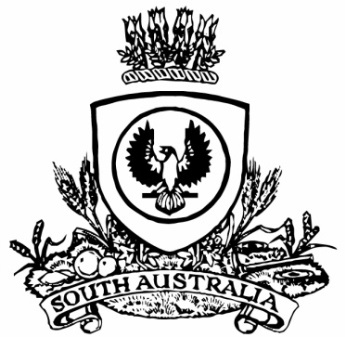 THE SOUTH AUSTRALIANGOVERNMENT GAZETTEPublished by AuthorityAdelaide, Thursday, 4 February 2021ContentsGovernor’s InstrumentsActsDepartment of the Premier and CabinetAdelaide, 4 February 2021His Excellency the Governor directs it to be notified for general information that he has in the name and on behalf of Her Majesty The Queen, this day assented to the undermentioned Acts passed by the Legislative Council and House of Assembly in Parliament assembled, viz.:No. 1 of 2021—COVID-19 Emergency Response (Expiry) Amendment Act 2021An Act to amend the COVID-19 Emergency Response Act 2020By command,Steven Spence MarshallPremierAppointmentsDepartment of the Premier and CabinetAdelaide, 4 February 2021His Excellency the Governor in Executive Council has been pleased to appoint the undermentioned to the State Opera of South Australia Board, pursuant to the provisions of the State Opera of South Australia Act 1976:Member: from 13 February 2021 until 12 February 2024Imelda Tanya AlexopoulosBy command,Steven Spence MarshallPremierDPC21/010CSDepartment of the Premier and CabinetAdelaide, 4 February 2021His Excellency the Governor in Executive Council has been pleased to amend the instrument of appointment of Anne Gordon Burgess, Andrew John Bain Crowther, Marianne Dahl, Ingrid Lily Davies, Margaret Edith Elfenbein, Judith Mary Harvey, Mary Stewart Hollard, John James Leahy, Susan Margaret Whitington and Joanna Ying Zhuang to the position of Community Visitor signed in the Executive Council meeting on 27 January 2021 and the Minutes of the Executive Council meeting held on 27 January 2021 by changing the year of the expiry date of the appointments from “2025” to “2024”.By command,Steven Spence MarshallPremierHEAC-2020-00076Emergency Management Act 2004Section 23Approval of the Governor of Extension of a Major Emergency DeclarationRecitalThe State Co-ordinator declared a Major Emergency on 22 March 2020 under Section 23(1) of the Emergency Management Act 2004 (the Act) in respect of the outbreak of the human disease named COVID-19 within South Australia (the Declaration).With the advice and consent of the Executive Council and pursuant to Section 23(2) of the Act, on the days and for the periods set out in the Schedule to this Approval, I approved an extension of the Declaration.PURSUANT to Section 23(2) of the Act and with the advice and consent of the Executive Council, I NOW approve a further extension of the Declaration for a period of 28 days commencing on 6 February 2021.Given under my hand and the Public Seal of South Australia at Adelaide on Thursday, 4 February 2021.Hieu Van LeGovernorSchedule•	On 2 April 2020 for a period of 28 days to commence on 4 April 2020.•	On 30 April 2020 for a period of 28 days to commence on 2 May 2020.•	On 28 May 2020 for a period of 28 days to commence on 30 May 2020.•	On 27 June 2020 for a period of 28 days to commence on 27 June 2020.•	On 23 July 2020 for a period of 28 days to commence on 25 July 2020.•	On 20 August 2020 for a period of 28 days to commence on 22 August 2020.•	On 17 September 2020 for a period of 28 days to commence on 19 September 2020.•	On 15 October 2020 for a period of 28 days to commence on 17 October 2020.•	On 12 November 2020 for a period of 28 days to commence on 14 November 2020.•	On 10 December 2020 for a period of 28 days to commence on 12 December 2020.•	On 6 January 2021 for a period of 28 days to commence on 9 January 2021.RegulationsSouth AustraliaControlled Substances (Poisons) (Storage of Pentobarbital) Variation Regulations 2021under the Controlled Substances Act 1984ContentsPart 1—Preliminary1	Short title2	Commencement3	Variation provisionsPart 2—Variation of Controlled Substances (Poisons) Regulations 20114	Variation of regulation 27—Storage of poisons (section 25 of Act)Part 1—Preliminary1—Short titleThese regulations may be cited as the Controlled Substances (Poisons) (Storage of Pentobarbital) Variation Regulations 2021.2—CommencementThese regulations come into operation 4 months after the day on which they are made (see Subordinate Legislation Act 1978 section 10AA).3—Variation provisionsIn these regulations, a provision under a heading referring to the variation of specified regulations varies the regulations so specified.Part 2—Variation of Controlled Substances (Poisons) Regulations 20114—Variation of regulation 27—Storage of poisons (section 25 of Act)Regulation 27—after paragraph (e) insert:	(f)	a person must not store pentobarbital in injectable preparations except in a locked container.Made by the Governorwith the advice and consent of the Executive Councilon 4 February 2021No 9 of 2021South AustraliaForestry (Miscellaneous) Variation Regulations 2021under the Forestry Act 1950ContentsPart 1—Preliminary1	Short title2	Commencement3	Variation provisionsPart 2—Variation of Forestry Regulations 20134	Variation of regulation 3—Interpretation5	Variation of regulation 9—Lighting, maintaining or using fires6	Variation of regulation 12—Use of aircraft and drones7	Insertion of regulations 13A and 13B13A	Possession and use of chainsaws13B	Use of generators and alternators8	Variation of regulation 15—Protection of vegetation9	Variation of regulation 17—Protection of soil, fossils etc10	Variation of regulation 20—Bringing animals into reserves11	Insertion of regulation 20A20A	Straying and grazing of animals12	Variation of regulation 25—Permits13	Revocation of regulation 2614	Variation of regulation 27—Fees15	Revocation of Schedule 1Part 1—Preliminary1—Short titleThese regulations may be cited as the Forestry (Miscellaneous) Variation Regulations 2021.2—CommencementThese regulations come into operation on the day on which they are made.3—Variation provisionsIn these regulations, a provision under a heading referring to the variation of specified regulations varies the regulations so specified.Part 2—Variation of Forestry Regulations 20134—Variation of regulation 3—Interpretation	(1)	Regulation 3, definition of adult—delete the definition	(2)	Regulation 3, definition of bus—delete the definition	(3)	Regulation 3, definition of child—delete the definition	(4)	Regulation 3, definition of family—delete the definition	(5)	Regulation 3, definition of senior or pensioner—delete the definition5—Variation of regulation 9—Lighting, maintaining or using firesRegulation 9(3)(b)—delete "in a properly constructed fire place or a portable cooking appliance" and substitute:—	(i)	in a fire place in the reserve that has been constructed by the Corporation for that purpose; or	(ii)	in a portable cooking appliance; and6—Variation of regulation 12—Use of aircraft and dronesRegulation 12—after its present contents (now to be designated as subregulation (1)) insert:	(2)	A person must not, without lawful authority, fly a drone or other unmanned aerial vehicle in a forest reserve.Maximum penalty: $750.Expiation fee: $105.	(3)	A person must not, without lawful authority, jump into a forest reserve from an aircraft or drop an object into a forest reserve from an aircraft.Maximum penalty: $750.Expiation fee: $105.7—Insertion of regulations 13A and 13BAfter regulation 13 insert:13A—Possession and use of chainsaws	(1)	A person must not, without lawful authority, have control of, carry or use a chainsaw in a forest reserve.Maximum penalty: $750.Expiation fee: $105.	(2)	Subregulation (1) does not apply to a person who has control of, carries or uses a chainsaw in a forest reserve other than a native forest reserve—	(a)	in the course of exercising rights or performing obligations pursuant to a lease, licence or agreement entered into by the Corporation; or	(b)	in the course of exercising rights or performing obligations under an Act or a statutory instrument; or	(c)	for the purpose of fighting a bushfire or dealing with any other emergency.13B—Use of generators and alternatorsA person must not, without lawful authority, operate a generator or alternator in a forest reserve.Maximum penalty: $750.Expiation fee: $105.8—Variation of regulation 15—Protection of vegetationRegulation 15(1)(a)—after "plant" insert:, fungi, lichen, algae9—Variation of regulation 17—Protection of soil, fossils etcRegulation 17(1)—after paragraph (a) insert:	(ab)	use a device for detecting metal or minerals in a forest reserve; or10—Variation of regulation 20—Bringing animals into reservesRegulation 20(3)—delete subsection (3) and substitute:	(3)	Subregulation (2) does not apply to a person who brings a dog onto the forest reserve other than a native forest reserve if—	(a)	in the case of an area of the forest reserve designated by the Corporation for that purpose—the dog is restrained on a lead not exceeding 3 m in length; or	(b)	in any other case—the dog is, at all times, under the person's effective control or the effective control of some other person.	(4)	For the purposes of this regulation, a dog will be taken to be in the effective control of a person if the person is exercising control of the dog—	(a)	by means of a physical restraint; or	(b)	by command, the dog being in close proximity to the person and the person being able to see the dog at all times.11—Insertion of regulation 20AAfter regulation 20 insert:20A—Straying and grazing of animalsA person must not, without lawful authority, permit an animal to stray into, or graze in, a forest reserve.Maximum penalty: $750.Expiation fee: $105.12—Variation of regulation 25—Permits	(1)	Regulation 25(3)(c)—delete "fee (if any) prescribed by or under these regulations" and substitute:prescribed fee (if any)	(2)	Regulation 25(6)(c)—after "aircraft," insert:drone or other unmanned aerial device, generator or alternator, metal or mineral detector,13—Revocation of regulation 26Regulation 26—delete the regulation14—Variation of regulation 27—Fees	(1)	Regulation 27(1) and (2)—delete subregulations (1) and (2) and substitute:	(1)	Subject to this regulation, the prescribed fee is payable in respect of the issue of a permit authorising an act or activity that would, if undertaken without lawful authority, constitute an offence under these regulations.	(2)	If a permit authorises more than 1 act or activity, the prescribed fee specified for each act or activity authorised is payable.	(2)	Regulation 27(3)(a)—delete "(whether or not an act or activity described in Schedule 1)"	(3)	Regulation 27(5)—delete subregulation (5)15—Revocation of Schedule 1Schedule 1—delete the ScheduleNote—As required by section 10AA(2) of the Subordinate Legislation Act 1978, the Minister has certified that, in the Minister's opinion, it is necessary or appropriate that these regulations come into operation as set out in these regulations.Made by the Governorwith the advice and consent of the Executive Councilon 4 February 2021No 10 of 2021South AustraliaFair Trading (Fuel Pricing Information) Regulations 2021under the Fair Trading Act 1987ContentsPart 1—Preliminary1	Short title2	Commencement3	InterpretationPart 2—Fuel pricing information scheme4	Application and exemptions5	Registration6	Aggregation system7	Reporting information using aggregation systemPart 1—Preliminary1—Short titleThese regulations may be cited as the Fair Trading (Fuel Pricing Information) Regulations 2021.2—Commencement	(1)	Subject to subregulation (2), these regulations come into operation on 17 February 2021.	(2)	Regulation 7 comes into operation on 19 March 2021.3—InterpretationIn these regulations, unless the contrary intention appears—Act means the Fair Trading Act 1987;aggregation system —see regulation 6;biodiesel means a diesel fuel obtained by esterification of oil derived from plants or animals;fuel means any of the following:	(a)	a petroleum product within the meaning of the Petroleum Products Regulation Act 1995;	(b)	biodiesel;	(c)	compressed gas;	(d)	liquefied natural gas;fuel pricing information scheme means the scheme for registration of fuel retailers and reporting of fuel price information under Part 2;fuel retailer means a person or body who carries on the business of supplying fuel for retail sale at a petrol station;normal fuel price in relation to a type of fuel, means the price at which fuel of that type is offered for retail sale without any discount being applied in any way;petrol station means a place where fuel is offered for retail sale to members of the public, other than a place where the primary business being conducted is the hiring, leasing or selling of motor vehicles.Part 2—Fuel pricing information scheme4—Application and exemptions	(1)	Subject to subregulation (2), this Part applies to fuel retailers.	(2)	The Commissioner may grant an exemption from this Part or specified provisions of this Part—	(a)	to a specified fuel retailer by notice in writing to that person; or	(b)	to fuel retailers of a specified class by notice in the Gazette.	(3)	The Commissioner may, by subsequent notice in writing or notice in the Gazette (as the case requires) vary or revoke an exemption.5—Registration	(1)	The fuel retailer for a petrol station must register the petrol station with the Commissioner, or a person approved by the Commissioner, in accordance with any requirements of the Commissioner, for the purposes of this Part—	(a)	in the case of a fuel retailer for a petrol station that supplies fuel for retail sale on the commencement of this regulation—within 30 days of that commencement; or	(b)	in any other case—before fuel is first supplied for retail sale at the petrol station.	(2)	For the purposes of subregulation (1), the following details must be entered into the aggregation system:	(a)	the name (such as the business or company name, if any) of the fuel retailer;	(b)	the ABN and ACN (if any) of the fuel retailer;	(c)	the trading name by which the fuel retailer is known (if applicable), and the street address and postal address of the office of the fuel retailer;	(d)	the name, position title, email address and telephone number of the primary contact person for each of the fuel retailer's petrol stations;	(e)	the name and street address of each of the fuel retailer's petrol stations;	(f)	the trading hours of each of the fuel retailer's petrol stations;	(g)	the fuel brand and types of fuel offered for retail sale at each of the fuel retailer's petrol stations;	(h)	any other details required by the Commissioner.	(3)	If any of the registration details relating to a fuel retailer or a petrol station change, the relevant fuel retailer must, within 14 days of the change, notify the Commissioner, or a person approved by the Commissioner, of the change.6—Aggregation system	(1)	The Commissioner, or a person approved by the Commissioner, must establish and maintain an electronic system (the aggregation system) for the purposes of receiving fuel price information under these regulations and disseminating information relating to fuel prices as soon as is reasonably practicable to the public.	(2)	The Commissioner must ensure that information about how to access and use the aggregation system is published on a website determined by the Commissioner.7—Reporting information using aggregation system	(1)	The fuel retailer for a petrol station must ensure the following information is entered into the aggregation system in accordance with subregulation (2):	(a)	the normal fuel price for each type of fuel supplied for retail sale at the petrol station;	(b)	if a fuel is unavailable—that fact.	(2)	For the purposes of subregulation (1), if a change is made to the normal fuel price on any fuel pump display for the fuel at the petrol station, the normal fuel price for the fuel must be entered into the aggregation system as close in time as possible to the time at which the change takes effect and, in any event, must be entered no more than 30 minutes after that time.	(3)	A fuel retailer will, however, be taken not to have breached this regulation if the fuel retailer—	(a)	establishes that—	(i)	an emergency occurred that prevented them from complying with the requirements of this regulation; or	(ii)	the aggregation system could not be accessed or used to comply with the requirements of this regulation because of a circumstance that was beyond the retailer’s control; and	(b)	contacts the Commissioner, or a person approved by the Commissioner, in a manner approved by the Commissioner to report the emergency or circumstance (as the case requires) as soon as is reasonably practicable after its occurrence.	(4)	In this section—fuel pump display means the display of the normal fuel price for a type of fuel appearing on a metered fuel pump at a petrol station.Note—As required by section 10AA(2) of the Subordinate Legislation Act 1978, the Minister has certified that, in the Minister's opinion, it is necessary or appropriate that these regulations come into operation as set out in these regulations.Made by the Governorwith the advice and consent of the Executive Councilon 4 February 2021No 11 of 2021South AustraliaDevelopment (Designated Day) (COVID-19) Variation Regulations 2021under the Development Act 1993ContentsPart 1—Preliminary1	Short title2	Commencement3	Variation provisionsPart 2—Variation of Development Regulations 20084	Variation of regulation 5—Application of ActPart 1—Preliminary1—Short titleThese regulations may be cited as the Development (Designated Day) (COVID-19) Variation Regulations 2021.2—CommencementThese regulations come into operation on the day on which they are made.3—Variation provisionsIn these regulations, a provision under a heading referring to the variation of specified regulations varies the regulations so specified.Part 2—Variation of Development Regulations 20084—Variation of regulation 5—Application of ActRegulation 5(5), definition of designated day, (b)—delete paragraph (b) and substitute:	(b)	the day on which Schedule 6 Part 2 of the Planning, Development and Infrastructure Act 2016 comes into operation;Note—Schedule 6 Part 2 of the Planning, Development and Infrastructure Act 2016 repeals the Development Act 1993.Note—As required by section 10AA(2) of the Subordinate Legislation Act 1978, the Minister has certified that, in the Minister's opinion, it is necessary or appropriate that these regulations come into operation as set out in these regulations.Made by the Governorwith the advice and consent of the Executive Councilon 4 February 2021No 12 of 2021State Government InstrumentsAquaculture Act 2001Grant of Aquaculture LeasesPursuant to the provisions of section 22 of the Aquaculture Act 2001, notice is hereby given of the grant of the following leases for the purpose of aquaculture in the waters adjacent Point Pearce, South Australia:LA00484LA00485Further details are available for the above leases on the Aquaculture Public Register; which can be found at:http://www.pir.sa.gov.au/aquaculture/aquaculture_public_register or by contacting Aquaculture Leasing & Licensing on 8207 5332.Dated: 27 January 2021Kaine JakaitisEnvironmental Assessment OfficerDevelopment Act 1993Section 48Decision by the State Commission Assessment Panel as Delegate of the GovernorPreamble1.	The decision of the Governor under Section 48 of the Development Act 1993, to grant provisional development authorisation of the Beringer Blass Wine Bottling and Storage Facility at Nuriootpa was published in the South Australian Government Gazette on 23 September 2004 at p.3674.2.	Simultaneously, the Governor delegated the power to make a decision on any reserved matters and to grant a variation to the Mildara Blass Winery development authorisation to the Development Assessment Commission pursuant to Section 48(8) of the Development Act 1993.3.	Variations to the development authorisation were granted by the Development Assessment Commission as delegate of the Governor on 14 October 2004, 16 December 2004, 3 March 2005, 28 April 2005, 9 June 2005 and 18 August 2005 and 15 September 2005.4.	Amended decisions of the Governor, under Section 48 of the Development Act 1993, to grant provisional development authorisation of the Beringer Blass Wine Bottling and Storage Facility, were published in the Gazette on 15 September 2005 (in relation to installing an overhead services bridge/gantry instead of a tunnel below Light Pass Road) and 8 June 2006 (to amend Condition 12).5.	Variations to the development authorisation were granted by the Development Assessment Commission, as delegate of the Governor, on 14 October 2004, 16 December 2004, 3 March 2005, 28 April 2005, 9 June 2005, 18 August 2005, 15 September 2005, 8 June 2006, 5 October 2006, 21 December 2006, 17 October 2008 and 15 January 2009.6.	Decisions relating to Building Rules Certification were granted by the Development Assessment Commission, as delegate of the Governor, on 16 December 2004, 13 January 2005, 7 April 2005, 22 September 2005, 8 December 2005, 2 March 2006, 13 April 2006 and 8 June 2006.7.	By letter dated 10 July 2020, Treasury Wine Estates, being the beneficiary of the development authorisation, sought a variation to the authorisation to permit modifications to the waste water treatment system and the addition of a grape receival, truck marshalling and sampling facility. 8.	I am satisfied that the Development Report and Assessment Report in relation to the Major Development are appropriate (and do not require the preparation of a further or amended Development Report or Assessment Report) and have had regard, when considering the proposed variation, to all relevant matters under Section 48(5) of the Development Act 1993.9.	For ease of reference the conditions attached to the Beringer Blass Wine Bottling and Storage Facility development authorisation are republished in full hereunder.DecisionPURSUANT to Section 48(7a) and (7)(b)(ii) of the Development Act 1993; and having due regard to the matters set out in Section 48(5) and all other relevant matters; and exercising the power of the Governor, I: (a)	vary the Beringer Blass Wine Bottling and Storage Facility development authorisation dated 8 June 2006, subject to the conditions set out below; and(b)	specify under Section 48(7)(b)(iii) all matters which are the subject of conditions herein as matters in respect of which the conditions of this authorisation may be varied or revoked, or new conditions attached.Consolidated Version of Conditions of Approval1.	Except where minor amendments may be required by other legislation, or by conditions imposed herein, the proposed Major Development shall be undertaken in strict accordance with:(a)	the following drawings contained within the Development Report, ‘Proposed Wine Bottling and Storage Facility, Light Pass Road/Pipeline Road, Barossa Valley’, lodged by Beringer Blass Wine Estates, dated May 2004:•	Drawing Titled: ‘Proposed Bottling Facility, Landscape Plan’; Drawing Number: N080-SK01 A.•	Drawing Titled: ‘Proposed Bottling Facility, Elevations’; Drawing Number: N080-SK02 A.(b)	the following drawings contained within the letter from Nolan Rumsby Planners dated 11 November 2004 in so far as they are varied by the drawings indicated in paragraph (d):•	Drawing Titled: ‘Wine Bottling and Storage Facility, Development Consent Amendment, Proposed Bottling, Storage and Winery Facility, Final Development Site Plan’; Drawing Number: WLF04-000-0265 A.•	Drawing Titled: ‘Wine Bottling and Storage Facility, Development Consent Amendment, Proposed Bottling and Storage Facility Stage 1A Development Plan (2 Bottling Lines)’; Drawing Number: WLF04-000-0260 C.•	Drawing Titled: ‘Wine Bottling and Storage Facility, Development Consent Amendment, Proposed Bottling and Storage Facility Stage 1B Development Plan (4 Bottling Lines)’; Drawing Number: WLF04-000-0262 B.•	Drawing Titled: ‘Wine Bottling and Storage Facility, Development Consent Amendment, Proposed Bottling and Storage Facility Final Development Plan (8 Bottling Lines)’; Drawing Number: WLF04-000-0263 B.•	Drawing Titled: ‘Wine Bottling and Storage Facility, Development Consent Amendment, Proposed Bottling and Storage Facility Final Development Plans Overlayed’; Drawing Number: WLF04-000-0266 B.•	Drawing Titled: ‘Wine Bottling and Storage Facility, Development Consent Amendment, Proposed Bottling and Storage Facility Stage 1A and 1B Development Elevations’; Drawing Number: WLF04-000-0261 A.•	Drawing Titled: ‘Wine Bottling and Storage Facility, Development Consent Amendment, Proposed Bottling and Storage Facility Final Development Elevations’; Drawing Number: WLF04-000-0264 A.•	Drawing Titled: ‘Wine Bottling and Storage Facility, Development Consent Amendment, Proposed Bottling and Storage Facility Final Development Elevations Overlayed’; Drawing Number: WLF04-000-0267 A.(c)	the following documents in so far as they are varied by the documents indicated in paragraphs (e)-(y):•	Development application, ‘Proposed Wine Bottling and Storage Facility (in association with the existing Beringer Blass Winery Sturt Highway, Light Pass Road/Pipeline Road) at Light Pass Road/Pipeline Road, Barossa Valley’, prepared by Nolan Rumsby Planners (for Beringer Blass Wine Estates), dated 3 December 2003 (except to the extent that it may be varied by a subsequent document in this paragraph).•	Development Report, ‘Proposed Wine Bottling and Storage Facility, Light Pass Road/Pipeline Road, Barossa Valley’, lodged by Beringer Blass Wine Estates, dated May 2004 (except to the extent that it may be varied by a subsequent document in this paragraph).•	Response to Submissions, ‘Response Document: Proposed Wine Bottling and Storage Facility, Light Pass Road/Pipeline Road, Barossa Valley’, lodged by Beringer Blass Wine Estates, dated July 2004 (contained within an appendix to the Assessment Report noted below) (except to the extent that it may be varied by a subsequent document in this paragraph).•	Correspondence from Nolan Rumsby Planners (for Beringer Blass Wine Estates) to Planning SA, dated 13 August 2004, confirming the storage volumes for the stormwater dam.•	Correspondence from Nolan Rumsby Planners (for Beringer Blass Wine Estates) to Planning SA, dated 19 August 2004, confirming details relating to finishing colour selections, landscaping, building layouts, and the establishment of a frost fan (except to the extent that it may be varied by a subsequent document in this paragraph).•	Correspondence from Nolan Rumsby Planners (for Beringer Blass Wine Estates) to Planning SA, dated 31 August 2004, confirming the relevant and revised plans for assessment and consideration by the Governor (except to the extent that it may be varied by a subsequent document in this paragraph).•	Assessment Report prepared by the Minister for Urban Development and Planning dated September 2004.(d)	the following drawings:•	Drawing Titled: ‘Wolf Blass Packaging Facility, Architectural Site Plan, Drawing Number WLF05-200-1001, 250401-00-1-101 Rev 0C.•	Drawing Titled: ‘Wolf Blass Packaging Facility, Architectural General Arrangement, Drawing Number WLF05-200-1002, 250401-00-1-102 Rev 0E.•	Drawing Titled: ‘Wolf Blass Packaging Facility, Architectural Elevations, Drawing Number WLF05-200-1003, 250401-00-1-103 Rev D.•	Drawing Titled: ‘Wolf Blass Packaging Facility, Concrete Footing Plan, Drawing Number WLF05-200-3000, 250401-00-3-300 Rev A.•	Drawing Titled: ‘Wolf Blass Packaging Facility, Footing Detail Sheet, Drawing Number WLF05-200-3005, 250401-00-3-305 Rev A.(e)	The Environmental Management and Monitoring Plan prepared by Parsons Brinckerhoff on behalf of Beringer Blass Wine Estates Limited (Report No. 2102542A-04-0600-03) revised April 2005.(f)	The letters from Nolan Rumsby Planners dated 11 November 2004 and 23 November 2004.(g)	The letter from Nolan Rumsby Planners dated 13 December 2004, including Building Rules Certification by McKenzie Group Consulting.(h)	The correspondence and plans from McKenzie Group Consulting dated 22 December 2004, including Building Rules Certification and plans, with the exception of the layout for the car park and administration building indicated on the plans.(i)	The correspondence and plans from Nolan Rumsby Planners dated 7 February 2005.(j)	The correspondence and plans from McKenzie Group Consulting dated 21 March 2005, including Building Rules Certification and plans dated 9 March 2005.(k)	The correspondence and documents from Nolan Rumsby Planners dated 31 March 2005.(l)	The correspondence and documents from Nolan Rumsby Planners dated 30 May 2005.(m)	The correspondence and documents from Nolan Rumsby Planners dated 30 June 2005.(n)	The Amended Development Report, Proposed Wine Bottling and Storage Facility Light Pass Road/Pipeline Road Barossa Valley dated June 2005.(o)	The plans from McKenzie Group Consulting received 6 September 2005 and including Building Rules Certification dated 15 August 2005.(p)	The plans from McKenzie Group Consulting received 24 November 2005 and including Building Rules Certification dated 5 September 2005.(q)	The plans from McKenzie Group Consulting received 21 and 27 February 2006 and including Building Rules Certification dated 23 February 2006.(r)	The plans from McKenzie Group Consulting received 5 April 2006 and including Building Rules Certification dated 30 March 2006.(s)	The plans from McKenzie Group Consulting received 24 May 2006 and Building Rules Certification dated 1 June 2006.(t)	The correspondence and documents from Nolan Rumsby Planners dated 18 July 2006.(u)	The correspondence and documents from Nolan Rumsby Planners dated 4 September 2006 and as amended 9 October 2006.(v)	The plans from McKenzie Group Consulting received 20 February 2007 and Building Rules Certification dated 19 January 2007.(w)	The correspondence from the Foster’s Group dated 9 October 2008 and Drawing Titled: Wolf Blass Packaging Centre—General Arrangement—Administration Building and Medical Centre Plans and Elevations, Drawing Number WLF09-099-1310 Rev A.(x)	The document titled ‘Planning Report—Amendment to Major Development Approval (Plant and Equipment for Nitrogen Production and Storage)’ prepared by Nolan Rumsby Planners for Treasury Wine Estates dated 26 March 2012.(y)	the letter and associated documentation from URPS dated 10 July 2020, including the following plans and drawings:•	‘Bilyara Packaging Planning Submission—Location Plan’, Drawing No. WLF20-000-0104 Rev C, dated 09.06.20;•	‘WWTP Upgrade Scope—Site Modifications/Additions’, Drawing No. WLF20-080-1001, dated 01.06.20;•	‘WWTP Upgrade Scope—CAL & Surge Lagoons’, Drawing No. WLF20-080-1005-001 Rev C, dated 09.06.20;•	‘Sampling Stations’, Drawing No. WLF20-000-0100 Rev J, dated 11.06.20;•	‘Marshalling and Sampling Stormwater management Plan’, Drawing No. 1906-D8000, dated 22.10.20.2.	The applicant shall submit further information and application(s) in relation to the matters that have been reserved for further decision-making.3.	No building works on any part of the development shall commence until a favourable decision has been notified to the applicant by the Governor or the Governor’s delegate in respect of those reserved matters referred to in subparagraph (i) in paragraph (a) of the Decision Section above.4.	No construction activities or building works shall commence until a heritage survey has been completed to identify any Aboriginal Sites, Objects or Remains in the site area, and monitoring shall be undertaken during construction to enable the development to proceed without a breach of the Aboriginal Heritage Act 1988.5.	Subject to condition 3 and 4, the applicant may commence a stage of building works before receiving the Governor’s decision concerning building rules compliance for other stages (refer reserved matter (i) in paragraph (a) of the Decision Section above). No building works shall commence on a stage of the development, however, until a favourable decision in relation to building rules compliance in respect of that stage has been notified in writing to the applicant by the Governor or the Governor’s delegate.6.	A decision on building rules compliance will only be made after a Building Rules assessment and certification has been undertaken and issued by the Barossa Council, or a private certifier, in accordance with the provisions of the Development Act 1993, and after the Minister for Planning receives a copy of all relevant certification documentation, as outlined in Regulation 64 of the Development Regulations 2008 (refer to ‘Notes to Applicant’ below for further information).7.	The management and monitoring of the pre-construction, construction and operational phases of the wine bottling and storage facility shall be undertaken in accordance with the Environmental Management and Monitoring Plan, prepared by Parsons Brinckerhoff on behalf of Beringer Blass Wine Estates Limited (Report No. 2102542A-04-0600-02), dated October 2004, and as amended by the letter from Nolan Rumsby Planners dated 23 November 2004.8.	The wastewater collection and treatment system shall be designed to ensure that the general obligations of the Environment Protection (Water Quality) Policy 2003 are met, and to ensure that effluent does not overflow or escape from drains, pipes, sumps, tanks, storage/treatment basins into any watercourse, or into stormwater drains which do not drain into the effluent collection, treatment and disposal system, except where the effluent complies with criteria in the above Policy.9.	In accordance with commitments by the applicant, wastewater shall not be stored in open storage ponds until it is first treated to reduce the potential for odours to occur.10.	The applicant shall ensure that stormwater, which does not comply with the Environment Protection (Water Quality) Policy 2003 criteria, is not discharged from the site without prior effective treatment.11.	Noise from the development shall be in accordance with the following:Construction Activities—Mondays to Saturdays:(a)	not exceed 52 dB(A) between the hours of 7 a.m. and 10 p.m. measured and adjusted at the nearest existing residential property;(b)	not exceed 45 dB(A) between the hours of 6 a.m. and 7 a.m. measured and adjusted at the nearest existing residential property;(c)	shall be in accordance with the Environment Protection (Industrial Noise) Policy 1994;(d)	site deliveries and other noisier construction activities shall be scheduled to minimise noise impacts;(e)	all other aspects of construction activities shall be undertaken in accordance with the Environmental Management and Monitoring Plan.Operation of the development:(a)	shall not exceed 52 dB(A) between the hours of 7 a.m. and 10 p.m. measured and adjusted at the nearest existing residential property in accordance with the Environment Protection (Industrial Noise) Policy 1994;(b)	shall not exceed 45 dB(A) between the hours of 10 p.m. and 7 a.m. measured and adjusted at the nearest existing residential property in accordance with the Environment Protection (Industrial Noise) Policy 1994;(c)	a short term typical maximum noise level of 60 dB(A) when measured at the nearest existing residential property.12.	The proponent shall, within 12 months from the date of this notice and in accordance with the commitments given in the letter by the proponent dated 12 April 2006 and subject to obtaining the landowner’s consent to access the land, supply and install two frost fans on the adjacent property located north of the proposed development site. Such fans are to be a 4 blade type as specified in the Acoustic Report in Appendix H of the Response Document and the fans shall be sited in accordance with the recommendations of the Frost Fan Report of Appendix I of the Development Report. If the landowner refuses access to the land or seeks to condition access in an unreasonable way that is not acceptable to the proponent, the proponent shall not be required to comply with the commitments in the letter dated 12 April 2006.13.	Landscaping of the site shall commence prior to construction of the proposed Major Development, and when established must be maintained in good health and condition at all times. A plant must be replaced if or when it dies or becomes seriously diseased within the first growing season after the plant dies or becomes seriously diseased.14.	In accordance with commitments by the applicant, building walls up to 3 m shall be clad in colorbond ‘ironstone’ (or similar), and walls above 3 metres shall be clad in colorbond ‘paperbark’ (or similar).15.	All lighting shall be directed and shielded in such a way as to prevent glare from the site, and any lighting that is not in use for operational or security reasons shall be switched off.16.	In accordance with EPA recommendations, no trucks or heavy vehicles shall access the site from the portion of Light Pass Road, south of the access point for the proposed Major Development.17.	The temporary concrete batching plant for on-site construction activities and associated infrastructure shall be decommissioned and removed from the site no later than 1 August 2005.18.	The applicant shall, prior to the commencement of operations, prepare an Irrigation Management Plan to the satisfaction of the Environment Protection Authority to demonstrate that the proposed development will:(a)	minimise the risk of polluting surface and groundwater resources by preventing excessive wastewater runoff or infiltration;(b)	minimise soil degradation and damage to crops by using sustainable irrigation application rates, based on soil limitations (determined by a soil survey), crop requirements and limiting wastewater constituents;(c)	prevent environmental nuisance by identifying wastewater pre-treatment requirements and employing suitable separation distances for irrigation;(d)	prevent public and animal health impacts by using appropriate irrigation equipment and implementing training and awareness programs for staff;(e)	maximise organic carbon, nutrient and salt removal by selecting suitable land, viable and tolerant crops and suitable cropping practices;(f)	maintain a 50 metre buffer between irrigation areas and the Council stormwater collection system.19.	The Irrigation Management Plan shall contain contingency measures for the disposal of any excess wastewater that cannot be irrigated during the winter periods.20.	The proponent must provide adequate safeguards or control provisions to prevent the escape or overflow of wastewater to the adjacent road arising from power failure, pump breakdown and pipe blockages, which could result in potential contamination of stormwater.21.	The proponent must ensure that:(a)	any underground pipelines are marked clearly to prevent accidental damage;(b)	stormwater and wastewater drains are marked distinctly to prevent accidental discharges to the stormwater detention dam.22.	The health centre shall be connected to an approved effluent disposal system.23.	The cladding and colours of the health centre shall match the existing buildings.Upgraded Waste Water Treatment System—EPA Conditions24.	Prior to construction commencing, the design of the new wastewater management system (i.e. the Covered Surge Lagoon (CSL) and Covered Anaerobic Lagoon (CAL)) must be provided to the reasonable satisfaction of the EPA and must include (but is not limited to) the following:(a)	details of the de-sludge system for CAL and CSL.(b)	details of gas collection and heater system.(c)	details of lagoon leakage detection system.(d)	details of the automated engineering control systems to monitor wastewater treatment performance, detect abnormalities, equipment malfunction or pipeline breakage and emergency shut-off.(e)	construction quality assurance (CQA) plan for all wastewater lagoons, guidance can be found in the EPA guideline Wastewater lagoon construction April 2019, which can be found at: https://www.epa.sa.gov.au/files/4771372_guide_lagoon.pdf. 25.	An ‘As-constructed report’ for the wastewater lagoon construction (in accordance with the EPA guideline Wastewater lagoon construction April 2019 which can be found at: https://www.epa.sa.gov.au/files/4771372_guide_lagoon.pdf) for the Covered Surge Lagoon (CSL) and Covered Anaerobic Lagoon (CAL) must be provided to the EPA prior to the CSL and CAL commissioning.26.	Prior to commissioning the Covered Surge Lagoon (CSL) and Covered Anaerobic Lagoon (CAL), a detailed commissioning plan must be submitted to the reasonable satisfaction of the EPA and must include (but is not limited to) the following:(a)	technical details to commission the lagoons, including a contingency plan.(b)	stakeholder management and communications plans.(c)	a complaints management process.Notes to Proponent•	Pursuant to Development Regulation 64, the applicant is advised that the Barossa Council or private certifier conducting a Building Rules assessment must:(a)	provide to the Minister a certification in the form set out in Schedule 12A of the Development Regulations 2008 in relation to the building works in question; and(b)	to the extent that may be relevant and appropriate:(i)	issue a Schedule of Essential Safety Provisions under Division 4 of Part 12; and(ii)	assign a classification of the building under these regulations; and(iii)	ensure that the appropriate levy has been paid under the Construction Industry Training Fund 1993.•	Regulation 64 of the Development Regulations 2008 provides further information about the type and quantity of all Building Rules certification documentation for Major Developments required for referral to the Minister for Planning.•	The Barossa Council or private certifier undertaking Building Rules assessments must ensure that the assessment and certification are consistent with this provisional development authorisation (including any Conditions or Notes that apply in relation to this provisional development authorisation).•	The applicant is reminded of its general environmental duty, as required by Section 25 of the Environment Protection Act 1993, to take all reasonable and practicable measures to ensure that the activities on the whole site, including during construction, do not pollute the environment in a way which causes or may cause environmental harm.•	An environmental authorisation in the form of a licence is required for the operation of this development. The applicant is required to contact the Environment Protection Authority before acting on this approval to ascertain licensing requirements, including if any change to process emission or waste application is required.•	A licence may be refused where the applicant has failed to comply with any conditions of development approval imposed at the direction of the Environment Protection Authority.•	EPA information sheets, guidelines documents, codes of practice, technical bulletins etc. can be accessed on the following web site: http://www.epa.sa.gov.au.•	The applicant is reminded of its obligations under the Aboriginal Heritage Act 1988 whereby any ‘clearance’ work, which may require permission to disturb damage or destroy Aboriginal Sites, must be undertaken with the full authorisation of the Minister for Aboriginal Affairs and Reconciliation, according to Section 23 of the Aboriginal Heritage Act 1988.•	The Minister has a specific power to require testing, monitoring and auditing under Section 48C of the Development Act 1993.Dated: 18 January 2021Rebecca ThomasPresiding MemberState Commission Assessment PanelDevelopment Act 1993Section 48Decision by the State Commission Assessment Panel as Delegate of the GovernorPreamble1.	The decision of the Governor under Section 48 of the Development Act 1993, to approve the development of the Mildara Blass Winery located on the Sturt Highway, 2 km north-east of Nuriootpa in 10 stages was published in the South Australian Government Gazette on 7 October 1999.2.	Simultaneously, the Governor delegated the power to grant a variation to the Mildara Blass Winery development authorisation to the Development Assessment Commission pursuant to Section 48(8) of the Development Act 1993.3.	Variations to the development approval were subsequently considered and approved by the Development Assessment Commission and published in the Gazette on 8 June 2000, 31 August 2000, 11 December 2003, 14 October 2004 and 17 August 2006.4.	A decision relating to Building Rules Certification was granted by the Development Assessment Commission, as delegate of the Governor, and was published in the Gazette on 28 September 2006.5.	By letter dated 10 July 2020, Treasury Wine Estates, being the beneficiary of the development authorisation, sought a variation to the authorisation to permit minor changes to the winery facility layout plan, minor changes to winery buildings/structures and the addition of a fermentation building.6.	I am satisfied that the Development Report and Assessment Report in relation to the Major Development are appropriate (and do not require the preparation of a further or amended Development Report or Assessment Report) and have had regard, when considering the proposed variation, to all relevant matters under Section 48(5) of the Development Act 1993.7.	For ease of reference the conditions attached to the Mildara Blass Winery development authorisation are republished in full hereunder.DecisionPURSUANT to Section 48(7a) and (7)(b)(ii) of the Development Act 1993; and having due regard to the matters set out in Section 48(5) and all other relevant matters; and exercising the power of the Governor, I:(a)	vary the Mildara Blass Winery development authorisation dated 28 September 2006, subject to the conditions set out below; and(b)	specify under Section 48(7)(b)(iii) all matters which are the subject of conditions herein as matters in respect of which the conditions of this authorisation may be varied or revoked, or new conditions attached.Consolidated Version of Conditions of AuthorisationGeneral Conditions1.	No works may be commenced on a particular stage of the proposal on the site unless and until:(a)	a building certifier or The Barossa Council has certified to the Development Assessment Commission that any work for that stage that constitutes building work under the Development Act 1993, complies with the Building Rules; and(b)	an Environmental Management Plan has been produced and approved by the Development Assessment Commission for each construction stage. The Environmental Management Plan shall detail the final overall management of the facility and include:•	wastewater treatment including the proposed wet-lands; and•	solid waste treatment or disposal.2.	The amended development hereby approved must be under-taken in accordance with:(a)	the following plans comprising part of the application:•	Bilyara Site Stage V10 Sheet 2 of 3, Drawing Number: BYA-1999-0012 E, dated July 2000;•	Elevations and Sections, dated 11 March 1999;•	Elevations and Detail, Drawing Number: BYA-1999-00013 A;•	Perspective of the open fermenter building—Amendment Plan 1, dated 27 July 2000;•	Elevation from Light Pass Road—Amendment Plan 2, dated 27 July 2000,unless varied by the following:(b)	Beringer Blass Wine Estates, Wolf Blass Winery Administration Building—Stage 2, 97 Sturt Highway, Nuriootpa, Floor Plan, Site Plan and Elevations, Plan Number: 1321-P01B, dated November 2003;(c)	the letters from Nolan Rumsby Planners to the Development Assessment Commission dated 20 March 2000 and 5 May 2000, except as amended by the letters from Nolan Rumsby Planners to the Development Assessment Commission dated 27 June 2000, 18 July 2000, 27 July 2000, 22 October 2003 and 27 November 2003;(d)	the letter and Planning Report from Nolan Rumsby Planners to the Development Assessment Commission dated 12 July 2004 and incorporating the plan from Perks Design Partners, referenced WB-Sign 2.EPS dated 16 April 2004;(e)	the letter submitted by Nolan Rumsby Planners dated 7 June 2006 and the plan titled, ‘Fosters Wine Estates, Wolf Blass Winery, Administration Building—Stages 3 and 4, 97 Sturt Highway, Nuriootpa, Floor Plan, Site Plan and Elevations, 1398-P01B, dated April 2006’;(f)	Building Rules Certification dated 13 September 2006 by TECON Australia Pty Ltd; and(g)	the letter from URPS dated 10 July 2020 and the following plans and drawings:•	‘Approved Submission with Variances’, Drawing No. BILM-000-1020 Rev C, dated 09.06.20;•	‘Cask Hall 14 Extension, Drawing No. WLF18-050-1015-001 Rev D, dated 11.06.20;•	‘Cask Hall 16-17 Boiler & Barrel Washer—Boiler Lean-too Locations’, Drawing No. WLF19-030-1002 Rev C, dated 09.06.20;•	‘Cask Hall 18 & 19’, Drawing No. WLF19-030-1174-001 Rev C, dated 09.06.20;•	‘Cask Halls 18 & 19—Fire Pump House and Tank Layout’, Drawing No. WLF19-030-7501-001 Rev C, dated 11.06.20;•	‘Red Cask Halls—Cask Halls 20 and 21—General Plan’, Drawing No. WLF20-030-1198-001 Rev C, dated 09.06.20;•	‘Red Cask Halls—Proposed Forklift Charging Station and Proposed Boiler Canopy’, Drawing No. WLF19-030-1113-001 Rev C, dated 09.06.20;•	‘Forklift Charging Shed—Elevations’, Drawing No. WLF19-046-1500 Rev B, dated 09.06.20;•	‘Red Cellar Offices and Services’, Drawing No. WLF20-140-3020-002 Rev E, dated 11.06.20;•	‘Icon Building—Elevations’, Drawing No. WLFM-000-1131-001 Rev D, dated 11.06.20; and•	‘48x 25T Swaps Fermenters’, Drawing No. WLF20-000-1214 Rev D, dated 11.06.20.3.	Mature trees must be planted to reduce impacts of the proposal at the earliest stage.4.	Lighting for monitoring purposes must be switched off at all times when tasks are not being undertaken in that particular area.5.	All lights must be directed and shielded in such a way as to prevent glare from the site.6.	The proponent must comply with the design and noise attenuation measures recommended on pages 3, 4 and 5 of the Environmental Noise Assessment Report prepared by Bassett Acoustics on 13 May 1999, for the proposed 75 000 tonne crush Mildara Blass Ltd Bilyara Winery.7.	The proponent must not discharge winery effluent into the existing wetland system unless the effluent meets the following minimum quality criteria: pH 6.5-8; Total Dissolved Solids less than 2 500 mg/L; Biochemical Oxygen Demand less than 600 mg/L; Suspended Solids less than 100 mg/L.8.	No trucks or heavy vehicles are to access the site from the portion of Light Pass Road south of the access point.Dated: 18 January 2021Rebecca ThomasPresiding MemberState Commission Assessment PanelEducation and Children’s Services Regulations 2020Notice of Policy by the Minister for EducationPURSUANT to Regulation 12(1) of the Education and Children’s Services Regulations 2020, I, the Minister for Education publish a policy for the purposes of the enrolment of a child at Aldinga Beach B-7 School:SCHOOL ZONEAldinga Beach B-7 SchoolA school zone is a defined area from which the school accepts its core intake of students. The school zone for Aldinga Beach B-7 School, effective for enrolments from 31 January 2022, is within the area bordered by the black line on the map below. Students residing within this zone are eligible to be enrolled at Aldinga Beach B-7 School and will be given priority enrolment. The zone is shared with Aldinga Payinthi College and primary school applicants living in the zone may be shared between the schools.An online map of the Aldinga Beach B-7 School zone and a search tool to indicate if a home address is within the school zone is available at www.education.sa.gov.au/findaschool. Information on enrolment and placement in school is available from www.education.sa.gov.au/enrolment. Dated: 18 June 2020John GardnerMinister for Education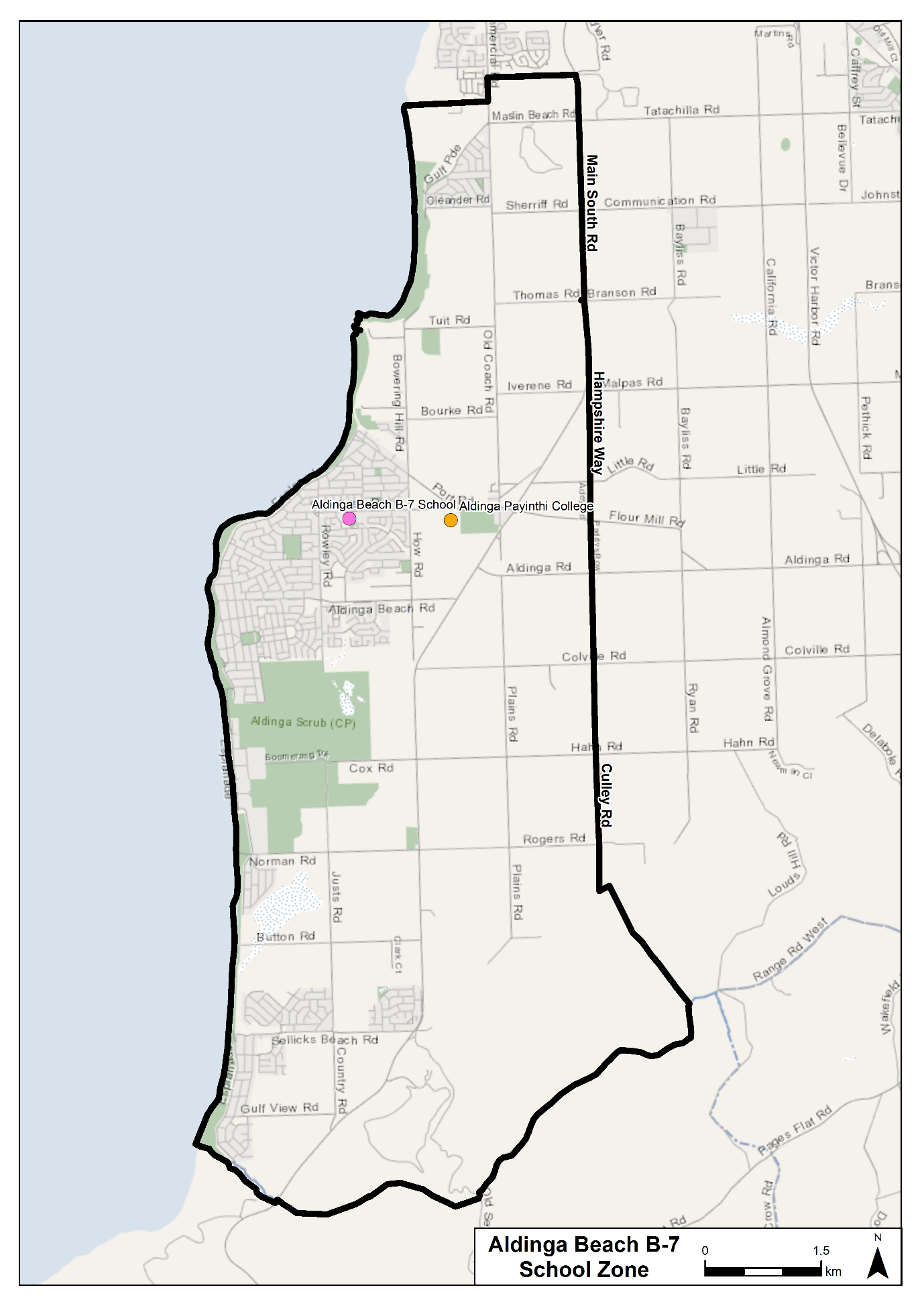 Education and Children’s Services Regulations 2020Notice of Policy by the Minister for EducationPURSUANT to Regulation 12(1) of the Education and Children’s Services Regulations 2020, I, the Minister for Education publish a policy for the purposes of the enrolment of a child at Angle Vale Primary School:SCHOOL ZONEAngle Vale Primary SchoolA school zone is a defined area from which the school accepts its core intake of students. The school zone for Angle Vale Primary School, effective for enrolments from 31 January 2022, is within the area bordered by the black line on the map below. Students residing within this zone are eligible to be enrolled at Angle Vale Primary School and will be given priority enrolment. The zone is shared with Riverbanks College B-12 and primary school applicants living in the zone may be shared between the schools. An online map of the Angle Vale Primary School zone and a search tool to indicate if a home address is within the school zone is available at www.education.sa.gov.au/findaschool. Information on enrolment and placement in school is available from www.education.sa.gov.au/enrolment. Dated: 18 June 2020John GardnerMinister for Education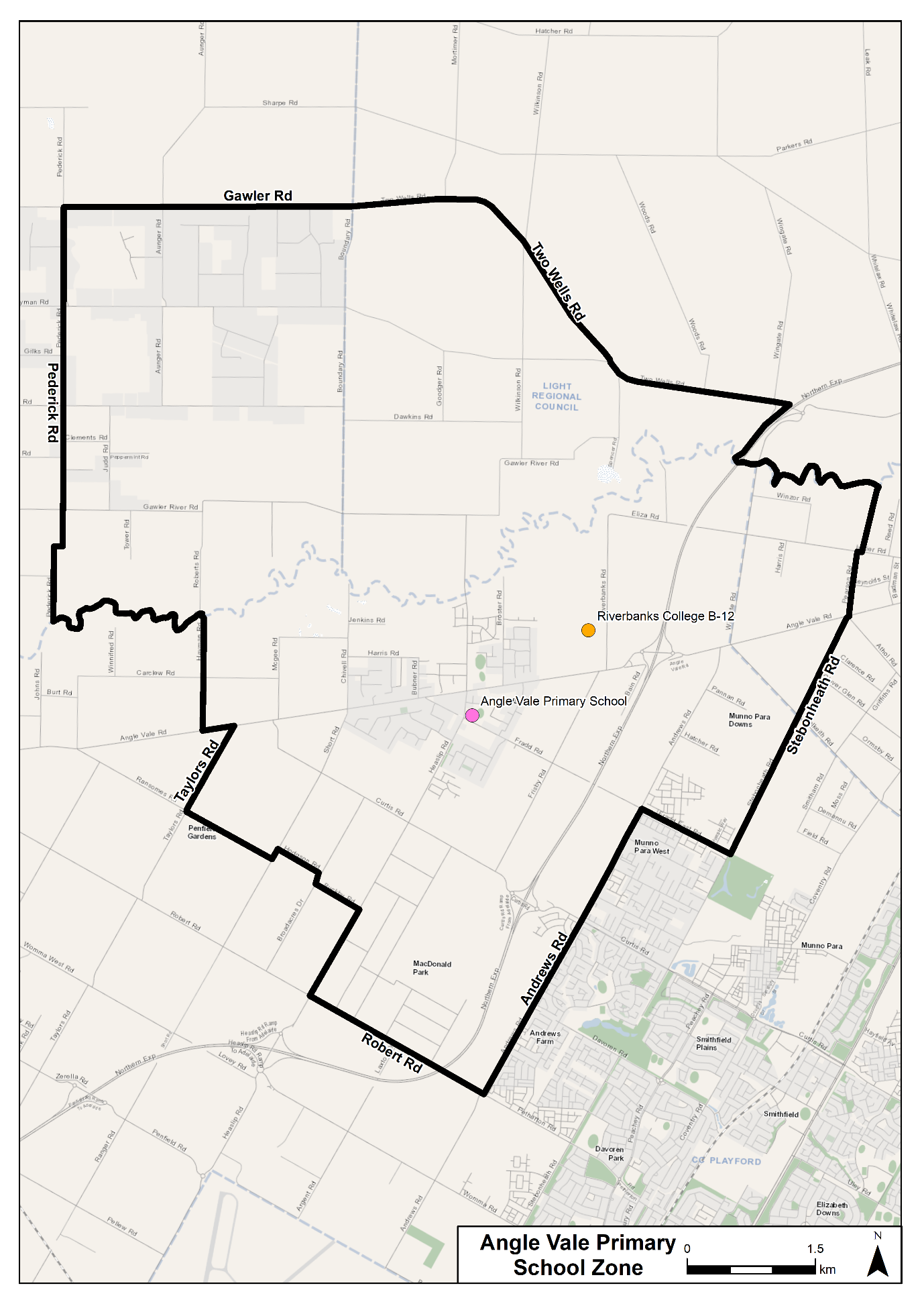 Education and Children’s Services Regulations 2020Notice of Policy by the Minister for EducationPURSUANT to Regulation 12(1) of the Education and Children’s Services Regulations 2020, I, the Minister for Education publish a policy for the purposes of the enrolment of a child at Gawler and District College B-12:SCHOOL ZONEGawler and District College B-12A school zone is a defined area from which the school accepts its core intake of students. The primary and high school zones for Gawler and District College B-12 are within the areas bordered by the black line on the maps below. The primary school zone is effective immediately and the high school zone is effective for enrolments from 31 January 2022. Students residing within these zones are eligible to be enrolled at Gawler and District College B-12 and will be given priority enrolment.An online map of the Gawler and District College B-12 zones and a search tool to indicate if a home address is within the school zones is available at www.education.sa.gov.au/findaschool. Information on enrolment and placement in school is available from www.education.sa.gov.au/enrolment. Dated: 18 June 2020John GardnerMinister for Education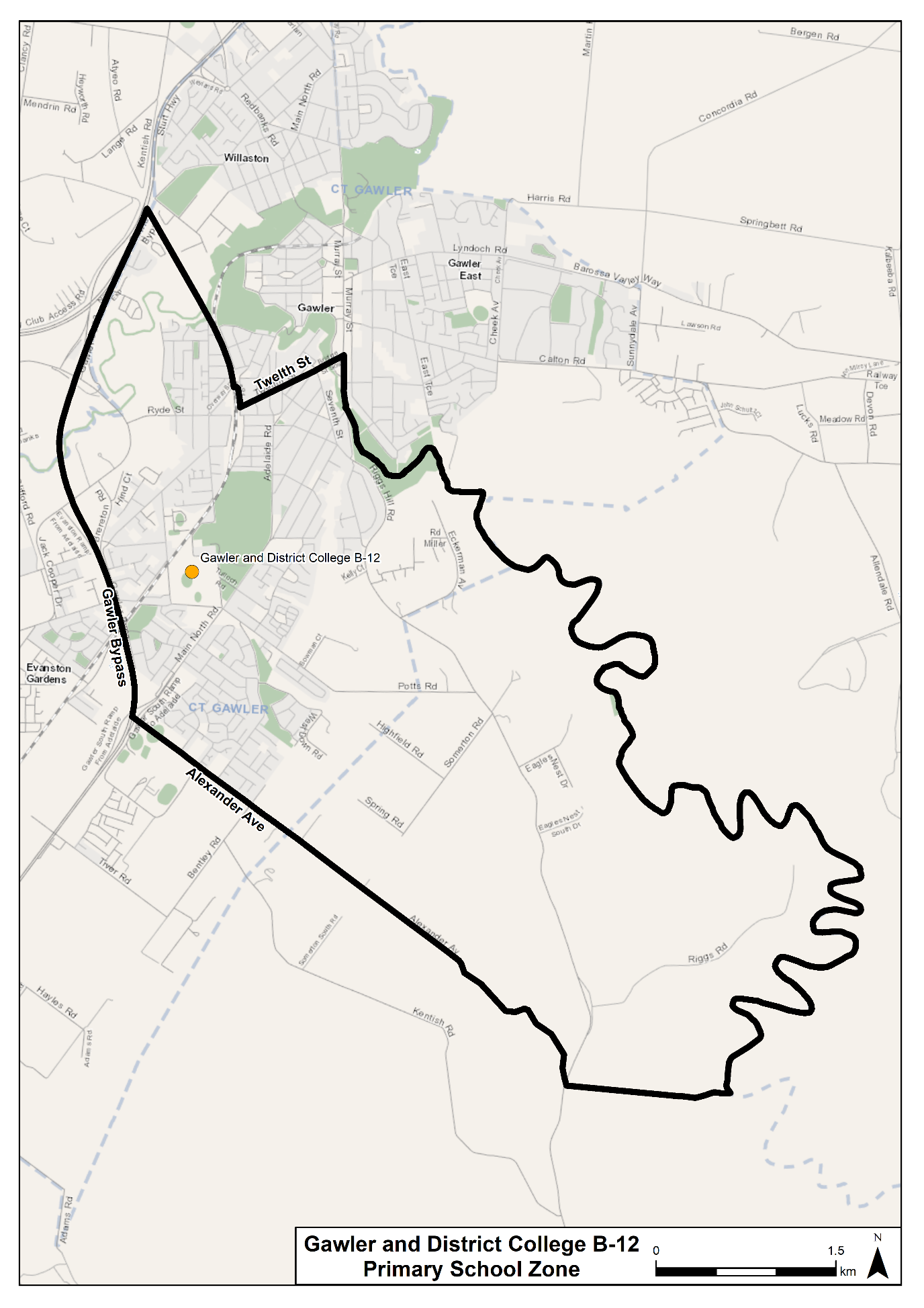 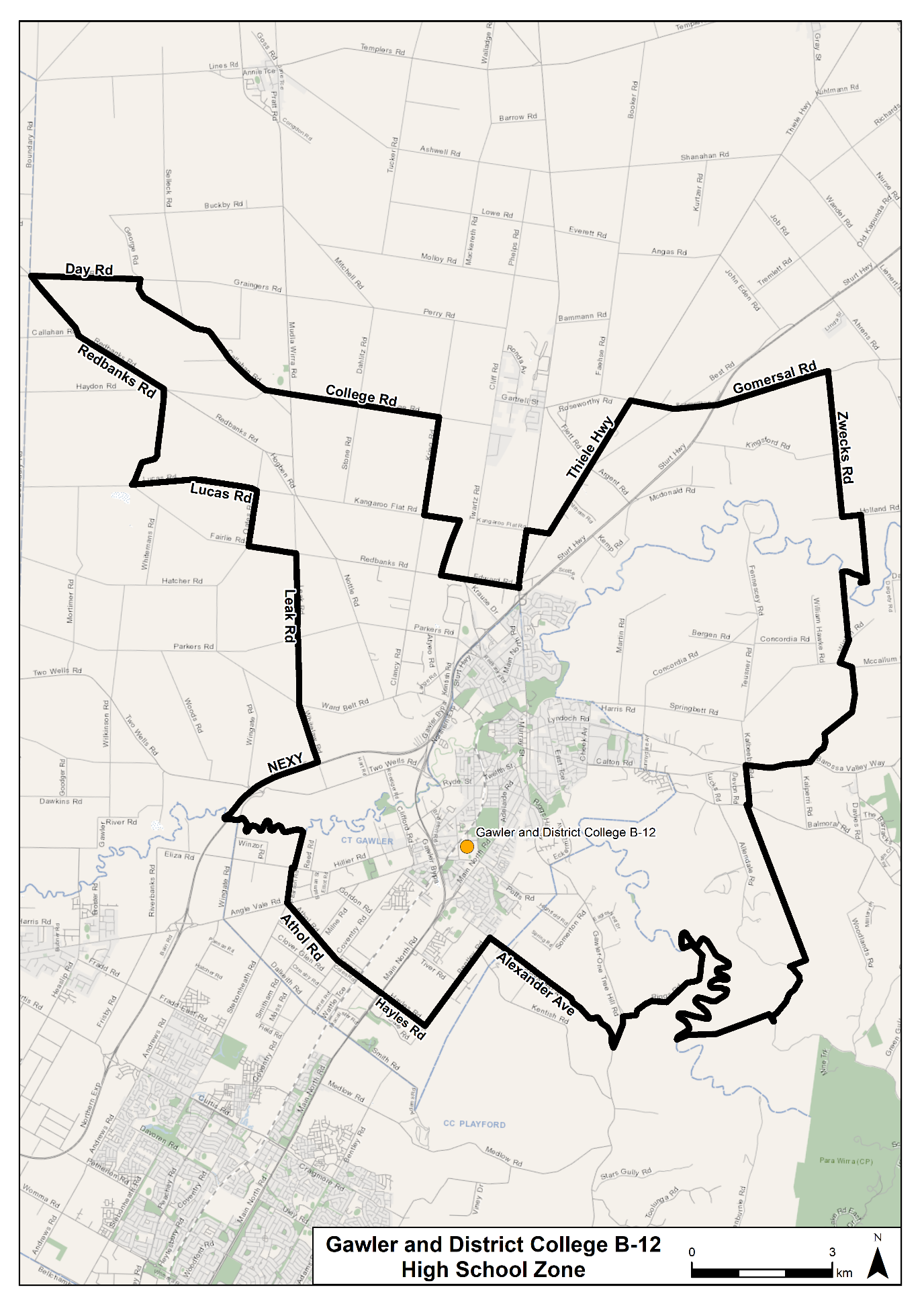 Education and Children’s Services Regulations 2020Notice of Policy by the Minister for EducationPURSUANT to Regulation 12(1) of the Education and Children’s Services Regulations 2020, I, the Minister for Education publish a policy for the purposes of the enrolment of a child at Moana Primary School:SCHOOL ZONEMoana Primary SchoolA school zone is a defined area from which the school accepts its core intake of students. The school zone for Moana Primary School, effective for enrolments from 31 January 2022, is within the area bordered by the black line on the map below. Students residing within this zone are eligible to be enrolled at Moana Primary School and will be given priority enrolment.An online map of the Moana Primary School zone and a search tool to indicate if a home address is within the school zone is available at www.education.sa.gov.au/findaschool. Information on enrolment and placement in school is available from www.education.sa.gov.au/enrolment. Dated: 18 June 2020John GardnerMinister for Education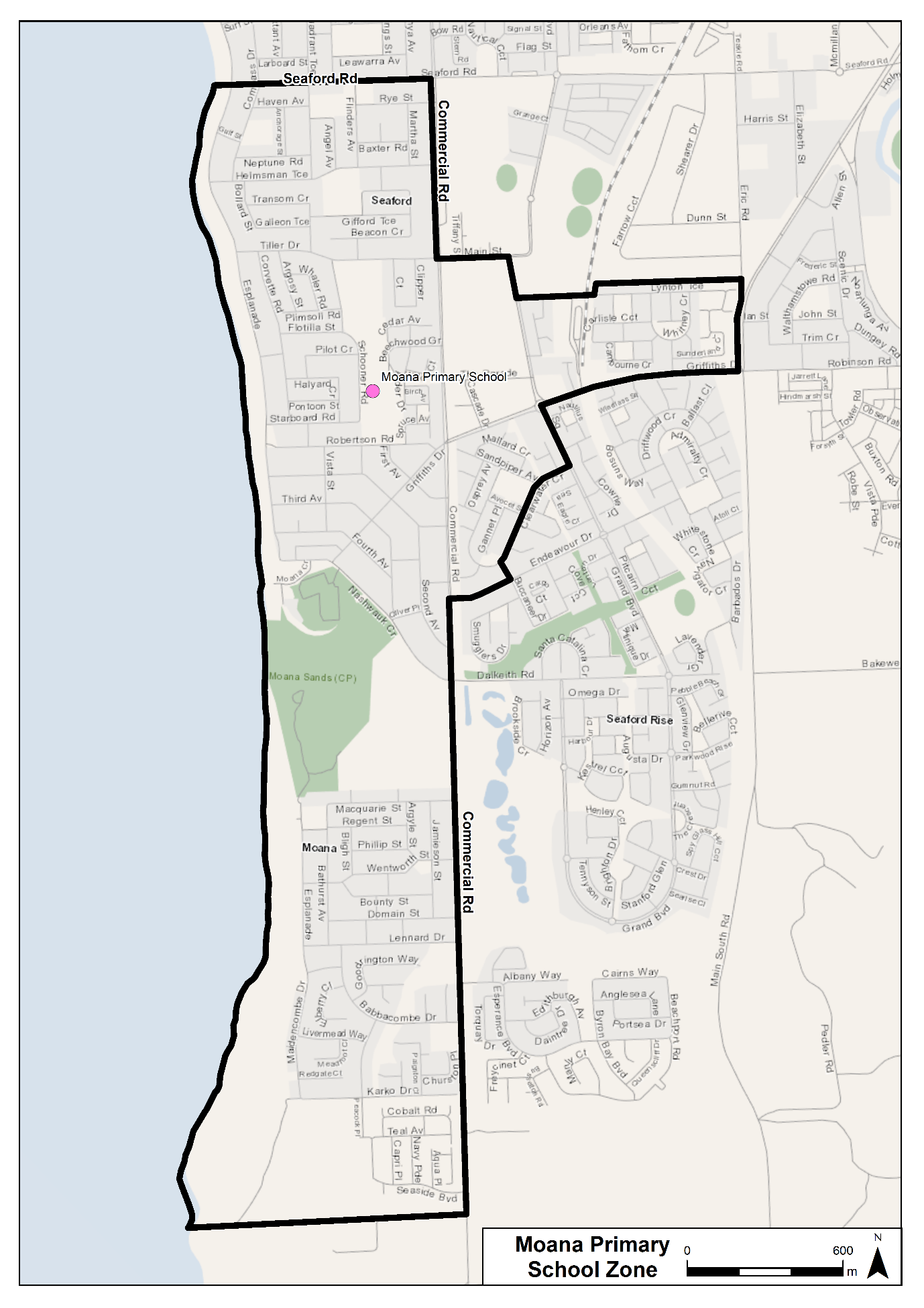 Education and Children’s Services Regulations 2020Notice of Policy by the Minister for EducationPURSUANT to Regulation 12(1) of the Education and Children’s Services Regulations 2020, I, the Minister for Education publish a policy for the purposes of the enrolment of a child at Seaford Secondary College:SCHOOL ZONESeaford Secondary CollegeA school zone is a defined area from which the school accepts its core intake of students. The school zone for Seaford Secondary College, effective for enrolments from 31 January 2022, is within the area bordered by the black line on the map below. Students residing within this zone are eligible to be enrolled at Seaford Secondary College and will be given priority enrolment.An online map of the Seaford Secondary College zone and a search tool to indicate if a home address is within the school zone is available at www.education.sa.gov.au/findaschool. Information on enrolment and placement in school is available from www.education.sa.gov.au/enrolment. Dated: 18 June 2020John GardnerMinister for Education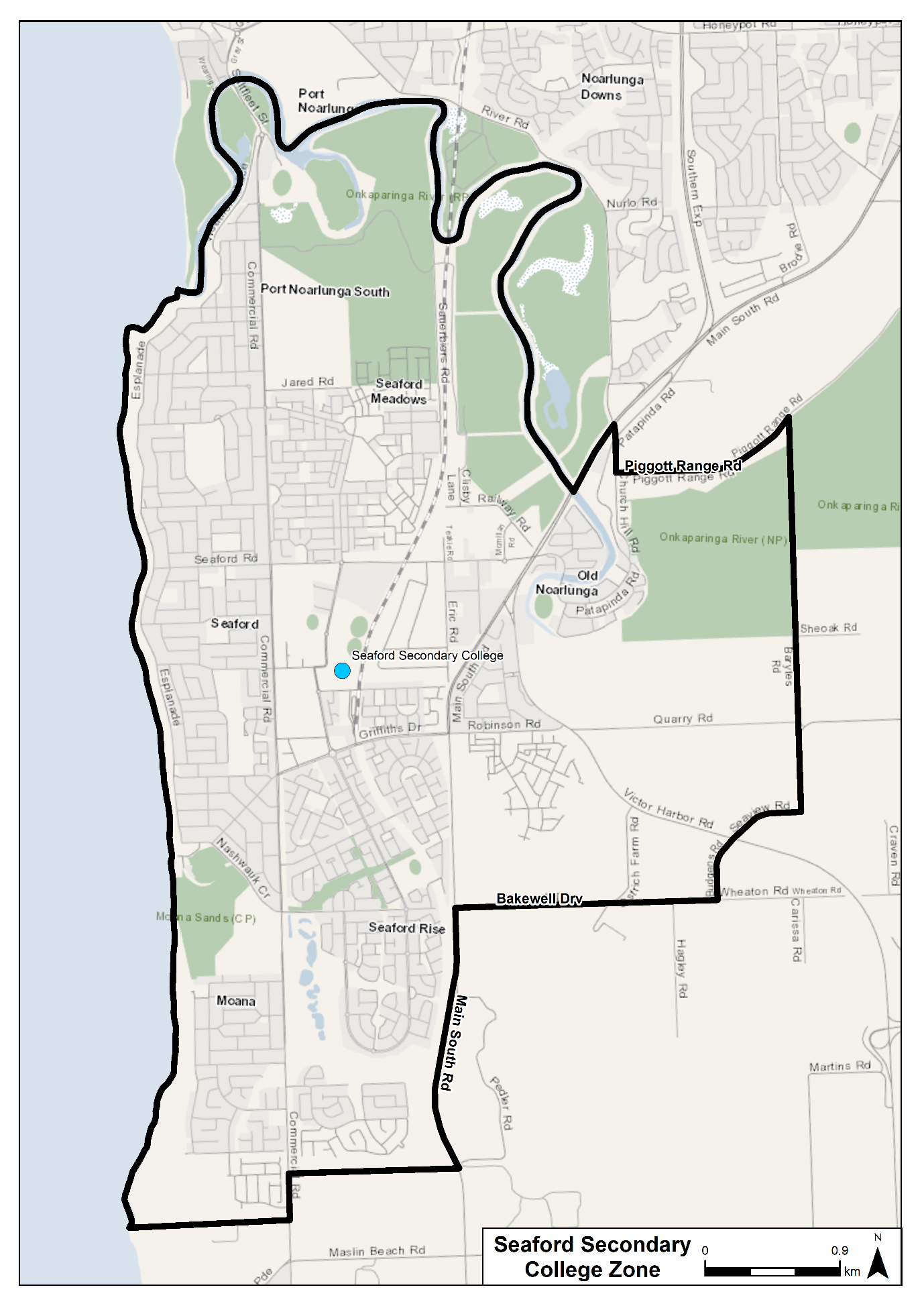 Education and Children’s Services Regulations 2020Notice of Policy by the Minister for EducationPURSUANT to Regulation 12(1) of the Education and Children’s Services Regulations 2020, I, the Minister for Education publish a policy for the purposes of the enrolment of a child at Willunga High School:SCHOOL ZONEWillunga High SchoolA school zone is a defined area from which the school accepts its core intake of students. The school zone for Willunga High School, effective for enrolments from 31 January 2022, is within the area bordered by the black line on the map below. Students residing within this zone are eligible to be enrolled at Willunga High School and will be given priority enrolment.An online map of the Willunga High School zone and a search tool to indicate if a home address is within the school zone is available at www.education.sa.gov.au/findaschool. Information on enrolment and placement in school is available from www.education.sa.gov.au/enrolment. Dated: 18 June 2020John GardnerMinister for Education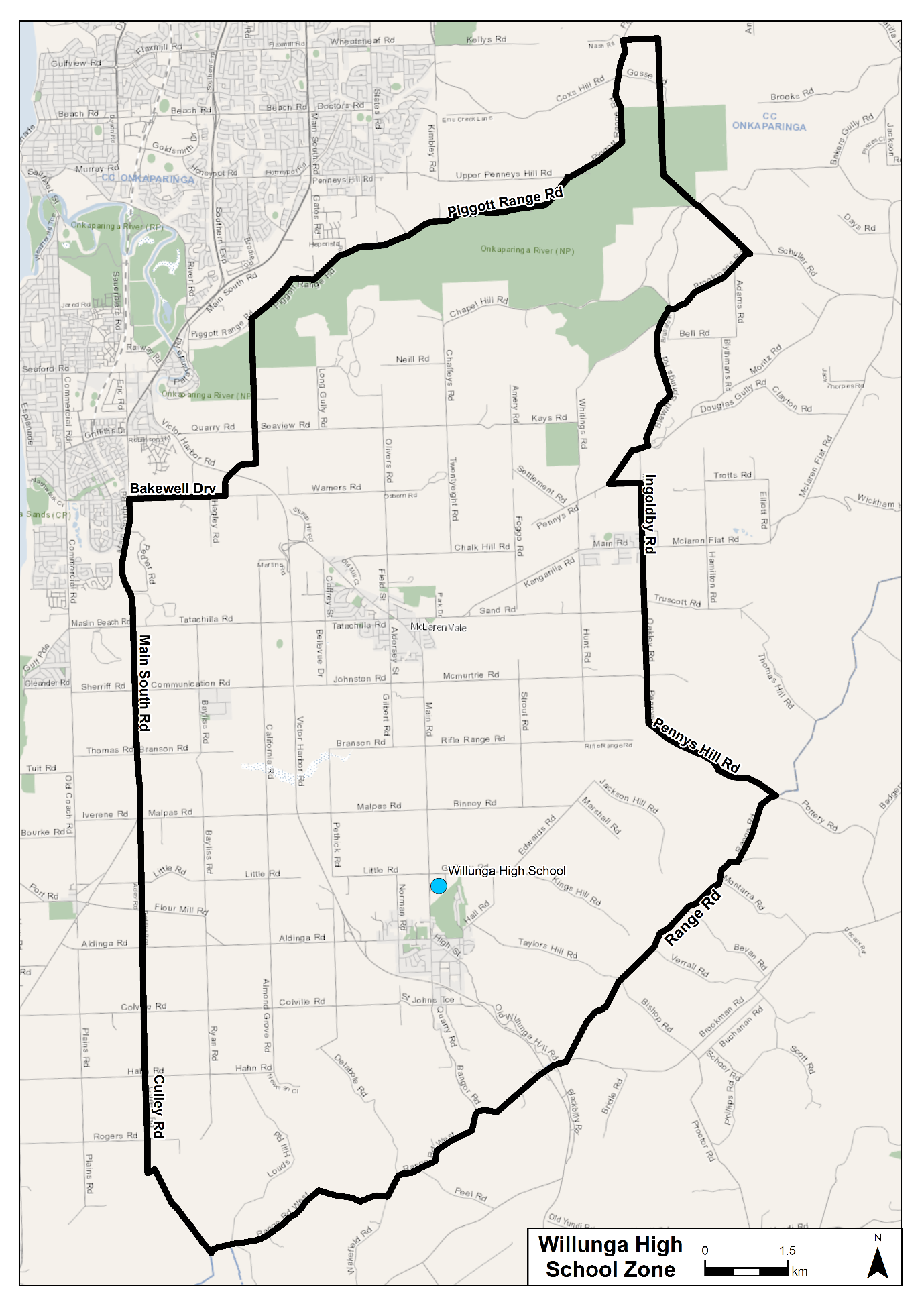 Environment Protection Act 1993Section 68Approval of Category B ContainersI, ANDREA KAYE WOODS, Team Leader, Container Deposit Legislation and Delegate of the Environment Protection Authority (‘the Authority’), pursuant to Section 68 of the Environment Protection Act 1993 (SA) (‘the Act’) hereby:Approve as Category B Containers, subject to the conditions in sub-clauses 1, 2, 3 and 4 below, each of the classes of containers identified by reference to the following matters described in the first 4 columns of Schedule 1 of this Notice which are sold in South Australia:(a)	the product which each class of containers shall contain;(b)	the size of the containers;(c)	the type of containers;(d)	the name of the holders of these approvals.1.	That containers of the class to which the approval relates must bear the refund marking specified by the Authority for containers of that class.2.	The holder of the approval must have in place an effective and appropriate waste management arrangement in relation to containers of that class. For the purpose of this approval notice the company named in Column 5 of Schedule 1 of this Notice is the nominated super collector.3.	In the case of an approval in relation to Category B containers that the waste management arrangement must require the holder of the approval to provide specified super collectors with a declaration in the form determined by the Authority in relation to each sale of such containers by the holder of the approval as soon as practicable after the sale”;4.	The holder of these approvals must ensure that if a sticker bearing the refund marking has been approved, and is applied to the container, then the sticker must not be placed on any portion of the opening mechanism or in any other place that would require complete or partial removal of the sticker before the contents may be consumed.Dated: 4 February 2021Andrea Kaye WoodsDelegate of the Environment Protection AuthoritySchedule 1Environment Protection Act 1993Section 68Revocation of Approval of Category B ContainersI, ANDREA KAYE WOODS, Delegate of the Environment Protection Authority (‘the Authority’), pursuant to section 68 of the Environment Protection Act 1993 (SA) (‘the Act’) hereby revoke the approvals of the classes of Category B containers sold in South Australia as identified by reference to the following matters, which are described in the first 4 columns of Schedule 1 of this Notice:(a)	the product which each class of containers shall contain;(b)	the size of the containers;(c)	the type of containers;(d)	the name of the holders of these approvals.These approvals are revoked as the Authority is satisfied that the waste management arrangement between the approval holder and the party named in Column 5 of Schedule 1 of this Notice has been cancelled.Dated: 4 February 2021Andrea Kaye WoodsDelegate of the Environment Protection AuthoritySchedule 1Environment Protection Act 1993Section 68Vary the Approval of Category B ContainersI, Andrea Kaye Woods, Delegate of the Environment Protection Authority (‘the Authority’) pursuant to section 68(6) of the Environment Protection Act 1993 (SA) hereby vary the approvals of the classes of Category B containers sold in South Australia as identified by reference to the following matters, which are described in the first 4 columns of Schedule 1 of this Notice:(a)	the product which each class of containers contain;(b)	the size of the containers;(c)	the type of containers;(d)	the name of the holders of these approvals.These approvals are varied as the Authority is satisfied that the containers are no longer manufactured, distributed, or sold by the approval holder in South Australia.Dated: 4 February 2021Andrea Kaye WoodsDelegate of the Environment Protection AuthoritySchedule 1Fisheries Management Act 2007Section 90(2)Items SeizedNotice is hereby given pursuant to Section 90(2) of the Fisheries Management Act 2007, that the following items have been seized by Officers of the Department of Primary Industries and Regions, Fisheries and Aquaculture at Port Victoria on 9 July 2020:(1)	Red Handline with metal bait jig.The above items were suspected to have been used, or intended to be used, in contravention of the Fisheries Management Act 2007, and were taken into possession at:Port VictoriaAfter the expiration of one month from the date of this notice the items listed above shall, on the order of the Minister for Primary Industries and Regional Development, be forfeited to the Crown and shall be either disposed of by sale or destruction.The above items may be viewed at the Yorketown office of the Department of Primary Industries and Regions, Fisheries and Aquaculture.Dated: 14 January 2021Bree BalmerProsecutions CoordinatorFisheries Management Act 2007Section 90(2)Items SeizedNotice is hereby given pursuant to Section 90(2) of the Fisheries Management Act 2007, that the following items have been seized by Officers of the Department of Primary Industries and Regions, Fisheries and Aquaculture at Dutton Bay on 15 September 2020:(1)	1L float/buoy with 1.8 m black and yellow rope attached (rope is slightly fouled).The above items were suspected to have been used, or intended to be used, in contravention of the Fisheries Management Act 2007, and were taken into possession at:Dutton BayAfter the expiration of one month from the date of this notice the items listed above shall, on the order of the Minister for Primary Industries and Regional Development, be forfeited to the Crown and shall be either disposed of by sale or destruction.The above items may be viewed at the Port Lincoln office of the Department of Primary Industries and Regions, Fisheries and Aquaculture.Dated: 14 January 2021Bree BalmerProsecutions CoordinatorFisheries Management Act 2007Section 90(2)Items SeizedNotice is hereby given pursuant to Section 90(2) of the Fisheries Management Act 2007, that the following items have been seized by Officers of the Department of Primary Industries and Regions, Fisheries and Aquaculture at Eyre Island on 27 July 2020:(1)	Tangled/discarded mesh net with cork floats and weighted lead line.The above items were suspected to have been used, or intended to be used, in contravention of the Fisheries Management Act 2007, and were taken into possession at:Eyre IslandAfter the expiration of one month from the date of this notice the items listed above shall, on the order of the Minister for Primary Industries and Regional Development, be forfeited to the Crown and shall be either disposed of by sale or destruction.The above items may be viewed at the Ceduna office of the Department of Primary Industries and Regions, Fisheries and Aquaculture.Dated: 14 January 2021Bree BalmerProsecutions CoordinatorFisheries Management Act 2007Section 90(2)Items SeizedNotice is hereby given pursuant to Section 90(2) of the Fisheries Management Act 2007, that the following items have been seized by Officers of the Department of Primary Industries and Regions, Fisheries and Aquaculture at Point Donnington on 6 April 2019:(1)	Rock Lobster Pot with black mesh, black mesh rope, a black burley pot, green rope and red buoy.The above items were suspected to have been used, or intended to be used, in contravention of the Fisheries Management Act 2007, and were taken into possession at:Point DonningtonAfter the expiration of one month from the date of this notice the items listed above shall, on the order of the Minister for Primary Industries and Regional Development, be forfeited to the Crown and shall be either disposed of by sale or destruction.The above items may be viewed at the Port Lincoln office of the Department of Primary Industries and Regions, Fisheries and Aquaculture.Dated: 14 January 2021Bree BalmerProsecutions CoordinatorFisheries Management Act 2007Section 90(2)Items SeizedNotice is hereby given pursuant to Section 90(2) of the Fisheries Management Act 2007, that the following items have been seized by Officers of the Department of Primary Industries and Regions, Fisheries and Aquaculture at Kelledie Bay on 24 November 2020:(1)	Octopus trap consisting of approx. 8 m of fouled rope, 6 grey tubes and 2 grey bricks.The above items were suspected to have been used, or intended to be used, in contravention of the Fisheries Management Act 2007, and were taken into possession at:Kelledie BayAfter the expiration of one month from the date of this notice the items listed above shall, on the order of the Minister for Primary Industries and Regional Development, be forfeited to the Crown and shall be either disposed of by sale or destruction.The above items may be viewed at the Port Lincoln office of the Department of Primary Industries and Regions, Fisheries and Aquaculture.Dated: 13 January 2021Bree BalmerProsecutions CoordinatorFisheries Management Act 2007Section 90(2)Items SeizedNotice is hereby given pursuant to Section 90(2) of the Fisheries Management Act 2007, that the following items have been seized by Officers of the Department of Primary Industries and Regions, Fisheries and Aquaculture at North Shields on 24 November 2020:(1)	One Fish Trap device consisting of more than 10 plastic weighted drums attached to rope by stainless trace clips.The above items were suspected to have been used, or intended to be used, in contravention of the Fisheries Management Act 2007, and were taken into possession at:North ShieldsAfter the expiration of one month from the date of this notice the items listed above shall, on the order of the Minister for Primary Industries and Regional Development, be forfeited to the Crown and shall be either disposed of by sale or destruction.The above items may be viewed at the Port Lincoln office of the Department of Primary Industries and Regions, Fisheries and Aquaculture.Dated: 14 January 2021Bree BalmerProsecutions CoordinatorFisheries Management Act 2007Section 90(2)Items SeizedNotice is hereby given pursuant to Section 90(2) of the Fisheries Management Act 2007, that the following items have been seized by Officers of the Department of Primary Industries and Regions, Fisheries and Aquaculture at Dutton Bay Boat Ramp on 9 January 2021:(1)	One red milk crate moderately fouled with marine algae.The above items were suspected to have been used, or intended to be used, in contravention of the Fisheries Management Act 2007, and were taken into possession at:Dutton Bay Boat RampAfter the expiration of one month from the date of this notice the items listed above shall, on the order of the Minister for Primary Industries and Regional Development, be forfeited to the Crown and shall be either disposed of by sale or destruction.The above items may be viewed at the Port Lincoln office of the Department of Primary Industries and Regions, Fisheries and Aquaculture.Dated: 13 January 2021Bree BalmerProsecutions CoordinatorFisheries Management Act 2007Section 90(2)Items SeizedNotice is hereby given pursuant to Section 90(2) of the Fisheries Management Act 2007, that the following items have been seized by Officers of the Department of Primary Industries and Regions, Fisheries and Aquaculture at Cape Northumberland on 2 November 2020:(1)	Rock Lobster pot, red neck, black bait basket, yellow and pink rope.The above items were suspected to have been used, or intended to be used, in contravention of the Fisheries Management Act 2007, and were taken into possession at:Cape NorthumberlandAfter the expiration of one month from the date of this notice the items listed above shall, on the order of the Minister for Primary Industries and Regional Development, be forfeited to the Crown and shall be either disposed of by sale or destruction.The above items may be viewed at the Mount Gambier office of the Department of Primary Industries and Regions, Fisheries and Aquaculture.Dated: 14 January 2021Bree BalmerProsecutions CoordinatorFisheries Management Act 2007Section 90(2)Items SeizedNotice is hereby given pursuant to Section 90(2) of the Fisheries Management Act 2007, that the following items have been seized by Officers of the Department of Primary Industries and Regions, Fisheries and Aquaculture at Bucks Bay, Carpenter Rocks on 28 December 2020:(1)	Gaff, silver alloy handle, black electrical tape around base of hook.The above items were suspected to have been used, or intended to be used, in contravention of the Fisheries Management Act 2007, and were taken into possession at:Bucks Bay, Carpenter RocksAfter the expiration of one month from the date of this notice the items listed above shall, on the order of the Minister for Primary Industries and Regional Development, be forfeited to the Crown and shall be either disposed of by sale or destruction.The above items may be viewed at the Mount Gambier office of the Department of Primary Industries and Regions, Fisheries and Aquaculture.Dated: 13 January 2021Bree BalmerProsecutions CoordinatorFisheries Management Act 2007Section 90(2)Item SeizedNotice is hereby given pursuant to Section 90(2) of the Fisheries Management Act 2007, that the following item has been seized by Officers of the Department of Primary Industries and Regions, Fisheries and Aquaculture at North Arm on 28 May 2020:(1)	Wire fish trap with white entrance.The above item was suspected to have been used, or intended to be used, in contravention of the Fisheries Management Act 2007, and was taken into possession at:North ArmAfter the expiration of one month from the date of this notice the item listed above shall, on the order of the Minister for Primary Industries and Regional Development, be forfeited to the Crown and shall be either disposed of by sale or destruction.The above item may be viewed at the West Beach office of the Department of Primary Industries and Regions, Fisheries and Aquaculture.Dated: 14 January 2021Bree BalmerProsecutions CoordinatorFisheries Management Act 2007Section 90(2)Items SeizedNotice is hereby given pursuant to Section 90(2) of the Fisheries Management Act 2007, that the following items have been seized by Officers of the Department of Primary Industries and Regions, Fisheries and Aquaculture at Henley Beach on 2 October 2020:(1)	Crab net, double hoop with black net. White and black rope.The above items were suspected to have been used, or intended to be used, in contravention of the Fisheries Management Act 2007, and were taken into possession at:Henley BeachAfter the expiration of one month from the date of this notice the items listed above shall, on the order of the Minister for Primary Industries and Regional Development, be forfeited to the Crown and shall be either disposed of by sale or destruction.The above items may be viewed at the West Beach office of the Department of Primary Industries and Regions, Fisheries and Aquaculture.Dated: 14 January 2021Bree BalmerProsecutions CoordinatorFisheries Management Act 2007Section 90(2)Items SeizedNotice is hereby given pursuant to Section 90(2) of the Fisheries Management Act 2007, that the following items have been seized by Officers of the Department of Primary Industries and Regions, Fisheries and Aquaculture at Largs Bay on 13 October 2020:(1)	Fish Trap—1.5 m x 0.5 m small wire mesh, yellow and blue rope.The above items were suspected to have been used, or intended to be used, in contravention of the Fisheries Management Act 2007, and were taken into possession at:Largs BayAfter the expiration of one month from the date of this notice the items listed above shall, on the order of the Minister for Primary Industries and Regional Development, be forfeited to the Crown and shall be either disposed of by sale or destruction.The above items may be viewed at the West Beach office of the Department of Primary Industries and Regions, Fisheries and Aquaculture.Dated: 14 January 2021Bree BalmerProsecutions CoordinatorFisheries Management Act 2007Section 90(2)Items SeizedNotice is hereby given pursuant to Section 90(2) of the Fisheries Management Act 2007, that the following items have been seized by Officers of the Department of Primary Industries and Regions, Fisheries and Aquaculture at Lake George on 29 August 2020:(1)	Mesh gill net with an orange float line and green weight line, marked with 2 x black two litre floats and 1 x yellow four litre float.The above items were suspected to have been used, or intended to be used, in contravention of the Fisheries Management Act 2007, and were taken into possession at:Lake GeorgeAfter the expiration of one month from the date of this notice the items listed above shall, on the order of the Minister for Primary Industries and Regional Development, be forfeited to the Crown and shall be either disposed of by sale or destruction.The above items may be viewed at the Kingston office of the Department of Primary Industries and Regions, Fisheries and Aquaculture.Dated: 14 January 2021Bree BalmerProsecutions CoordinatorFisheries Management Act 2007Section 90(2)Items SeizedNotice is hereby given pursuant to Section 90(2) of the Fisheries Management Act 2007, that the following items have been seized by Officers of the Department of Primary Industries and Regions, Fisheries and Aquaculture at Ardrossan on 29 August 2020:(1)	Brand new in excellent condition Ten Drop netsThe above items were suspected to have been used, or intended to be used, in contravention of the Fisheries Management Act 2007, and were taken into possession at:ArdrossanAfter the expiration of one month from the date of this notice the items listed above shall, on the order of the Minister for Primary Industries and Regional Development, be forfeited to the Crown and shall be either disposed of by sale or destruction.The above items may be viewed at the West Beach office of the Department of Primary Industries and Regions, Fisheries and Aquaculture.Dated: 14 January 2021Bree BalmerProsecutions CoordinatorFisheries Management Act 2007Section 90(2)Items SeizedNotice is hereby given pursuant to Section 90(2) of the Fisheries Management Act 2007, that the following items have been seized by Officers of the Department of Primary Industries and Regions, Fisheries and Aquaculture at Grange Jetty on 27 September 2020:(1)	Double ringed crab net made of metal with mesh net as a bag. Yellow and green rope.The above items were suspected to have been used, or intended to be used, in contravention of the Fisheries Management Act 2007, and were taken into possession at:Grange JettyAfter the expiration of one month from the date of this notice the items listed above shall, on the order of the Minister for Primary Industries and Regional Development, be forfeited to the Crown and shall be either disposed of by sale or destruction.The above items may be viewed at the West Beach office of the Department of Primary Industries and Regions, Fisheries and Aquaculture.Dated: 14 January 2021Bree BalmerProsecutions CoordinatorFisheries Management Act 2007Section 90(2)Item SeizedNotice is hereby given pursuant to Section 90(2) of the Fisheries Management Act 2007, that the following item has been seized by Officers of the Department of Primary Industries and Regions, Fisheries and Aquaculture at Semaphore Jetty on 14 November 2020:(1)	Double ring drop net.The above item was suspected to have been used, or intended to be used, in contravention of the Fisheries Management Act 2007, and was taken into possession at:Semaphore JettyAfter the expiration of one month from the date of this notice the item listed above shall, on the order of the Minister for Primary Industries and Regional Development, be forfeited to the Crown and shall be either disposed of by sale or destruction.The above item may be viewed at the West Beach office of the Department of Primary Industries and Regions, Fisheries and Aquaculture.Dated: 13 January 2021Bree BalmerProsecutions CoordinatorFisheries Management Act 2007Section 90(2)Items SeizedNotice is hereby given pursuant to Section 90(2) of the Fisheries Management Act 2007, that the following items have been seized by Officers of the Department of Primary Industries and Regions, Fisheries and Aquaculture at Thompson Beach on 2 January 2021:(1)	Red plastic shopping basket (no handle); and(2)	Garden leaf rake.The above items were suspected to have been used, or intended to be used, in contravention of the Fisheries Management Act 2007, and were taken into possession at:Thompson BeachAfter the expiration of one month from the date of this notice the items listed above shall, on the order of the Minister for Primary Industries and Regional Development, be forfeited to the Crown and shall be either disposed of by sale or destruction.The above items may be viewed at the West Beach office of the Department of Primary Industries and Region, Fisheries and Aquaculture.Dated: 13 January 2021Bree BalmerProsecutions CoordinatorFisheries Management Act 2007Section 90(2)Items SeizedNotice is hereby given pursuant to Section 90(2) of the Fisheries Management Act 2007, that the following items have been seized by Officers of the Department of Primary Industries and Regions, Fisheries and Aquaculture at North Haven on 3 December 2020:(1)	White Bucket(2)	Crab Gauge(3)	Crab Rake (Leaf rake)The above items were suspected to have been used, or intended to be used, in contravention of the Fisheries Management Act 2007, and were taken into possession at:North HavenAfter the expiration of one month from the date of this notice the items listed above shall, on the order of the Minister for Primary Industries and Regional Development, be forfeited to the Crown and shall be either disposed of by sale or destruction.The above items may be viewed at the West Beach office of the Department of Primary Industries and Regions, Fisheries and Aquaculture.Dated: 14 January 2021Bree BalmerProsecutions CoordinatorFisheries Management Act 2007Section 90(2)Items SeizedNotice is hereby given pursuant to Section 90(2) of the Fisheries Management Act 2007, that the following items have been seized by Officers of the Department of Primary Industries and Regions, Fisheries and Aquaculture at West Lakes on 16 May 2020:(1)	Small mesh net with small white floats attached to one wooden stake.The above items were suspected to have been used, or intended to be used, in contravention of the Fisheries Management Act 2007, and were taken into possession at:West LakesAfter the expiration of one month from the date of this notice the items listed above shall, on the order of the Minister for Primary Industries and Regional Development, be forfeited to the Crown and shall be either disposed of by sale or destruction.The above items may be viewed at the West Beach office of the Department of Primary Industries and Regions, Fisheries and Aquaculture.Dated: 14 January 2021Bree BalmerProsecutions CoordinatorFisheries Management Act 2007Section 90(2)Items SeizedNotice is hereby given pursuant to Section 90(2) of the Fisheries Management Act 2007, that the following items have been seized by Officers of the Department of Primary Industries and Regions, Fisheries and Aquaculture at Garden Island on 27 June 2020:(1)	Drop net with black and orange rope, no floats, black plastic bait basket.The above items were suspected to have been used, or intended to be used, in contravention of the Fisheries Management Act 2007, and were taken into possession at:Garden IslandAfter the expiration of one month from the date of this notice the items listed above shall, on the order of the Minister for Primary Industries and Regional Development, be forfeited to the Crown and shall be either disposed of by sale or destruction.The above items may be viewed at the West Beach office of the Department of Primary Industries and Regions, Fisheries and Aquaculture.Dated: 14 January 2021Bree BalmerProsecutions CoordinatorFisheries Management Act 2007Section 90(2)Items SeizedNotice is hereby given pursuant to Section 90(2) of the Fisheries Management Act 2007, that the following items have been seized by Officers of the Department of Primary Industries and Regions, Fisheries and Aquaculture at Brighton Jetty on 20 September 2020:(1)	Jarvis Walker fishing rod with red and white squid jig.The above items were suspected to have been used, or intended to be used, in contravention of the Fisheries Management Act 2007, and were taken into possession at:Brighton JettyAfter the expiration of one month from the date of this notice the items listed above shall, on the order of the Minister for Primary Industries and Regional Development, be forfeited to the Crown and shall be either disposed of by sale or destruction.The above items may be viewed at the West Beach office of the Department of Primary Industries and Regions, Fisheries and Aquaculture.Dated: 14 January 2021Bree BalmerProsecutions CoordinatorFisheries Management Act 2007Section 90(2)Items SeizedNotice is hereby given pursuant to Section 90(2) of the Fisheries Management Act 2007, that the following items have been seized by Officers of the Department of Primary Industries and Regions, Fisheries and Aquaculture at Largs Jetty on 20 September 2020:(1)	Drop net—blue and red rope, green mesh with metal bait clip.(2)	Drop net—white rope, black mesh with black plastic bait basket.The above items were suspected to have been used, or intended to be used, in contravention of the Fisheries Management Act 2007, and were taken into possession at:Largs JettyAfter the expiration of one month from the date of this notice the items listed above shall, on the order of the Minister for Primary Industries and Regional Development, be forfeited to the Crown and shall be either disposed of by sale or destruction.The above items may be viewed at the West Beach office of the Department of Primary Industries and Regions, Fisheries and Aquaculture.Dated: 14 January 2021Bree BalmerProsecutions CoordinatorFisheries Management Act 2007Section 90(2)Items SeizedNotice is hereby given pursuant to Section 90(2) of the Fisheries Management Act 2007, that the following items have been seized by Officers of the Department of Primary Industries and Regions, Fisheries and Aquaculture at Brighton Jetty on 5 October 2020:(1)	Drop nets with blue rope, red/white flecks and black/red plastic bait baskets.The above items were suspected to have been used, or intended to be used, in contravention of the Fisheries Management Act 2007, and were taken into possession at:Brighton JettyAfter the expiration of one month from the date of this notice the items listed above shall, on the order of the Minister for Primary Industries and Regional Development, be forfeited to the Crown and shall be either disposed of by sale or destruction.The above items may be viewed at the West Beach office of the Department of Primary Industries and Regions, Fisheries and Aquaculture.Dated: 14 January 2021Bree BalmerProsecutions CoordinatorForestry Act 1950South AustraliaForestry (Fees) Notice 2021under the Forestry Act 19501—Short titleThis notice may be cited as the Forestry (Fees) Notice 2021Note—This is a fee notice made in accordance with the Legislation (Fees) Act 2019.2—CommencementThis notice has effect on 4 February 2021.3—InterpretationIn this notice, unless the contrary intention appears—Act means the Forestry Act 1950;adult means a person of or over 15 years of age;child means a person of or over 3 years of age but under 15 years of age;regulation means the Forestry Regulations 2013;senior or pensioner means the holder of—	(a)	a current State Seniors Card issued by the State Government; or	(b)	a current Pensioner Concession Card issued by the Commonwealth Government.4—FeesThe fees set out in Schedule 1 are prescribed for the purposes of the Act.Schedule 1—FeesMade by the Minister for Primary Industries and Regional DevelopmentOn 19 January 2021Housing Improvement Act 2016Rent Control RevocationsWhereas the Minister for Human Services Delegate is satisfied that each of the houses described hereunder has ceased to be unsafe or unsuitable for human habitation for the purposes of the Housing Improvement Act 2016, notice is hereby given that, in exercise of the powers conferred by the said Act, the Minister for Human Services Delegate does hereby revoke the said Rent Control in respect of each property.Dated: 4 February 2021Craig ThompsonActing Housing Regulator and RegistrarHousing Safety Authority, SAHADelegate of Minister for Human ServicesMotor Vehicles Act 1959South AustraliaMotor Vehicles (Approval of Motor Bikes and Motor Trikes) Notice 2021 No 1under the Motor Vehicles Act 19591—Short titleThis notice may be cited as the Motor Vehicles (Approval of Motor Bikes and Motor Trikes) Notice 2021.2—CommencementThis notice will come into operation on the date of publication in this Gazette.3—Approved motor bikes and motor trikesFor the purposes of Schedules 2 and 3 of the Motor Vehicles Regulations 2010 and the transitional provisions of the Motor Vehicles Variation Regulations 2005 (No 233 of 2005), the motor bikes and motor trikes specified in Schedule 1 are approved.Schedule 1—Approved motor bikes and motor trikesThe following are approved:All motor bikes and motor trikes built before December 1960 with an engine capacity not exceeding 660ml All motor bikes and motor trikes with an engine capacity not exceeding 260 milliliters and a power to weight ratio not exceeding 150 kilowatts per tonne, except the following:Suzuki RGV250Kawasaki KR250 (KR-1 and KR1s models)Honda NSR250Yamaha TZR250Aprilia RS250All motor bikes and motor trikes with electric powered engines, with a power output not in excess of 25 kwMotor bikes and Motor trikes with electric powered engines listed in the table below are approved:Motor bikes and motor trikes with an engine capacity not less than 261ml and not exceeding 660ml listed in the table below are approved:An approved motor bike and motor trike must:Be the standard model and variant as specified on the above list; andNot be modified in any way that increases its power-to-weight ratio.Schedule 2—RevocationThe Motor Vehicles (Approval of Motor Bikes and Motor Trikes) Notice 2020 No 9 made on 10 December 2020 (Gazette no.96, p.5677) is revoked.Dated: 27 January 2021Stuart GilbertDEPUTY REGISTRAR OF MOTOR VEHICLESMotor Vehicles Act 1959South AustraliaMotor Vehicles (Flinders University Autonomous Vehicle Trial) Notice 2021under Part 4A of the Motor Vehicles Act 19591	Short titleThis Notice may be cited as the Motor Vehicles (Flinders University AV Trial) Notice 2021.2	Revocation, commencement and operationThis Notice revokes the Motor Vehicles (Flinders University Autonomous Shuttle Trial) Notice 2018 published on 19 April 2018. This Notice will come into operation at 12:01 am on the day after this Notice is published, and will expire at 11:59 pm on 30 June 2022.3	InterpretationIn this Notice―Act means the Motor Vehicles Act 1961 (SA);Flinders University means the body corporate established under the Flinders University Act 1966 ABN 65542596200;authorised vehicle means the Navya Shuttle Bus VIN VG9A2CB2CHV019061 used by Flinders University for participation in the FLEX AV Trial.4	AuthorisationI hereby AUTHORISE, under section 134D of the Act, Flinders University, the owner(s) of the authorised vehicle and any individuals authorised by Flinders University or the vehicle owner(s) to undertake a trial of automotive technology in accordance with Part 4A of the Act and the exemptions herein, subject to the conditions herein. The scope and nature of the trial is to operate the authorised vehicle without a chaperone, to introduce an on-demand service, to complete V2I testing, and to develop a V2X testbed within the Tonsley Innovation District.5	Exemptions5.1	I hereby EXEMPT, under section 134E of the Act, the authorised vehicle from the following legislative requirements:Road Traffic Act 1961 section 110B—Motor vehicle must bear vehicle identification plateRoad Traffic (Light Vehicles Standards) Rules 20185.2	Subject to clause 5.3, I hereby EXEMPT Flinders University, the owner(s) of the authorised vehicle and any authorised individuals from the following legislative requirements:Motor Vehicles Act 1959 section 9—Duty to register a vehicleRoad Traffic Act 1961 section 110C—Offences regarding vehicle identification plateRoad Traffic Act 1961 section 117—Liability of driver for breach of light vehicle standardsRoad Traffic Act 1961 section 118—Liability of operator for breach of light vehicle standardsAustralian Road Rules Part 12—Restrictions on stopping and parking5.3	The exemption from the requirements of sections 117 and 118 of the Road Traffic Act 1961 does not extend to the requirement to maintain the vehicle in a safe condition within the meaning of section 116 of that Act.6	Conditions6.1	The authorised vehicle may only operate within the Tonsley Innovation District in the 
City of Marion designated in the Schedule to this Notice.6.2	The authorised vehicle must operate in accordance with the Guidelines for Trials of Automated Vehicles in Australia 2020 published by the National Transport Commission, and the Safe Work Method Statement and the Traffic Management Plan, both as agreed from time to time between EasyMile, Renewal SA, the City of Marion, and the Department for Infrastructure and Transport.7	ExecutionDated: 29 January 2021Hon Corey Wingard MPMinister Infrastructure and TransportSCHEDULE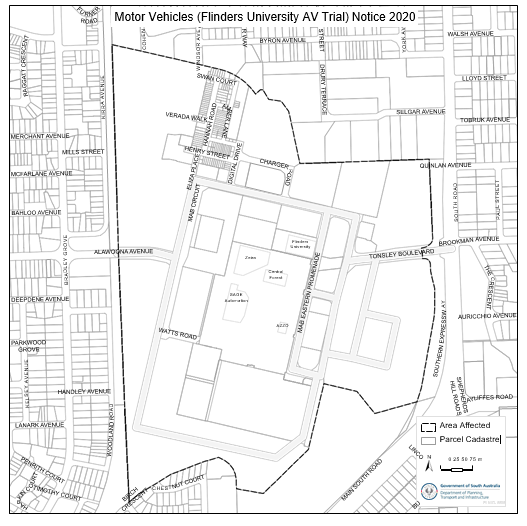 Petroleum and Geothermal Energy Act 2000Statement of Environmental Objectives—5 Year ReviewPURSUANT to section 104(1) of the Petroleum and Geothermal Energy Act 2000 (the Act) I, Barry Goldstein, Executive Director Energy Resources Division, Department for Energy and Mining do hereby publish the following document as having been approved as a statement of environmental objectives under the Act.Documents:•	SAPEX Pty Limited, Arckaringa Basin Exploration Drilling Activities—Statement of Environmental Objectives, September 2019This document is available for public inspection on the Environmental Register section of the following webpage—https://www.petroleum.sa.gov.au/regulation/environmental-register or at the Public Office determined pursuant to section 107(1) of the Act to be at:Energy Resources DivisionCustomer ServicesLevel 411 Waymouth StreetAdelaide SA 5000Dated: 29 January 2021Barry GoldsteinExecutive DirectorEnergy Resources DivisionDepartment for Energy and MiningDelegate of the Minister for Energy and MiningRoads (Opening and Closing) Act 1991Section 24Notice of Confirmation of 
Road Process OrderRoad Closure—Public Road, Sellicks HillBY Road Process Order made on 26 October 2020, the City of Onkaparinga ordered that:1.	Portion of the Public Road, Sellicks Hill, situated adjoining Allotment 276 in Filed Plan 164099, Hundred of Willunga, more particularly delineated and lettered ‘A’ in Preliminary Plan 19/0038 be closed.2.	Transfer the whole of the land subject to closure to Jacqueline Ann Woodward in accordance with the Agreement for Transfer dated 21 August 2020 entered into between the City of Onkaparinga and Jacqueline Ann Woodward.3.	The following easement is to be granted over portion of the land subject to closure:Grant to the South Australian Water Corporation an easement for water supply purposes over the land marked ‘A’ in Deposited Plan 125547.On 28 January 2021 that order was confirmed by the Attorney-General conditionally upon the deposit by the Registrar-General of Deposited Plan 125547 being the authority for the new boundaries.Pursuant to Section 24 of the Roads (Opening and Closing) Act 1991, NOTICE of the Order referred to above and its confirmation is hereby given.Dated: 4 February 2021M. P. BurdettSurveyor-GeneralDPTI: 2019/13078/01Roads (Opening and Closing) Act 1991Section 24Notice of Confirmation of 
Road Process OrderRoad Closure—Roberts Street, UnleyBY Road Process Order made on 12 November 2020, the City of Unley ordered that:1.	Portion of Roberts Street, Unley, situated adjoining Allotment 33 in Filed Plan 12738, Hundred of Adelaide, more particularly delineated and lettered portion of ‘A’ in Preliminary Plan 20/0033 be closed.2.	Transfer the whole of the land subject to closure to Jillian Anne Blight in accordance with the Agreement for Transfer dated 12 November 2020 entered into between the City of Unley and Jillian Anne Blight.3.	The following easement is to be granted over portion of the land subject to closure:Grant to the South Australian Water Corporation an easement for sewerage purposes over the land marked ‘C’ in Deposited Plan 125902.On 27 January 2021 that order was confirmed by the Attorney-General conditionally upon the deposit by the Registrar-General of Deposited Plan 125902 being the authority for the new boundaries.Pursuant to Section 24 of the Roads (Opening and Closing) Act 1991, NOTICE of the Order referred to above and its confirmation is hereby given.Dated: 4 February 2021M. P. BurdettSurveyor-GeneralDPTI: 2020/14579/01Security and Investigation Industry Act 1995ExemptionTAKE notice that I, Dini Soulio, Commissioner for Consumer Affairs, as delegate for the Attorney-General, pursuant to section 33 of the Security and Investigation Industry Act 1995 (“the Act”), hereby exempt EMA Consulting Pty Ltd from compliance with section 6 of the Act, on the conditions set out below:1.	EMA Consulting Pty Ltd is exempt from section 6 of the Act for a period of 6 months expiring on 28 July 2021.2.	EMA Consulting Pty Ltd must ensure all employees performing the functions of an investigation agent are appropriately licensed by no later than 28 July 2021.3.	EMA Consulting Pty Ltd must ensure the investigation agent functions performed in the course of the business are properly managed and supervised by a natural person at all times while the exemption is in effect.4.	EMA Consulting Pty Ltd must hold an investigation agent licence in accordance with section 6 of the Act, if those functions are still being performed by the time the exemption expires.Dated 28 January 2021Dini SoulioCommissioner for Consumer AffairsDelegate for the Attorney-GeneralLocal Government InstrumentsCity of MarionLocal Government Act 1999By-law No. 10—Shopping Trolley Amenity (Exemptions) Variation By-law 2021To vary the Council’s Shopping Trolley Amenity By-law 2020 and for related purposes.Part 1—Preliminary1.	Short titleThis by-law may be cited as the Shopping Trolley Amenity (Exemptions) Variation By-law 2021.2.	Commencement2.1	Subject to paragraphs 2.2 and 2.3, this by-law will come into operation on the day on which it is published in the Gazette in accordance with Section 249(6) of the Local Government Act 1999.2.2	Paragraphs 5 and 7 of this by-law will come into operation four months after the day on which this by-law is published in the Gazette in accordance with Section 249(5) of the Local Government Act 1999.2.3	Paragraphs 8.1 and 8.2 of this by-law will come into operation on 1 February 2021 in accordance with Section 249(6) of the Local Government Act 1999.3.	Variation provisionsIn this by-law, a provision under a heading referring to the variation of a specified by-law varies the by-law so specified.Part 2—Variation to Shopping Trolley Amenity By-law 20204.	Variation of Paragraph 2Paragraph 2.1—delete ‘2.1 of this’ and substitute ‘2.2, this’.5.	Variation of Paragraph 45.1	Paragraph 4.3.1—insert ‘or’ after ‘precinct;’5.2	Paragraph 4.3.2—delete ‘less than 25; or’ and substitute ‘no more than 30.’.5.3	Paragraph 4.3.3—delete the paragraph.6.	Variation of Miscellaneous Part HeadingAfter paragraph 8.3.2 in the Part Heading—delete ‘3’ and substitute ‘4’.7.	Variation of Paragraph 9Paragraph 9—delete the paragraph.Part 3—Transitional provisions8.	Transitional provisions regarding trolley containment8.1	Despite paragraph 4.3.2 of the Shopping Trolley Amenity By-law 2020, between the commencement of this paragraph and the commencement of paragraph 5 of this by-law, paragraph 4 of the Shopping Trolley Amenity By-law 2020 does not apply to a retailer if the number of shopping trolleys provided by a retailer at the retailer’s shopping centre precinct is no more than 30.8.2	In this paragraph, retailer, retailer’s shopping centre precinct and shopping trolley have the same meaning as in the Shopping Trolley Amenity By-law 2020.The foregoing by-law was duly made and passed at a meeting of the Corporation of the City of Marion held on 27 January 2021 by an absolute majority of the members for the time being constituting the Council, there being at least two thirds of the members present.Dated: 4 February 2021Adrian SkullChief Executive OfficerAdelaide Hills CouncilDeclaration of Public Road—Notice of IntentionNOTICE is hereby given, pursuant to Section 210(2)(b) of the Local Government Act 1999, that the Adelaide Hills Council intends to declare the below parcels of land to be Public Roads:•	Section 87 in the Hundred of Noarlunga, known as Russell Terrace Bridgewater being the land comprised in CT 5411/603•	Allotment 82 in Filed Plan 155697, known as Lot 82 Western Branch Road, Lobethal being the land comprised in Limited CT 5696/27•	Allotment 14 in Filed Plan 2859, known as 1 Robert Street Woodside being the land comprised in Limited CT 5695/342•	Pieces 29 and Lot 30 in Filed Plan 156206 on Western Branch Road, Lobethal being the land comprised in Limited CT 5696/31•	Norman Road, Bridgewater being Allotment 16 and 17 in Deposited Plan 2167 the land comprised in CT 5890/905Dated: 4 February 2021A. AitkenChief Executive OfficerClare and Gilbert Valleys CouncilRoads (Opening and Closing) Act 1991Road Closure—Public Roads, UndalyaNotice is hereby given, pursuant to Section 10 of the Roads (Opening and Closing) Act 1991, that the Clare and Gilbert Valleys Council proposes to make a Road Process Order to close portions of Public Road, Undalya as delineated and lettered ‘A’, ‘B’ and ‘C’ on the Preliminary Plan No. 21/0002.Closed road ‘A’ is to merge with adjoining Allotment 370 in F175690. Closed road ‘B’ is to merge with adjoining Allotment 362 in F175682 and Section 596, Hundred of Upper Wakefield. Closed road ‘C’ is to merge with adjoining Allotment 101 in F177290.A copy of the plan and a statement of persons affected are available for public inspection at the Council Office, 4 Gleeson Street, Clare SA 5453 and the Adelaide Office of the Surveyor-General during normal office hours. The Preliminary Plan may also be viewed at www.sa.gov.au/roadsactproposals. Any application for easement or objection must set out the full name, address and details of the submission and must be fully supported by reasons.The application for easement or objection must be made in writing to the Council, 4 Gleeson Street, Clare, SA 5453 within 28 days of this notice and a copy must be forwarded to the Surveyor-General at GPO Box 1354 Adelaide, SA 5001. Where a submission is made, the Council will give notification of a meeting at which the matter will be considered.Dated: 18 January 2021Dr Helen MacdonaldChief Executive OfficerClare and Gilbert Valleys CouncilSupplementary Election of Area CouncillorClose of NominationsNominations ReceivedAt the close of nominations at 12 noon on Thursday, 28 January 2021 the following people were accepted as candidates and are listed in the order in which their names will appear on the ballot paper.Area Councillor—1 VacancyVANDEPEER, BillCUNNINGHAM, SusanWILLSON, David OwenPERRY, OwenPostal VotingThe election will be conducted by post. Ballot papers and pre-paid envelopes for each voting entitlement will be posted between Tuesday, 9 February 2021 and Monday, 15 February 2021 to every person, or designated person of a body corporate or group listed on the voters roll at roll close on Monday, 30 November 2020. Voting is voluntary.A person who has not received voting material by Monday, 15 February 2021 and believes they are entitled to vote should contact the Deputy Returning Officer on 1300 655 232.Completed voting material must be returned to reach the Returning Officer no later than 12 noon on Monday, 1 March 2021.A ballot box will be provided at the Council Office, 4 Gleeson Street, Clare, for electors wishing to hand deliver their completed voting material during office hours.Vote Counting LocationThe scrutiny and counting of votes will take place at Electoral Commission SA, Level 6, 60 Light Square, Adelaide, as soon as practicable after 12 noon on Tuesday, 2 March 2021. A provisional declaration will be made at the conclusion of the election count.Campaign Donations ReturnAll candidates must forward a Campaign Donations Return to the Council Chief Executive Officer within 30 days after the conclusion of the election.Dated: 4 February 2021Mick SherryReturning OfficerThe Flinders Ranges CouncilSupplementary Election for MayorClose of NominationsAt the close of nominations at 12 noon on Thursday, 28 January 2021, Greg Flint was elected unopposed as the only nominated candidate for the position. No election will be necessary.Dated: 4 February 2021Mick SherryReturning OfficerKangaroo Island CouncilSupplementary Election of 2 Area CouncillorsClose of NominationsNominations ReceivedAt the close of nominations at 12 noon on Thursday, 28 January 2021 the following people were accepted as candidates and are listed in the order in which their names will appear on the ballot paper.Area Councillor for Kangaroo Island—2 VacanciesCOTTERILL, RichardCOMPTON, SharonMEPHAM, DavidPostal VotingThe election will be conducted by post. Ballot papers and pre-paid envelopes for each voting entitlement will be posted between Tuesday, 9 February 2021 and Monday, 15 February 2021 to every person, or designated person of a body corporate or group listed on the voters roll at roll close on Monday, 21 December 2020. Voting is voluntary.A person who has not received voting material by Monday 15 February 2021 and believes they are entitled to vote should contact the Deputy Returning Officer on 1300 655 232.Completed voting material must be returned to reach the Returning Officer no later than 12 noon on Monday, 1 March 2021.A ballot box will be provided at the Council Office, 43 Dauncey Street, Kingscote for electors wishing to hand deliver their completed voting material during office hours.Vote Counting LocationThe scrutiny and counting of votes will take place at the Electoral Commission of South Australia, Level 6, 60 Light Square, Adelaide from 9am on Wednesday, 3 March 2021. A provisional declaration will be made at the conclusion of the election count.Campaign Donations ReturnAll candidates must forward a Campaign Donations Return to the Council Chief Executive Officer within 30 days after the conclusion of the election.Dated: 4 February 2021Mick SherryReturning OfficerPublic NoticesTrustee Act 1936Public TrusteeEstates of Deceased PersonsIn the matter of the estates of the undermentioned deceased persons:CARPENTER Dianne Ruth late of 550 Portrush Road Glen Osmond of no occupation who died 27 April 2018CLIFFORD Gwenda Mary late of 53 Swanport Road Murray Bridge of no occupation who died 10 September 2020DRIVER John Arthur late of 550 Portrush Road Glen Osmond of no occupation who died 6 July 2020FENTON Sandra Ann late of 4 St Margarets Crescent Felixstow of no occupation who died 22 April 2020KIRCHNER Peter Thomas late of 550 Portrush Road Glen Osmond Retired Carpenter who died 10 November 2020MACKLIN Brian John late of 88 Hancock Road St Agnes Retired Public Servant who died 15 September 2020MILLAR Sheila Ann late of 115 Victoria Street Victor Harbor of no occupation who died 23 April 2020MOSELEY Marina Rose late of 150 Adams Road Craigmore of no occupation who died 10 July 2020NITSCHKE Betty Hazel late of 29 Baldock Road Ingle Farm Home Duties who died 6 October 2020NOOTEBOOM Wouter Antoon late of 1 Madras Street Oaklands Park Retired Electronics Design Engineer who died 6 March 2020PERKS Mabel Rose late of 4 Calthorpe Terrace Ottoway Home Duties who died 7 November 2020ROGERS Elsie May Betty late of 477-479 Military Road Largs Bay of no occupation who died 14 September 2020SEMLER Noreen Joan late of 147 St Bernards Road Rostrevor of no occupation who died 3 July 2020TURVEY Tina Louise late of 61 Kinkaid Road Elizabeth East Home Duties who died 22 May 2020YOUNG Roger Stanley late of 20 Glanville Street Ethelton of no occupation who died 11 April 2019Notice is hereby given pursuant to the Trustee Act 1936, the Inheritance (Family Provision) Act 1972 and the Family Relationships Act 1975 that all creditors, beneficiaries, and other persons having claims against the said estates are required to send, in writing, to the office of Public Trustee at GPO Box 1338, Adelaide, 5001, full particulars and proof of such claims, on or before the 5 March 2021 otherwise they will be excluded from the distribution of the said estate; and notice is also hereby given that all persons indebted to the said estates are required to pay the amount of their debts to the Public Trustee or proceedings will be taken for the recovery thereof; and all persons having any property belonging to the said estates are forthwith to deliver same to the Public Trustee.Dated: 4 February 2021N. S. RantanenPublic TrusteeNational Electricity LawMaking of Draft DeterminationsThe Australian Energy Market Commission (AEMC) gives notice under the National Electricity Law as follows:Under s 99, the making of a draft determination and related draft rule on the Implementing a general power system risk review proposal (Ref. ERC0303). Written requests for a pre-determination hearing must be received by 11 February 2021. Submissions must be received by 18 March 2021.Under s 99, the making of a draft determination on the TransGrid participant derogation financeability of ISP projects proposal (Ref. ERC0320). Requests for a pre-determination hearing must be received by 11 February 2021. Submissions must be received by 18 March 2021.Under s 99, the making of a draft determination on the ElectraNet participant derogation financeability of ISP projects proposal (Ref. ERC0322). Requests for a pre-determination hearing must be received by 11 February 2021. Submissions must be received by 18 March 2021.Submissions can be made via the AEMC’s website. Before making a submission, please review the AEMC’s privacy statement on its website. Submissions should be made in accordance with the AEMC’s Guidelines for making written submissions on Rule change proposals. The AEMC publishes all submissions on its website, subject to confidentiality.Written requests should be sent to submissions@aemc.gov.au and cite the reference in the title. Before sending a request, please review the AEMC’s privacy statement on its website.Documents referred to above are available on the AEMC’s website and are available for inspection at the AEMC’s office.Australian Energy Market CommissionLevel 15, 60 Castlereagh StSydney NSW 2000Telephone: (02) 8296 7800www.aemc.gov.auDated: 4 February 2021Unclaimed Moneys Act 1891Register of Unclaimed Moneys held by Beach Energy Limited for the year ended 2013Unclaimed Moneys Act 1891Register of Unclaimed Moneys held by Beach Energy Limited for the year ended 2014Unclaimed Moneys Act 1891Register of Unclaimed Moneys held by Elders Limited for the year ended 2009Notice SubmissionThe South Australian Government Gazette is compiled and published each Thursday. Notices must be submitted before 4 p.m. Tuesday, the week of intended publication.All submissions are formatted per the gazette style and proofs are supplied as soon as possible. Alterations must be returned before 4 p.m. Wednesday.Requests to withdraw submitted notices must be received before 10 a.m. on the day of publication.Gazette notices should be emailed as Word files in the following format:Title—name of the governing Act/RegulationSubtitle—brief description of the noticeA structured body of textDate of authorisationName, position, and government department/organisation of the person authorising the noticePlease provide the following information in your email:Date of intended publicationContact details of at least two people responsible for the notice contentName of the person and organisation to be charged for the publication (Local Council and Public notices)Request for a quote, if requiredPurchase order, if requiredEmail:	governmentgazettesa@sa.gov.auPhone:	(08) 7109 7760Website:	www.governmentgazette.sa.gov.auAll instruments appearing in this gazette are to be considered official, and obeyed as suchPrinted and published weekly by authority of S. Smith, Government Printer, South Australia$7.85 per issue (plus postage), $395.00 per annual subscription—GST inclusiveOnline publications: www.governmentgazette.sa.gov.au Column 1Column 2Column 3Column 4Column 5Product NameContainer
SizeContainer 
TypeApproval HolderCollection
ArrangementsBanrock Station Botanical Spritz Rose Infused With Native Australian Davidson Plumb & Lychee300mlGlassAccolade Wines AustraliaStatewide RecyclingBanrock Station Botanical Spritz White Wine Infused Native Australian Finger Lime & Cucumber300mlGlassAccolade Wines AustraliaStatewide RecyclingMalta Guinness Non Alcoholic Malt Drink330mlAluminiumAfrican Pride SuperstoreMarine Stores LtdMalta Maltex Malt Beverage Alcohol Free330mlGlassAfrican Pride SuperstoreMarine Stores LtdMaltina Classic Non Alcoholic Malt Drink330mlAluminiumAfrican Pride SuperstoreMarine Stores LtdPower Malt Extra Energy Non Alcoholic 
Malt Beverage With B Vitamins330mlAluminiumAfrican Pride SuperstoreMarine Stores LtdVita Malt Classic Non Alcoholic Malt Beverage330mlAluminiumAfrican Pride SuperstoreMarine Stores LtdVita Malt Classic Non Alcoholic Malt Beverage330mlGlassAfrican Pride SuperstoreMarine Stores LtdVita Malt Ginger Non Alcoholic Malt Beverage330mlGlassAfrican Pride SuperstoreMarine Stores LtdHawkesbury Brewing Co Ginger Yowie Alcoholic Ginger Beer375mlAluminiumDrink Craft Pty LtdStatewide RecyclingHawkesbury Brewing Co Ginger Yowie Alcoholic Ginger Beer500mlAluminiumDrink Craft Pty LtdStatewide RecyclingHawkesbury Brewing Co Prohibition Pale Ale Alcohol Free Beer330mlGlassDrink Craft Pty LtdStatewide RecyclingLittle Fat Lamb Brewed Alcoholic Berry375mlAluminiumDrink Craft Pty LtdStatewide RecyclingLittle Fat Lamb Brewed Alcoholic Ginger375mlAluminiumDrink Craft Pty LtdStatewide RecyclingLittle Fat Lamb Brewed Alcoholic Guava375mlAluminiumDrink Craft Pty LtdStatewide RecyclingLittle Fat Lamb Brewed Alcoholic RAMBO First Blood Orange With Natural Guarana1 250mlPETDrink Craft Pty LtdStatewide RecyclingLittle Fat Lamb Brewed Alcoholic 
Strawberry & Lime375mlAluminiumDrink Craft Pty LtdStatewide RecyclingWild Boar Kentucky Bourbon & Cola500mlAluminiumDrink Craft Pty LtdStatewide RecyclingWild Boar Kentucky Bourbon & Cola Extra Smooth Premium Sour Mash200mlAluminiumDrink Craft Pty LtdStatewide RecyclingCryomofo West Coast IPA375mlAluminiumEmencee Pty Ltd t/as Balter BrewingStatewide RecyclingRockstar Baja Juiced Energy El Mango Energy + Juice500mlAluminiumFrucor Suntory Australia Pty LtdStatewide RecyclingGather Brewing Blueberry Delight Rose & Blueberry Kombucha350mlGlassGather Holdings Pty LtdStatewide RecyclingGather Brewing Brew No.1 Original Kombucha350mlGlassGather Holdings Pty LtdStatewide RecyclingGather Brewing Gingerella Ginger & Lemon Kombucha350mlGlassGather Holdings Pty LtdStatewide RecyclingGather Brewing Hops & Dreams Citrus Hops & Lemon Kombucha350mlGlassGather Holdings Pty LtdStatewide RecyclingGather Brewing That’s My Jam Raspberry Kombucha350mlGlassGather Holdings Pty LtdStatewide RecyclingGather Brewing Tropic Like It’s Hot 
Pineapple & Chilli Kombucha350mlGlassGather Holdings Pty LtdStatewide RecyclingIto En Ice Tea Lemon Decaf535mlPETITO EN Australia Pty LtdStatewide RecyclingIto En Ice Tea Lychee Decaf535mlPETITO EN Australia Pty LtdStatewide RecyclingIto En Ice Tea Peach Decaf535mlPETITO EN Australia Pty LtdStatewide RecyclingIto En Oi Ocha Australian Green Tea Unsweetened500mlPETITO EN Australia Pty LtdStatewide RecyclingIto En Oi Ocha Australian Green Tea Unsweetened2 000mlPETITO EN Australia Pty LtdStatewide RecyclingJust Gin Tonic No Sugar330mlAluminiumJust Drinks Co Pty LtdStatewide RecyclingJust Margarita330mlAluminiumJust Drinks Co Pty LtdStatewide RecyclingJust Pink Gin Soda330mlAluminiumJust Drinks Co Pty LtdStatewide RecyclingJust Vodka Soda (Black Label)330mlAluminiumJust Drinks Co Pty LtdStatewide RecyclingJust Vodka Soda (White Label)330mlAluminiumJust Drinks Co Pty LtdStatewide RecyclingJust Vodka Tropi-cool330mlAluminiumJust Drinks Co Pty LtdStatewide RecyclingJust Vodka Watermelon Soda330mlAluminiumJust Drinks Co Pty LtdStatewide RecyclingKommunity Brew Organic Kombucha 
Ginger Turmeric Traditionally Brewed750mlGlassKommunity Brewing Co Pty LtdStatewide RecyclingKommunity Brew Organic Kombucha 
Ginger Turmeric Traditionally Brewed375mlGlassKommunity Brewing Co Pty LtdStatewide RecyclingKommunity Brew Organic Kombucha 
Jasmine Green Tea Traditionally Brewed750mlGlassKommunity Brewing Co Pty LtdStatewide RecyclingKommunity Brew Organic Kombucha 
Jasmine Green Tea Traditionally Brewed375mlGlassKommunity Brewing Co Pty LtdStatewide RecyclingKommunity Brew Organic Kombucha 
Raspberry Blossom Traditionally Brewed750mlGlassKommunity Brewing Co Pty LtdStatewide RecyclingKommunity Brew Organic Kombucha 
Raspberry Blossom Traditionally Brewed375mlGlassKommunity Brewing Co Pty LtdStatewide RecyclingKommunity Brew Organic Kombucha 
Tropical Hops Traditionally Brewed375mlGlassKommunity Brewing Co Pty LtdStatewide RecyclingKommunity Brew Organic Kombucha 
Tropical Hops Traditionally Brewed750mlGlassKommunity Brewing Co Pty LtdStatewide RecyclingKommunity Brew Sparkling Probiotic Water Elderflower Botanically Infused Kefir330mlGlassKommunity Brewing Co Pty LtdStatewide RecyclingKommunity Brew Sparkling Probiotic Water Hibiscus Rose Botanically Infused Kefir330mlGlassKommunity Brewing Co Pty LtdStatewide RecyclingKommunity Brew Sparkling Probiotic Water Lavender Chamomile Botanically Infused Kefir330mlGlassKommunity Brewing Co Pty LtdStatewide RecyclingKommunity Brew Sparkling Probiotic Water Lemon Myrtle Botanically Infused Kefir330mlGlassKommunity Brewing Co Pty LtdStatewide RecyclingKommunity Brew’s Altered Cultures Alcoholic Cultured Ginger Beer330mlGlassKommunity Brewing Co Pty LtdStatewide RecyclingKommunity Brew’s Altered Cultures Gluten Free KPA Kombucha Pale Ale330mlGlassKommunity Brewing Co Pty LtdStatewide RecyclingMismatch Brewing Co Pink Lemon Ale375mlAluminiumMismatch Brewing Company 
Pty LtdMarine Stores LtdMismatch Brewing Co Triple Crush IIIPA500mlAluminiumMismatch Brewing Company 
Pty LtdMarine Stores LtdNorthbrook Lightly Sparkling Spring Water1 000mlPETNu Pure BeveragesStatewide RecyclingColes Organic Kombucha Ginger & Lemon330mlGlassOrganic & Raw Trading Company Pty LtdStatewide RecyclingColes Organic Kombucha Raspberry & Lemon330mlGlassOrganic & Raw Trading Company Pty LtdStatewide RecyclingMOJO Activated Kombucha Mango Lime 
Low Sugar and Organic250mlAluminiumOrganic & Raw Trading Company Pty LtdStatewide RecyclingMacro Ginger Kombucha Ginger & Lemon Flavour330mlGlassOrganic & Raw Trading Company Pty LtdStatewide RecyclingMacro Raspberry Kombucha Raspberry & Lemon Flavour330mlGlassOrganic & Raw Trading Company Pty LtdStatewide RecyclingMacro Tropical Kombucha Tropical Flavour330mlGlassOrganic & Raw Trading Company Pty LtdStatewide RecyclingMojo Activated Kombucha Mango Lime250mlAluminiumOrganic & Raw Trading Company Pty LtdStatewide RecyclingMojo Kombucha Soda Berry Blitz250mlAluminiumOrganic & Raw Trading Company Pty LtdStatewide RecyclingMojo Kombucha Soda Cola Kiss250mlAluminiumOrganic & Raw Trading Company Pty LtdStatewide RecyclingMojo Kombucha Soda Tropical Twirl250mlAluminiumOrganic & Raw Trading Company Pty LtdStatewide RecyclingTumeric Tribe Gut Shot Mojo Live Kombucha55mlGlassOrganic & Raw Trading Company Pty LtdStatewide RecyclingPirate Life Brewing Adelaide Fringe Draught355mlAluminiumPirate Life Brewing Pty LtdStatewide RecyclingPirate Life Brewing Hazy Mosaic IPA355mlAluminiumPirate Life Brewing Pty LtdStatewide RecyclingPirate Life Brewing Knobby Green Ants In Your Pants Green Ant Pale Ale355mlAluminiumPirate Life Brewing Pty LtdStatewide RecyclingCalm & Stormy Lemon Lime 
Sparkling Water + Real Fruit Juice300mlAluminiumQuest BeveragesStatewide RecyclingCalm & Stormy Pink Lady Apple 
Sparkling Water + Real Fruit Juice300mlAluminiumQuest BeveragesStatewide RecyclingCalm & Stormy Still Mineral Water300mlAluminiumQuest BeveragesStatewide RecyclingColes Seasonal Edition Pear Orange Banana Pineapple Mango & Passionfruit no added sugar300mlPETThirsty Brothers Pty LtdStatewide RecyclingGrainshaker Australian Vodka Lemon Myrtle250mlAluminiumTop Shelf International Pty LtdMarine Stores LtdGrainshaker Australian Vodka Lime & Soda250mlAluminiumTop Shelf International Pty LtdMarine Stores LtdGrainshaker Australian Vodka Pink Grapefruit250mlAluminiumTop Shelf International Pty LtdMarine Stores LtdWaterhole Native Botanical Tonic Australian 
Tonic Water Crafted With Lemon Aspen 
Native Basil & Wattleseed300mlGlassWaterhole Group Pty LtdMarine Stores LtdWaterhole Native Citrus Tonic Australian Tonic Water Crafted With Finger Lime & Lemon Myrtle300mlGlassWaterhole Group Pty LtdMarine Stores LtdWaterhole Signature Tonic Signature Tonic Water Crafted With Pure Australian Water Quinine & 
A Hint Of Citrus300mlGlassWaterhole Group Pty LtdMarine Stores LtdColumn 1Column 2Column 3Column 4Column 5Product NameContainer
SizeContainer
TypeApproval HolderCollection
ArrangementsPeace Love & Vegetables Kefir 11 Super Probiotic Coconut Kefir Tonic360mlGlassPeace Love & VegetablesMarine Stores LtdPeace Love & Vegetables Wild Thing Coconut Kefir360mlGlassPeace Love & VegetablesMarine Stores LtdColumn 1Column 2Column 3Column 4Column 5Product NameContainer
SizeContainer
TypeApproval HolderCollection
Arrangements7 Cherry Up355mlCan—AluminiumAVO Trading Pty LtdStatewide RecyclingA & W Sparkling Vanilla Cream Soda355mlCan—AluminiumAVO Trading Pty LtdStatewide RecyclingCanada Dry Caffeine Free Ginger Ale355mlCan—AluminiumAVO Trading Pty LtdStatewide RecyclingCanada Green Tea355mlCan—AluminiumAVO Trading Pty LtdStatewide RecyclingCoca Cola Classic355mlCan—AluminiumAVO Trading Pty LtdStatewide RecyclingDr Pepper Cherry355mlCan—AluminiumAVO Trading Pty LtdStatewide RecyclingDr Pepper Cherry Vanilla355mlCan—AluminiumAVO Trading Pty LtdStatewide RecyclingDr Pepper Diet355mlCan—AluminiumAVO Trading Pty LtdStatewide RecyclingFanta Grape355mlCan—AluminiumAVO Trading Pty LtdStatewide RecyclingFanta Pineapple355mlCan—AluminiumAVO Trading Pty LtdStatewide RecyclingFanta Strawberry355mlCan—AluminiumAVO Trading Pty LtdStatewide RecyclingMountain Dew Code Red355mlCan—AluminiumAVO Trading Pty LtdStatewide RecyclingMountain Dew Voltage355mlCan—AluminiumAVO Trading Pty LtdStatewide RecyclingMug Root Beer No Caffeine355mlCan—AluminiumAVO Trading Pty LtdStatewide RecyclingPepsi Wild Cherry355mlCan—AluminiumAVO Trading Pty LtdStatewide RecyclingWelchs Strawberry Soda355mlCan—AluminiumAVO Trading Pty LtdStatewide RecyclingCharlies Honest Antioxidant Smoothie Blackcurrants Acai Berries300mlPETAsahi Beverages Pty LtdStatewide RecyclingCharlies Honest Energy Smoothie Orange Mango Guarana300mlPETAsahi Beverages Pty LtdStatewide RecyclingCharlies Honest Quencher Old Fashioned Feijoa Lemonade1 500mlPETAsahi Beverages Pty LtdStatewide RecyclingCharlies Honest Quencher Old Fashioned Feijoa Lemonade500mlPETAsahi Beverages Pty LtdStatewide RecyclingCharlies Honest Superfood Smoothie Spirulina300mlPETAsahi Beverages Pty LtdStatewide RecyclingCharlies Honest Vitamin C Smoothie Feijoa Acerola Berries300mlPETAsahi Beverages Pty LtdStatewide RecyclingCharlies Lemonade Quencher300mlPETAsahi Beverages Pty LtdStatewide RecyclingCharlies Mango Orange Quencher300mlPETAsahi Beverages Pty LtdStatewide RecyclingCharlies Quencher Blackcurrant & Raspberry Quencher500mlPETAsahi Beverages Pty LtdStatewide RecyclingCharlies Quencher Blackcurrant & Raspberry Quencher1 500mlPETAsahi Beverages Pty LtdStatewide RecyclingCharlies Raspberry Lemonade Quencher300mlPETAsahi Beverages Pty LtdStatewide RecyclingCharlies Vitamin Water Antioxidant Pomegranate500mlPETAsahi Beverages Pty LtdStatewide RecyclingCharlies Vitamin Water Defence Mangosteen Lemon500mlPETAsahi Beverages Pty LtdStatewide RecyclingCharlies Vitamin Water Energy 
Orange Mandarin500mlPETAsahi Beverages Pty LtdStatewide RecyclingCharlies Vitamin Water Multivitamin Yumberry Cranberry500mlPETAsahi Beverages Pty LtdStatewide RecyclingBudvar Dark500mlGlassBeach Avenue Wholesalers Pty LtdStatewide RecyclingCuvee Des Trolls250mlGlassBeach Avenue Wholesalers Pty LtdStatewide RecyclingErdinger Weibbier330mlGlassBeach Avenue Wholesalers Pty LtdStatewide RecyclingFloris Apple330mlGlassBeach Avenue Wholesalers Pty LtdStatewide RecyclingFloris Framboise Raspberry330mlGlassBeach Avenue Wholesalers Pty LtdStatewide RecyclingFC Grubb Old Style Chocolate330mlGlassBeechworth Heritage Drinks 
Pty Ltd T/as Trend DrinksStatewide RecyclingBundaberg Blood Orange Sparkling Drink340mlGlassBundaberg Brewed Drinks Pty LtdStatewide RecyclingBundaberg Guava Sparkling Drink340mlGlassBundaberg Brewed Drinks Pty LtdStatewide RecyclingBundaberg Pink Grapefruit Sparkling Drink340mlGlassBundaberg Brewed Drinks Pty LtdStatewide RecyclingBoca Lupo Energy Drink330mlBottle—AluminiumCantarella Bros Pty LtdStatewide RecyclingSanta Vittoria Azzurra Natural Still 
Mineral Water750mlPETCantarella Bros Pty LtdStatewide RecyclingAppletini Sparkling Apple Sourz Vodka & Citrus 3.5%275mlGlassCoca Cola Amatil (Aust) Pty LtdStatewide RecyclingAppletiser Sparkling Apple Juice375mlCan—AluminiumCoca Cola Amatil (Aust) Pty LtdStatewide RecyclingAppletiser Sparkling Apple Juice250mlCan—AluminiumCoca Cola Amatil (Aust) Pty LtdStatewide RecyclingBisleri Chinotto300mlGlassCoca Cola Amatil (Aust) Pty LtdStatewide RecyclingCanadian Club Whisky & Dry 4.8%200mlCan—AluminiumCoca Cola Amatil (Aust) Pty LtdStatewide RecyclingCastle Lager330mlGlassCoca Cola Amatil (Aust) Pty LtdStatewide RecyclingCoca Cola300mlPETCoca Cola Amatil (Aust) Pty LtdStatewide RecyclingCoca Cola440mlCan—AluminiumCoca Cola Amatil (Aust) Pty LtdStatewide RecyclingCoca Cola Zero300mlPETCoca Cola Amatil (Aust) Pty LtdStatewide RecyclingCoca Cola Zero200mlCan—AluminiumCoca Cola Amatil (Aust) Pty LtdStatewide RecyclingCoca Cola Zero330mlCan—AluminiumCoca Cola Amatil (Aust) Pty LtdStatewide RecyclingCoca Cola Zero450mlPETCoca Cola Amatil (Aust) Pty LtdStatewide RecyclingCoca Cola Zero450mlPETCoca Cola Amatil (Aust) Pty LtdStatewide RecyclingCoca Cola Zero440mlCan—AluminiumCoca Cola Amatil (Aust) Pty LtdStatewide RecyclingDeep Spring Avner Sparkling Natural 
Spring Water1 250mlPETCoca Cola Amatil (Aust) Pty LtdStatewide RecyclingDeep Spring Avner Still Natural Spring Water600mlPETCoca Cola Amatil (Aust) Pty LtdStatewide RecyclingDeep Spring Natural Mango & Guava Island500mlPETCoca Cola Amatil (Aust) Pty LtdStatewide RecyclingDeep Spring Natural Mineral Water300mlGlassCoca Cola Amatil (Aust) Pty LtdStatewide RecyclingDeep Spring Natural Orange & Passionfruit300mlGlassCoca Cola Amatil (Aust) Pty LtdStatewide RecyclingDeep Spring Natural Orange Lemon & Lime300mlGlassCoca Cola Amatil (Aust) Pty LtdStatewide RecyclingDeep Spring Natural Pineapple & Watermelon Twist1250mlPETCoca Cola Amatil (Aust) Pty LtdStatewide RecyclingDeep Spring Still Natural Spring Water600mlPETCoca Cola Amatil (Aust) Pty LtdStatewide RecyclingDiet Coca Cola450mlPETCoca Cola Amatil (Aust) Pty LtdStatewide RecyclingDiet Coca Cola440mlCan—AluminiumCoca Cola Amatil (Aust) Pty LtdStatewide RecyclingDiet Coca Cola330mlCan—AluminiumCoca Cola Amatil (Aust) Pty LtdStatewide RecyclingDiet Coca Cola300mlPETCoca Cola Amatil (Aust) Pty LtdStatewide RecyclingDiet Coca Cola Caffeine Free200mlCan—AluminiumCoca Cola Amatil (Aust) Pty LtdStatewide RecyclingDiet Coca Cola Caffeine Free450mlPETCoca Cola Amatil (Aust) Pty LtdStatewide RecyclingFanta Lime200mlCan—AluminiumCoca Cola Amatil (Aust) Pty LtdStatewide RecyclingFanta Lime Flavour450mlPETCoca Cola Amatil (Aust) Pty LtdStatewide RecyclingFanta Orange Flavour with 5% Fruit200mlCan—AluminiumCoca Cola Amatil (Aust) Pty LtdStatewide RecyclingFanta Raspberry200mlCan—AluminiumCoca Cola Amatil (Aust) Pty LtdStatewide RecyclingFanta Raspberry450mlPETCoca Cola Amatil (Aust) Pty LtdStatewide RecyclingGlaceau Vitamin Charge500mlPETCoca Cola Amatil (Aust) Pty LtdStatewide RecyclingGlaceau Vitamin Water Endurance500mlPETCoca Cola Amatil (Aust) Pty LtdStatewide RecyclingGlaceau Vitamin Water Energy500mlPETCoca Cola Amatil (Aust) Pty LtdStatewide RecyclingGlaceau Vitamin Water Essential500mlPETCoca Cola Amatil (Aust) Pty LtdStatewide RecyclingGlaceau Vitamin Water Rescue500mlPETCoca Cola Amatil (Aust) Pty LtdStatewide RecyclingGlaceau Vitamin Water Revive500mlPETCoca Cola Amatil (Aust) Pty LtdStatewide RecyclingGlaceau Vitamin Water Super V500mlPETCoca Cola Amatil (Aust) Pty LtdStatewide RecyclingGlaceau Vitamin Water Triple X500mlPETCoca Cola Amatil (Aust) Pty LtdStatewide RecyclingGlaceau Vitaminwater Energy Citrus Flavour250mlPETCoca Cola Amatil (Aust) Pty LtdStatewide RecyclingGlaceau Vitaminwater Kiwi Strawberry Flavour250mlPETCoca Cola Amatil (Aust) Pty LtdStatewide RecyclingGlaceau Vitaminwater Power C 
Dragonfruit Flavour250mlPETCoca Cola Amatil (Aust) Pty LtdStatewide RecyclingGoulburn Valley Apple & Blackcurrant Juice350mlPETCoca Cola Amatil (Aust) Pty LtdStatewide RecyclingGoulburn Valley Apple & Blackcurrant Juice250mlGlassCoca Cola Amatil (Aust) Pty LtdStatewide RecyclingGoulburn Valley Apple Juice350mlPETCoca Cola Amatil (Aust) Pty LtdStatewide RecyclingGoulburn Valley Apple Juice250mlGlassCoca Cola Amatil (Aust) Pty LtdStatewide RecyclingGoulburn Valley Banana Mania Smoothie300mlGlassCoca Cola Amatil (Aust) Pty LtdStatewide RecyclingGoulburn Valley Fruity Drink 
Apple Blackcurrant250mlPETCoca Cola Amatil (Aust) Pty LtdStatewide RecyclingGoulburn Valley Fruity Drink Orange250mlPETCoca Cola Amatil (Aust) Pty LtdStatewide RecyclingGoulburn Valley Fruity Drink Tropical250mlPETCoca Cola Amatil (Aust) Pty LtdStatewide RecyclingGoulburn Valley GV to GO 
Orange & Mango Juice350mlPETCoca Cola Amatil (Aust) Pty LtdStatewide RecyclingGoulburn Valley GV to GO 
Orange & Mango Juice250mlGlassCoca Cola Amatil (Aust) Pty LtdStatewide RecyclingGoulburn Valley Guava Berry Crush Smoothie300mlGlassCoca Cola Amatil (Aust) Pty LtdStatewide RecyclingGoulburn Valley Iced Coffee600mlLPB—Gable TopCoca Cola Amatil (Aust) Pty LtdStatewide RecyclingGoulburn Valley Lemon Fruit Drink500mlPETCoca Cola Amatil (Aust) Pty LtdStatewide RecyclingGoulburn Valley Mango Meltdown Smoothie300mlGlassCoca Cola Amatil (Aust) Pty LtdStatewide RecyclingGoulburn Valley Milk Chocolate600mlLPB—Gable TopCoca Cola Amatil (Aust) Pty LtdStatewide RecyclingGoulburn Valley Mocha600mlLPB—Gable TopCoca Cola Amatil (Aust) Pty LtdStatewide RecyclingGoulburn Valley Orange & Mango Juice350mlPETCoca Cola Amatil (Aust) Pty LtdStatewide RecyclingGoulburn Valley Orange & Mango Juice250mlGlassCoca Cola Amatil (Aust) Pty LtdStatewide RecyclingGoulburn Valley Orange Juice250mlGlassCoca Cola Amatil (Aust) Pty LtdStatewide RecyclingGoulburn Valley Orange Juice350mlPETCoca Cola Amatil (Aust) Pty LtdStatewide RecyclingGoulburn Valley Orange Juice Classic500mlPETCoca Cola Amatil (Aust) Pty LtdStatewide RecyclingGoulburn Valley Pineapple Juice250mlGlassCoca Cola Amatil (Aust) Pty LtdStatewide RecyclingGoulburn Valley Smooth Banana600mlLPB—Gable TopCoca Cola Amatil (Aust) Pty LtdStatewide RecyclingGoulburn Valley Tomato Juice250mlGlassCoca Cola Amatil (Aust) Pty LtdStatewide RecyclingGoulburn Valley Tropical Juice250mlGlassCoca Cola Amatil (Aust) Pty LtdStatewide RecyclingGoulburn Valley Tropical Juice350mlPETCoca Cola Amatil (Aust) Pty LtdStatewide RecyclingGoulburn Valley Wild Strawberry600mlLPB—Gable TopCoca Cola Amatil (Aust) Pty LtdStatewide RecyclingGrapetiser Sparkling Red Grape Juice250mlCan—AluminiumCoca Cola Amatil (Aust) Pty LtdStatewide RecyclingJim Beam Bonded & Cola 7%250mlCan—AluminiumCoca Cola Amatil (Aust) Pty LtdStatewide RecyclingJim Beam Kentucky Straight Bourbon Whisky & Cola 4.8%440mlCan—AluminiumCoca Cola Amatil (Aust) Pty LtdStatewide RecyclingKirks Bitter Lemon300mlGlassCoca Cola Amatil (Aust) Pty LtdStatewide RecyclingKirks Brewed Ginger Beer375mlGlassCoca Cola Amatil (Aust) Pty LtdStatewide RecyclingKirks Classics Dry Ginger Ale375mlCan—AluminiumCoca Cola Amatil (Aust) Pty LtdStatewide RecyclingKirks Classics Soda Water375mlCan—AluminiumCoca Cola Amatil (Aust) Pty LtdStatewide RecyclingKirks Classics Tonic Water375mlCan—AluminiumCoca Cola Amatil (Aust) Pty LtdStatewide RecyclingKirks Dry Ginger Ale300mlGlassCoca Cola Amatil (Aust) Pty LtdStatewide RecyclingKirks Lemon Lime & Bitters300mlGlassCoca Cola Amatil (Aust) Pty LtdStatewide RecyclingKirks Soda Water300mlGlassCoca Cola Amatil (Aust) Pty LtdStatewide RecyclingKirks Tonic Water300mlGlassCoca Cola Amatil (Aust) Pty LtdStatewide RecyclingLazy Citrus Tequila Mix 4.8%300mlGlassCoca Cola Amatil (Aust) Pty LtdStatewide RecyclingLazy Tequila Mix Citrus300mlGlassCoca Cola Amatil (Aust) Pty LtdStatewide RecyclingMiller Chill Chelada Style Lager Beer355mlGlassCoca Cola Amatil (Aust) Pty LtdStatewide RecyclingMother375mlCan—AluminiumCoca Cola Amatil (Aust) Pty LtdStatewide RecyclingMother355mlGlassCoca Cola Amatil (Aust) Pty LtdStatewide RecyclingMother300mlCan—AluminiumCoca Cola Amatil (Aust) Pty LtdStatewide RecyclingMother Big Shot Extra Energy150mlCan—AluminiumCoca Cola Amatil (Aust) Pty LtdStatewide RecyclingMother Lemon Bite500mlCan—AluminiumCoca Cola Amatil (Aust) Pty LtdStatewide RecyclingMother Low Carb500mlCan—AluminiumCoca Cola Amatil (Aust) Pty LtdStatewide RecyclingMother Surge500mlCan—AluminiumCoca Cola Amatil (Aust) Pty LtdStatewide RecyclingNestea Green Tea Lemon300mlCan—AluminiumCoca Cola Amatil (Aust) Pty LtdStatewide RecyclingNestea Green Tea Lemon500mlPETCoca Cola Amatil (Aust) Pty LtdStatewide RecyclingNestea Green Tea Lemon345mlGlassCoca Cola Amatil (Aust) Pty LtdStatewide RecyclingNestea Green Tea Mango500mlPETCoca Cola Amatil (Aust) Pty LtdStatewide RecyclingNestea Green Tea Mango345mlGlassCoca Cola Amatil (Aust) Pty LtdStatewide RecyclingNestea Green Tea Mango1 000mlPETCoca Cola Amatil (Aust) Pty LtdStatewide RecyclingNestea Iced Tea Lemon Lime300mlCan—AluminiumCoca Cola Amatil (Aust) Pty LtdStatewide RecyclingNestea Iced Tea Lemon Lime500mlPETCoca Cola Amatil (Aust) Pty LtdStatewide RecyclingNestea Iced Tea Lemon Lime345mlGlassCoca Cola Amatil (Aust) Pty LtdStatewide RecyclingNestea Iced Tea Lemon Lime1000mlPETCoca Cola Amatil (Aust) Pty LtdStatewide RecyclingNestea Iced Tea Peach375mlCan—AluminiumCoca Cola Amatil (Aust) Pty LtdStatewide RecyclingNestea Iced Tea Peach500mlPETCoca Cola Amatil (Aust) Pty LtdStatewide RecyclingNestea Iced Tea Peach345mlGlassCoca Cola Amatil (Aust) Pty LtdStatewide RecyclingNestea Iced Tea Peach300mlCan—AluminiumCoca Cola Amatil (Aust) Pty LtdStatewide RecyclingNestea Iced Tea Peach Mango1 000mlPETCoca Cola Amatil (Aust) Pty LtdStatewide RecyclingNestea Iced Tea Peach Mango345mlGlassCoca Cola Amatil (Aust) Pty LtdStatewide RecyclingNestea Iced Tea Peach Mango500mlPETCoca Cola Amatil (Aust) Pty LtdStatewide RecyclingNestea Iced Tea Tropical Flavour345mlGlassCoca Cola Amatil (Aust) Pty LtdStatewide RecyclingNestea Iced Tea Tropical Flavour500mlPETCoca Cola Amatil (Aust) Pty LtdStatewide RecyclingNestea White Pear & Honey500mlPETCoca Cola Amatil (Aust) Pty LtdStatewide RecyclingPeroni Leggera330mlGlassCoca Cola Amatil (Aust) Pty LtdStatewide RecyclingPowerade Energy Edge Tropical450mlPETCoca Cola Amatil (Aust) Pty LtdStatewide RecyclingPowerade Isotonic Berry Ice750mlPETCoca Cola Amatil (Aust) Pty LtdStatewide RecyclingPowerade Isotonic Berry Ice375mlCan—AluminiumCoca Cola Amatil (Aust) Pty LtdStatewide RecyclingPowerade Isotonic Berry Ice750mlPETCoca Cola Amatil (Aust) Pty LtdStatewide RecyclingPowerade Isotonic Blackcurrant750mlPETCoca Cola Amatil (Aust) Pty LtdStatewide RecyclingPowerade Isotonic Gold Rush750mlPETCoca Cola Amatil (Aust) Pty LtdStatewide RecyclingPowerade Isotonic Grape600mlPETCoca Cola Amatil (Aust) Pty LtdStatewide RecyclingPowerade Isotonic Lemon Lime750mlPETCoca Cola Amatil (Aust) Pty LtdStatewide RecyclingPowerade Isotonic Mountain Blast750mlPETCoca Cola Amatil (Aust) Pty LtdStatewide RecyclingPowerade Isotonic Mountain Blast750mlPETCoca Cola Amatil (Aust) Pty LtdStatewide RecyclingPowerade Isotonic Mountain Blast375mlCan—AluminiumCoca Cola Amatil (Aust) Pty LtdStatewide RecyclingPowerade Isotonic Tropical600mlPETCoca Cola Amatil (Aust) Pty LtdStatewide RecyclingPowerade Isotonic Tropical600mlPETCoca Cola Amatil (Aust) Pty LtdStatewide RecyclingPowerade No Sugar Citrus600mlPETCoca Cola Amatil (Aust) Pty LtdStatewide RecyclingPowerade No Sugar Tropical600mlPETCoca Cola Amatil (Aust) Pty LtdStatewide RecyclingPowerade Recovery Citrus450mlPETCoca Cola Amatil (Aust) Pty LtdStatewide RecyclingPowerade Zero Hydration Without Sugar Citrus600mlPETCoca Cola Amatil (Aust) Pty LtdStatewide RecyclingPowerade Zero Hydration Without Sugar Lemon600mlPETCoca Cola Amatil (Aust) Pty LtdStatewide RecyclingPowerade Zero Hydration Without Sugar Tropical600mlPETCoca Cola Amatil (Aust) Pty LtdStatewide RecyclingRussian Standard Vodka Citrus 5.0%300mlCan—AluminiumCoca Cola Amatil (Aust) Pty LtdStatewide RecyclingRussian Standard Vodka Citrus 6.5%300mlCan—AluminiumCoca Cola Amatil (Aust) Pty LtdStatewide RecyclingRussian Standard Vodka Citrus 6.5%300mlGlassCoca Cola Amatil (Aust) Pty LtdStatewide RecyclingSprite Zero450mlPETCoca Cola Amatil (Aust) Pty LtdStatewide RecyclingSprite Zero450mlPETCoca Cola Amatil (Aust) Pty LtdStatewide RecyclingSprite Zero Sugar Free200mlCan—AluminiumCoca Cola Amatil (Aust) Pty LtdStatewide RecyclingTeachers Blended Scotch Whisky & Cola375mlCan—AluminiumCoca Cola Amatil (Aust) Pty LtdStatewide RecyclingArchipelago Explorer330mlGlassEmpire Liquor Pty LtdStatewide RecyclingArchipelago Samui330mlGlassEmpire Liquor Pty LtdStatewide RecyclingArchipelago Straits Pale330mlGlassEmpire Liquor Pty LtdStatewide RecyclingCave Creek Chili Beer 4.5%355mlGlassEmpire Liquor Pty LtdStatewide RecyclingEscanciador 4%250mlGlassEmpire Liquor Pty LtdStatewide RecyclingGribousine Blonde De Malonne330mlGlassEmpire Liquor Pty LtdStatewide RecyclingGribousine Brune De Malonne330mlGlassEmpire Liquor Pty LtdStatewide RecyclingLucky Beer 4.8%330mlGlassEmpire Liquor Pty LtdStatewide RecyclingMexicali Beer 4.6%330mlGlassEmpire Liquor Pty LtdStatewide RecyclingSidra Escaniador Since 1914 5%330mlGlassEmpire Liquor Pty LtdStatewide RecyclingTitje Biere Blanche Wit Bier 5%330mlGlassEmpire Liquor Pty LtdStatewide RecyclingWaterloo Double & Dark 8.5%330mlGlassEmpire Liquor Pty LtdStatewide RecyclingWaterloo Tripel 7 Blond 7.5%330mlGlassEmpire Liquor Pty LtdStatewide RecyclingWhistler Premium Export Lager330mlGlassEmpire Liquor Pty LtdStatewide RecyclingWindhoek Lager340mlGlassEmpire Liquor Pty LtdStatewide RecyclingH2go Boysenberry Flavoured Spring Water600mlPETFrucor Suntory Australia Pty LtdStatewide RecyclingH2go Lemon Lime Flavoured Spring Water600mlPETFrucor Suntory Australia Pty LtdStatewide RecyclingMoccona Premium Chilled Coffee Double Shot250mlGlassFrucor Suntory Australia Pty LtdStatewide RecyclingMoccona Premium Chilled Coffee Latte250mlGlassFrucor Suntory Australia Pty LtdStatewide RecyclingMoccona Premium Chilled Coffee Mocha250mlGlassFrucor Suntory Australia Pty LtdStatewide RecyclingNZ Natural Pure Plus Cleanse500mlPETFrucor Suntory Australia Pty LtdStatewide RecyclingNZ Natural Pure Plus Revive500mlPETFrucor Suntory Australia Pty LtdStatewide RecyclingNZ Natural Pure Plus Unwind500mlPETFrucor Suntory Australia Pty LtdStatewide RecyclingRockstar Energy Drink Triple Kick710mlCan—AluminiumFrucor Suntory Australia Pty LtdStatewide RecyclingRockstar Recovery Lemonade500mlCan—AluminiumFrucor Suntory Australia Pty LtdStatewide RecyclingSamedi Energy Drink500mlCan—AluminiumFrucor Suntory Australia Pty LtdStatewide RecyclingV Iced Coffee250mlGlassFrucor Suntory Australia Pty LtdStatewide RecyclingV Iced Coffee470mlGlassFrucor Suntory Australia Pty LtdStatewide RecyclingV Lemon Guarana Energy Drink350mlGlassFrucor Suntory Australia Pty LtdStatewide RecyclingV Lemon Guarana Energy Drink250mlCan—AluminiumFrucor Suntory Australia Pty LtdStatewide RecyclingFranziskaner Hefe Weissbier Dunkel500mlGlassGerman Beverage Imports Pty LtdMarine Stores LtdFranziskaner Hefe Weissbier Hell500mlGlassGerman Beverage Imports Pty LtdMarine Stores LtdHofbrau Original Premium Lager330mlGlassGerman Beverage Imports Pty LtdMarine Stores LtdStiegl Goldbrau330mlGlassGerman Beverage Imports Pty LtdMarine Stores LtdAleve Blood Orange330mlGlassL Z Enterprises Pty LtdStatewide RecyclingAleve Dragonfruit Lime330mlGlassL Z Enterprises Pty LtdStatewide RecyclingAleve Passionfruit330mlGlassL Z Enterprises Pty LtdStatewide RecyclingAleve Pink Grapefruit330mlGlassL Z Enterprises Pty LtdStatewide RecyclingAleve Raspberry Cranberry330mlGlassL Z Enterprises Pty LtdStatewide RecyclingAmuse Blueberry Water380mlPETL Z Enterprises Pty LtdStatewide RecyclingAmuse Fruit Delight Water380mlPETL Z Enterprises Pty LtdStatewide RecyclingAmuse Raspberry Water380mlPETL Z Enterprises Pty LtdStatewide RecyclingBarbie Peach Strawberry Flavoured Fruit Drink250mlPETL Z Enterprises Pty LtdStatewide RecyclingBarbie Raspberry Flavoured Fruit Drink250mlPETL Z Enterprises Pty LtdStatewide RecyclingBarbie Tropical Flavoured Fruit Drink250mlPETL Z Enterprises Pty LtdStatewide RecyclingBen 10 Lime Flavoured Fruit Drink250mlPETL Z Enterprises Pty LtdStatewide RecyclingBen 10 Orange Flavoured Fruit Drink250mlPETL Z Enterprises Pty LtdStatewide RecyclingBen 10 Raspberry Flavoured Fruit Drink250mlPETL Z Enterprises Pty LtdStatewide RecyclingBob The Builder Apple Blackcurrant Flavoured Fruit Drink250mlPETL Z Enterprises Pty LtdStatewide RecyclingDiego Raspberry Flavoured Fruit Drink250mlPETL Z Enterprises Pty LtdStatewide RecyclingDora Apple Blackcurrant Flavoured Fruit Drink250mlPETL Z Enterprises Pty LtdStatewide RecyclingDora Peach Strawberry Flavoured Fruit Drink250mlPETL Z Enterprises Pty LtdStatewide RecyclingDora Tropical Flavoured Fruit Drink250mlPETL Z Enterprises Pty LtdStatewide RecyclingHulk Wild Berry Flavoured Fruit Drink300mlPETL Z Enterprises Pty LtdStatewide RecyclingSpiderman Apple Blackcurrant Flavoured Fruit Drink300mlPETL Z Enterprises Pty LtdStatewide RecyclingStrawberry Shortcake Apple Strawberry Flavoured Fruit Drink250mlPETL Z Enterprises Pty LtdStatewide RecyclingStrawberry Shortcake Peach Flavoured 
Fruit Drink250mlPETL Z Enterprises Pty LtdStatewide RecyclingThomas The Tank Apple Flavoured Fruit Drink250mlPETL Z Enterprises Pty LtdStatewide RecyclingTransformers Lime Flavoured Fruit Drink300mlPETL Z Enterprises Pty LtdStatewide RecyclingTransformers Orange Flavoured Fruit Drink300mlPETL Z Enterprises Pty LtdStatewide RecyclingTransformers Raspberry Flavoured Fruit Drink300mlPETL Z Enterprises Pty LtdStatewide RecyclingWolverine Apple Blackcurrant Flavoured Fruit Drink300mlPETL Z Enterprises Pty LtdStatewide RecyclingHarviestoun Bitter & Twisted500mlGlassLiquorland Australia Pty LtdStatewide RecyclingHarviestoun Old Engine Oil330mlGlassLiquorland Australia Pty LtdStatewide RecyclingHarviestoun Shiehallion500mlGlassLiquorland Australia Pty LtdStatewide RecyclingIron Horse Kentucky Straight Bourbon Whiskey & Cola 5.0%375mlCan—AluminiumLiquorland Australia Pty LtdStatewide RecyclingMaxx Blonde Premium Lager330mlGlassLiquorland Australia Pty LtdStatewide RecyclingOrigine Gin & Tonic275mlGlassLiquorland Australia Pty LtdStatewide RecyclingOrigine Pomegranate Vodka Cosmo275mlGlassLiquorland Australia Pty LtdStatewide RecyclingOrigine Rum Mojito275mlGlassLiquorland Australia Pty LtdStatewide RecyclingOrigine Vodka Lime Soda275mlGlassLiquorland Australia Pty LtdStatewide RecyclingYeos Chrysanthemum Tea500mlPETOriental Merchant Pty LtdStatewide RecyclingYeos Green Tea Honey Lemon Flavour500mlPETOriental Merchant Pty LtdStatewide RecyclingYeos Ice Lemon Tea Drink500mlPETOriental Merchant Pty LtdStatewide RecyclingYeos Japanese Green Tea Without sugar500mlPETOriental Merchant Pty LtdStatewide RecyclingYeos Lemon Barley Drink500mlPETOriental Merchant Pty LtdStatewide RecyclingYeos Lychee Drink500mlPETOriental Merchant Pty LtdStatewide RecyclingYeos Sugar Cane Drink500mlPETOriental Merchant Pty LtdStatewide RecyclingYeos Winter Melon Tea500mlPETOriental Merchant Pty LtdStatewide RecyclingYoosh Green Tea Drink500mlPETOriental Merchant Pty LtdStatewide RecyclingYoosh Green Tea Drink1 500mlPETOriental Merchant Pty LtdStatewide RecyclingYoosh Green Tea Honey & Lemon Flavour500mlPETOriental Merchant Pty LtdStatewide RecyclingQ Tonic187mlGlassRed Island Pty LtdMarine Stores LtdQuilmes970mlGlassRed Island Pty LtdMarine Stores LtdCape Grim Sparkling Natural Water750mlGlassSuntory (Aust) Pty LtdStatewide RecyclingCape Grim Sparkling Natural Water375mlGlassSuntory (Aust) Pty LtdStatewide RecyclingCape Grim Still Natural Water750mlGlassSuntory (Aust) Pty LtdStatewide RecyclingCape Grim Still Natural Water375mlGlassSuntory (Aust) Pty LtdStatewide RecyclingJose Cuervo The Original Margarita Mix Lime & Triple Sec flavour1 000mlPETSuntory (Aust) Pty LtdStatewide RecyclingJose Cuervo Vivezo 5.5%330mlGlassSuntory (Aust) Pty LtdStatewide RecyclingMagners Irish Cider330mlGlassSuntory (Aust) Pty LtdStatewide RecyclingMagners Irish Cider568mlGlassSuntory (Aust) Pty LtdStatewide RecyclingMagners Pear568mlGlassSuntory (Aust) Pty LtdStatewide RecyclingMagners Pear Cider330mlGlassSuntory (Aust) Pty LtdStatewide RecyclingMidori & Lemonade300mlCan—AluminiumSuntory (Aust) Pty LtdStatewide RecyclingMidori Illusion 4.5%275mlGlassSuntory (Aust) Pty LtdStatewide RecyclingMidori Paradiso 4.5%275mlGlassSuntory (Aust) Pty LtdStatewide RecyclingMidori Paradiso Midori Lychee & Cranberry275mlGlassSuntory (Aust) Pty LtdStatewide RecyclingMidori Splice 4.5%275mlGlassSuntory (Aust) Pty LtdStatewide RecyclingOrganic Falls Australian Still Spring Water355mlPETTrident Sales & Distribution AustraliaStatewide RecyclingOrganic Falls Australian Still Spring Water1 500mlPETTrident Sales & Distribution AustraliaStatewide RecyclingOrganic Falls Australian Still Spring Water600mlPETTrident Sales & Distribution AustraliaStatewide RecyclingTerry White Chemists Still Spring Water600mlPETTrident Sales & Distribution AustraliaStatewide RecyclingAmul Cool Banana Milk250mlCan—AluminiumUSHA Imports Pty LtdStatewide RecyclingAmul Cool Chocolate Milk250mlCan—AluminiumUSHA Imports Pty LtdStatewide RecyclingAmul Cool Coffee Milk250mlCan—AluminiumUSHA Imports Pty LtdStatewide RecyclingAmul Cool Ela Ichi Milk250mlGlassUSHA Imports Pty LtdStatewide RecyclingAmul Cool Rose Milk250mlGlassUSHA Imports Pty LtdStatewide RecyclingAmul Cool Saffron Milk250mlCan—AluminiumUSHA Imports Pty LtdStatewide RecyclingFrooti Cool Mango Drink1 500mlPETUSHA Imports Pty LtdStatewide RecyclingFrooti Cool Mango Drink500mlPETUSHA Imports Pty LtdStatewide RecyclingFrooti Cool Mango Drink1 000mlPETUSHA Imports Pty LtdStatewide RecyclingFrooti Mango1 250mlPETUSHA Imports Pty LtdStatewide RecyclingFrooti Mango600mlPETUSHA Imports Pty LtdStatewide RecyclingIce Cool Aloe Vera Grape300mlCan—AluminiumXiao Trading Pty LtdFlagcan DistributorsIce Cool Aloe Vera Grapefruit300mlCan—AluminiumXiao Trading Pty LtdFlagcan DistributorsIce Cool Blackcurrant300mlCan—AluminiumXiao Trading Pty LtdFlagcan DistributorsIce Cool Cranberry300mlCan—AluminiumXiao Trading Pty LtdFlagcan Distributors1—Camping permit1—Camping permit1—Camping permitFor a permit authorising camping in a forest reserve overnight, or entering, or remaining in, a forest reserve at night (regulation 7)—	(a)	person travelling in a motor vehicle with 4 other persons or less (per motor vehicle)$18.00 per night	(b)	all other persons travelling without a motor vehicle—	(i)	per child$4.00 per night	(ii)	per adult$7.00 per night2—Tour Vehicle2—Tour VehicleFor a permit authorising the driving of a tour vehicle in a forest reserve (regulation 10)$25.00 per vehicle3—Aircraft permit3—Aircraft permit3—Aircraft permitFor a permit authorising the use of an aircraft in a forest reserve (regulation 12) (per aircraft)$100.00 per day4—Fossicking permit4—Fossicking permit4—Fossicking permitFor a permit authorising fossicking for minerals in a forest reserve, using a metal or mineral detector or the removal of soil, minerals or similar material from a forest reserve (regulation 17)—	(a)	per child, senior or pensioner$4.00 per day$40.00 per year	(b)	per adult (other than senior or pensioner)$7.00 per day$70.00 per year5—Horse riding permit5—Horse riding permitFor a permit authorising causing or permitting a horse to enter or remain in, or leading or riding a horse in, a forest reserve (regulation 20)—	(a)	per child, senior or pensioner$4.00 per day$40.00 per year	(b)	per adult (other than senior or pensioner)$7.00 per day$70.00 per yearAddress of PremisesAllotment SectionCertificate of TitleVolume/Folio20 Railway Avenue, Bridgewater SA 5155Allotment 175 Filed Plan 8131 Hundred of NoarlungaCT5083/272MAKEMODELVARIANT NAMEYEAR(S)CAPACITYFONZARELLI1251252014-2015ElectricZERODSZero DSUnit 2015ElectricSZero SUntil 2015ElectricMAKEMODELVARIANT NAMEYEAR(S)CAPACITYAJPPR7PR72017600AJSMODEL 18MODEL 18pre 1963497MODEL 20MODEL 201955-61498APRILIAMoto 6.5Moto 6.51998-99649M35SR MAX 3002012278PEGASO 650DUAL SPORTS1994-01652PEGASO 650OUTBACK2000-01652PEGASO 650Factory 6502007-08660PEGASO 650 I.E.OUTBACK2001-02652PEGASO 650 I.E.DUAL SPORTS2001-06652SCARABEO 300VRG2009278SCARABEO 400SCARABEO 4002007399SCARABEO 500SCARABEO 5002007-08460SPORTCITY300SPORTCITY3002010-12300STRADA 650ROAD2006-08659STRADA 650TRAIL2006-08659VS (SXV 550)SXV 550 (VSS-VSL) 14.5kW2006-08553VS (SXV 450)SXV 450 (VSR-VSH) 14kW2006-08449VP (RXV 450)VPV-VPT-VPH 18.3kW2006-10449VP (RXV 550)VPZ- VPX- VPL 20kW2006-10553ASIAWINGLD450ODES MCF4502011-13449ATK6056051995598BENELLIVELVET DUSKVELVET DUSK2003-05383LEONLeoncino 5002018-20500P10BN 3022015 on300P18LEONCINO 5002017 on500P18LEONCINO 500 TRAIL2018 on500P18P16BENELLITRK50220172017500500P16TRK 502X2018 on500P25GT600 RESTRICTED2014-15600P25BN 600 RESTRICTED2013-14600P36502C2019500BETARR E3RR3502011349RR E3RR4002010-11398RR E3RR4502010-11449RR450RR4502008448RR450RR4502000-07448RR E3RR5202010-11498RR300 2TRR300 2T2019293RR350 4TRR350 4T2019349RR390 4TRR390 4T2019386RR430 4TRR430 4T2019431RR480 4TRR480 4T2019478RR525RR5252008510RR525RR5252000-07510FUPA RR E3RR 2T 3002012-17293FUPA RR E3RR350 20 & RR350 152016-17349FUPA RR E3RR390 31 & RR390 162016-17386FUPA RR E3RR430 32 & RR430 172016-17431FUPA RR E3RR480 33 & RR480 182016-17478FUPA E5E5 002015293FUPA E5E8/032016/17293BETAFUPA RR E32018293BMA RRRR350 152018349BMA RRRR390 162018386BMA RRRR430 172018431BMA RRRR480 182018478XTRAINER 300 2TXTRAINER 300 2T2019293BMWC400X0C09/C400X2018-20350C650C600 SPORTAll647C650C650 GT/SportAll647F650FUNDURO1995-00652F650CSSCARVER2002-05652F650CSSE ROAD2004-06652F650GSDAKAR2000-08652F650GSF650GS2000-08652F650STF650ST1998652F650G650 GS2009-2016652F650G650 GS Sertao2012-2016652G 450 XG 450 X2008-10450G650GSSertaoAll650G310G310R-0G012016-17313G310GSG310GS-0G022016313R45R45All453R50R501969499R60R601967590R65R651981-88650R65LSR65LS1982-86650R69R691961600BOLWELLLM25WFIRENZE2009263BRAAAPST4502016-17450BRPCan am RykerRotax 600 ACE2018599BSAA50A501964-70500A65A651966-69650A7A71961500B40B401969350B44B441967-71440B50B501971495B50SS GOLDSTARB50SS GOLDSTAR1971498GOLD STARGOLD STAR1962500LIGHTNINGLIGHTNING1964654SPITFIRE MKIIISPITFIRE MKIII1967650THUNDERBOLTTHUNDERBOLT1968499BUELLBlastSTREET FIGHTER2002-07491BUGSEE KYMCOBULTACOALPINAALPINA1974350FRONTERAFRONTERA1974360SHERPASHERPA1974350CAGIVA360WR360WR1998-02348410TE410TE1996399610TEE610TEE1998576650 ALAZZURA650 ALAZZURA1984-88650650 ELFANT650 ELFANT1985-88650CANYON 500DUAL SPORTS1999-06498CANYON 600DUAL SPORTS1996-98601RIVER 600RIVER 6001995-98601W16 600W16 6001995-97601CCMGP SeriesGP450-1(A1 30kW)2015-16450GP SeriesGP450-2(A1 30kW)2015-16450CFMOTOCF 650CF650NK-LAM2012-16649CF 650CF650TK-LAM2013-17649CF 650 (400NK)400NK2016-17400CF 650650NK-LAM2016-17649CF650650MT2016-17649COSSCK650Ural1974649DERBIMULHACENMULHACEN2008659RAMBLARA 3002010278DNEPRK650K6501972650K650K650 DNEPR1967-74650MT9MT91974650DUCATI400 MONSTER400 MONSTER2002398400 SIE400 S I E monster 398400 SS JUNIOR400 SS1989-96398400SS400SS1992-95398500SLPANTAH1984499500 DESMO500 Sport Desmo1978497600 MONSTER600 MONSTER1994-01583600 MONSTERDARK1998-01583600 S600 SUPERSPORT1994-97583600M600M1994-01583600SLPANTAH1980-84583600SS600SS1994-98583620 MONSTER LITEM620 LITE2003-07618620 MULTISTRADA LITEMTS620 24.5Kw2005-07618659 Monster Monster 659All659DM 350350pre 85350DM 450450pre 85448DM450DM4501972450DM500DM5001981-84498F3350 F31986-1989349F4400 F41986400M4M620ie LITE2003-04620M5Monster 6592011659KA (Scrambler)00AA Sixty22015-16399MD02AU2017659ELSTAR SHINERAYXY400WB400 & WB400c2015-16397XY400CLASSIC C2018397XY400SCRAMBLER C2018397XY400CAFÉ RACER2018397XY400CAFÉ RACER F2018397ENFIELDBULLETCLASSIC1993-08499BULLETDELUXE1993-08499BULLETELECTRA ROAD2006-08499BULLET 350DELUXE1988-01346BULLET 350SUPERSTAR1988-95346BULLET 350CLASSIC1993-01346BULLETT 5005001995499BULLET 65ROAD2003-04499LIGHTNINGROAD2000-08499MILITARYROAD2002-08499TAURASDIESEL2001325FANTICTZEC3002011-12300TZGas Gas EC302012300GAS-GAS4E (IPA 48807)EC 3020182994EEC 3020172994EEC252017299EC300SM SUPERMOTARD2002299EC300ENDURO2001-02299EC400FSE ENDURO2002-03399EC450FSE ENDURO2003-05449EC450FSE SUPERMOTARD2003-08449EC450FSR ENDURO2006-08449FS 400FS40A2006398FS 450FS452006443FS 500FS50 (503)2006-2009503FSE 4004002002398FSE 4504502003-08398PAMPERA320 TRAIL1998-02333PAMPERA400 TRAIL2006-08399PAMPERA4502007-08443SM400SUPERMOTARD2003-08399SM450SUPERMOTARD2003-08443TT300EC3001998-08295EC ENDUROEC302016-17299CONTACT ES280 ES2018272GILERAFUOCO 500FUOCO 5002007-13493NEXUS 500NEXUS 5002003-08460HARLEY DAVIDSONSS350Sprint 69-1974350XGS SERIESStreet 500 -XG500 16MY2014-15494XGS SERIESStreet 5002016-on494XGS SERIESXG500 17MY2016-17494HONDA600V TRANSALP600V1988583BROSBROS1992399C70DREAMpre 1970305CB300RCBF300NA2018-20286CB300 (FA)CB300FA2014-17286CB350CB3501969348CB350FCB350F1973325CB360CB3601973-75360CB400CB4001981 -2013395CB400FCB400F1975-77408CB400NCB400N1981395CB400TCB400T1977408CB400 ABSCB400 ABS2008 - 2013399CB450CB4501967-75450CB500 FOURCB500-FOUR K, K1, K21971-73498CB500 TWINCB500T1974-78498CB500FCB500FA/F2012-19471CB500XCB500XA2013-17471CB550CB5501974-78544CB650FCB650FA-LTD-16ym2015-2017649CBR650FCBR650FA-LTD-16ym2015-2016649CB650CB650All650CBR500RCBR500RA2012-19471CBR650RCBR650R2019649CBX550CBX550F1982-85572CX500CX5001979500CMX500ACMX500A 2016-20471CJ360CJ3601976356CL450CL4501965-77444CRF150150R/RBAll149CRF400RCRF400R2013399CRF450LCRF450L2018449CRF450XCRF450X2005-09449CX500CX5001977-82495DEAUVILLENT650V2002-06647CBR300RCBR300R2014-15286CBR300RCBR300RA2014-15286Fortza 300NSS300 ForzaAll279FJS400ASW-T4002009399FT500FT5001984498FTS600DSILVERWING2006-08582GB400GB400All399GB500GB5071987-91498GL400GL4001985396NF02SH3002009279NSS300NSS3002013279NT400NT4001989-92400NT650VDEAUVILLE2003-06647NTV650REVERE1989-92647NX650DOMINATOR1988-00644PCX150PCX150153REVEREREVERE1990647SL350SL3501972348OBI RVF400 VFR400OBI RVF400 Otobai 
import model onlyAll400Steedsteed2002398VT400VT 400All398VT400CSHADOW2009399VT500VT5001983-87491VT600CVT600C1993-00583VT600CSHADOW VLX1988-2008583XBR500XBR5001986-89499XBR500SHXBR5001986-89499XL350XL3501984-87339XL500XL5001979-84498XL600RXL600R1984-87589XL600RMGXL600RMG1986-88591XL600VHTRANSALP1987-89583XL650VTRANSALP2002-08647XL650TRANSALP2005647XR250XR250RAllXR350XR3501983339XR350RXR350R1983-84339XR350RXR350R1985-86353XR400XR4001996-08397XR400 MOTARD XR400M1996-08397XR400RXR400R1996-08397XR500RXR500R1983-84498XR600RXR600R1985-00591XR650LXR650L/ XR650R2001-06644XR650RXR650R Kss and Mss (only)2004-05649XR650RXR650R 
(Australian version only)1999-2001649CRF450LCRF450L2019YM2018449HUNTERDD350E-6CDAYTONA2010-13320DD350E-6CSPYDER2010-13320DD350E-2BOBBER2011-13320HUSABERGFE350ENDUROAll350FE400ENDUROAll399FE450ENDURO2008-14449FE501EENDURO1997-12501FE501ENDURO2012-14510FE570ENDURO2008-10565FE600EENDURO1997-00595FE650EENDURO2004-08628FE650EENDURO2000-04644FS450EENDURO2004449FS450SUPERMOTARD2008-10449FS570SUPERMOTARD2009-10565FS650C/ESUPERMOTARD2004-08628FS650ESUPERMOTARD2002-04644TE300TE Series2010-14293FE01FE450 MY05 (Ab)2004449FE01FS650 MY05 (Db)2004628HUSQVARNA300WRWR3002008-12298310TETE310 A32009-13303310TETE310 A22008-10298350TETE3501995349400SMSUPERMOTARD2002-04400400TEENDURO2000-01400410TEENDURO1998-00400410TEENDURO1994-97415450SM/R/RRSUPERMOTARD2003-08449450TCMOTOCROSS2001-08449450TEENDURO2001-07449450TE-IEENDURO2007-08449450TXCTRAIL2007-08449A6 SMR 449A600AB2010-12450A6 TE 449A600AATE4492010-13450A6 SMR 511A601AB2010-12478A6 TE 511A601AATE5112010-13478A6 SMR 511A602AB2012478A80H11B 35kW2013652510SMSUPERMOTARD2006-10501510TCMOTOCROSS2004-07501510TEENDURO1986-2008510510TE-IETE510IE2008510570TE570TE(RP)2000577610SMSUPERMOTARD2000-08577TE610TE610(RP), dual sports2000 on577AE430ENDURO1986-88430SMS630A401AB SMS6302010-on600SMR449 SMR4492011449.6SMR511SMR5112012447.5TETE3002014 on298TETE3002016-17293FEFE3502014-on350FEFE4502014 on449FEFE4502016-17450FEFE5012014 on501FEFE5012016-17510TE449Enduro 20142013449.6TE510 (A2)Enduro 20132006-2013477.5TE630A401AA TE6302010-on600TR650TR650 Terra2013652WR260ENDURO1990-91260WR300ENDURO2010-13293WR360ENDURO1991-03349WR400ENDURO1984-88396WR430ENDURO1988430Pilen SeriesVP 4012018373Pilen SeriesSP 4012018373HYOSUNGGT650 EFIGT650EFI LamsAll647GT650R EFIGT650R EFI LearnerAll647GV650C/SLams modelAll647INDIANVELOVELO1969500JAWA3503501974350634 ROAD634 ROAD1984-85343638 ROAD638 ROAD1985-86343JONWAYMALIBUMALIBU 3202012320KAWASAKIEN400Vulcan1986400EN450450LTD1985-87454EN500Vulcan1990-02500ER-5ER5001999-06498ER-6NL ABSER-6nl ABS learner model2012-2016649ER-650C ER-6nL2009649ER-650C ER-6nL ABS2009-11649ER650HER650H LAMS (Z650L)2016-17649ER650HER659K LAM (Z650L)2019649EX300A 
(Ninja 300)EX300B Ninja/ special (A&B)2012-16296ER300BER300B (Z300 ABS)2015296EX300BEX300B2015-2018296EX400GPX 400R1987-94399EX400GNinja 400 & EX400G2018-on399EX650FNinja 650L (2012)2011649Ninja 650 L modelNinja 650RL2009649Ninja 650Ninja 650RL ABS2009-11649Ninja 650Ninja 650L ABS2011-16649EX650K (LAMS)Ninja 650 L2016-current649GPZ550GPZ5501981-90553GT550Z5501984-88553KL600KLR6001984-87564KL650KLR6501987-99651KLE500DUAL SPORTS1992-08498KLE300CKLE300C VERSYS-X 3002017295KLR600KL6001984-87564KLR650EKL650E1987-2012651KL650EKLR6502013-2016651KLX150KLX150E/KLX150 LAllKLX300RKLX300R1996-04292KLX400KLX4002003400KLX450RKLX450R2007-16449KLX650KLX6501989-95651KLX650RENDURO1993-04651KZ400KZ4001974-84398KZ440KZ4401985443KZ500KZ5001979497KZ550KZ5501986547LE650DVersys 650L ABS2010649LE650DVersys 650L ABS2011-14649LTD440LTD4401982443LX400LX400 Eliminator1989398S2S21972346S3S31974400KLE500KLE5001992-2008498KLE650FVersys 650L ABS2014-17649KLE650FKLE650F ABS L & 
ABS L MY172016-17649EN650BVulcan S ABS/ABS L2014-current649EN650BEN650E ABS L 1 & 22016-17649W400EJ400AE2006-09399Z400B2KZ400B21979398Z400DKZ400D1975398Z500Z5001980498EX400GKAWASAKI2018399ZR550ZEPHYR1991-99553ZZR400ZZR4001991399ZZR400ZZR4001992399KTM2T-EXC300 EXC2012-2017293Adventure390 Adventure2020-on373300 exc300excAll300390 Duke390 DukeAll390125 EXC125 EXCAll125300EXCENDURO84-2011293300EXC-EENDURO2007-08293300GSENDURO1990-95280350EXC-FENDURO2011-on347350EXC Special-RENDURO2005-06350360EXCENDURO1996-98360380EXCENDURO2000368RC390RC390all3904T-EXC RACING350 EXC-F2012-20163504T-EXC RACING450 EXC2012-20164494T-EXC RACING500 EXC2012-2016510400EXCENDURO2008-11393400GSENDURO1993-99400400SC400SC1996-98400400TE400TE2001400450EXCENDURO2002-07448450EXCENDURO2005-11449450EXCENDURO2011-on449500EXCENDURO2011-on510500GSENDURO1984-91553510EXCENDURO1999-02510520EXCENDURO2000-02510525EXCENDURO2002-05510525EXC-RENDURO2005-07510530EXCENDURO2008-11510600 ENDUROENDURO1987-93553600 ENDURO INCASENDURO1989-90553625SMC625SMC2004609640 4T -EGS640 LC4-EMY042004-05625640 4T -EGS640 LC4-MY052004-05625660 SMC4T-EGS2004654FreerideFreeride (MY12 on)2012350IS DUKE390 DUKE (C3)2013373Rally450 RALLY2017449Rally690 RALLY2017654IS RCRC 3902016-17373KYBURZDXPKYBURZ2017KYMCOAll modelAll models under 300V2Downtown 350i (V200010, V20020, V20030, V23010-V23000, C71100)2015-20321X-TownKS60A (300i)2016-17276XCITING S 400D62001 & D620002019-20400AGILITY 300T4 (300)2020276LAMBRETTAAll modelLambrettapre 2008under 660LARODD350E-6CPro Street 3502011320SPT seriesSPT3502011320LAVERDA5005001979497LIFANAll modelAll models2009-10under 300LIFENGRegal RaptorCRUISER 3502011320MAICOEnduro500E1984-88488MATCHLESSG12G12pre 1966646G80HARRIS1988-90494G80G80pre 1963497MCI All modelsAll models under 250all250MBKFALCONEYAMAHA XT660R/X2005-08660MONTESACOTA 330TRIAL1985-86328COTA 335TRIAL1986-88327COTA 348TTRIAL1984-87305COTA 350TRIAL1984-85349MOTO GUZZI350 GT350 GT1992350FalconeFalcone1972498V35V351977-90346V50V501977-79490V50Monza1980-85490V65V651982-94643V65Lario1984-89643MOTO MORINI3.5 ROAD3.5 ROAD1984-85344350 SPORT350 SPORT1974-85344500 CAMELTRAIL1984-86479500 SEI500 SEI1984-85479500 STRADA500 STRADA1977-85479MUZBAGHIRAENDURO1999-02660MASTIFFSUPERMOTARD1999-02660SKORPIONREPLICA1998-02660SKORPIONSPORT1998-02660SKORPIONTRAVELLER1998-02660SKORPIONTOUR1998-02660MV AGUSTA3503501972-76349NORTON650SS650SS1961-68650ES2ES2pre 1963490MANXMANb1961650MODEL 50MODEL 501933-63348MODEL 88DOMINATORpre 1966497NAVIGATORNAVIGATOR1964350OZ TRIKEFUN 500FUN 500pre 2008500PANTHERMODEL 100600pre 1963598MODEL 120650pre 1966645PEUGEOTGEOPOLISAEAA2007-08399SATELISAEAA2007-08399SATELISAFAA2007-08493METROPOLISAA2018399PGOAll models All models under 220All220PIAGGIOAll ModelsAll models2010-17 under 350PSI M59 (MP3 400)M59101 (400ie RL)2006-08399PSI M52M52101 XEVO 400ie2006-08399QJ MOTORCYCLESBJ60BJ60All600P25BJ600All 600RICKMAN650Triumph1964649RIYARY300T (RY)RY300T2012-15288ROYAL ENFIELDAll models under 660All models under 660till 2014CNEXCNEG2018648CNEXCNEH2018648CNEXCNEG (CONTINENTAL GT 650)2018-19648CNEXCNEH (INTERCEPTOR GT 650)2018-19648UMI CONTINENTALCONTINENTAL GT2015535UMI BULLETU3S2015-19346UMI BULLETBULLET 500 CKE2015-19499D4A5CHimalayan2016-2019411D4A5C EFIHimalayan2019-20411RS HONDAXR400M MOTARD2005-08397RUDGE WHITWORTH650Rudgepre 1961650SHERCOS4ENDURO 4502007-2010448S4ENDURO 5102007-2010510S4ENDURO 3002010290S6300 2ST2016-17293SUZUKIAN400BURGMAN2008-14400AN 400AN 4002016-17400AN650BURGMAN2002-15638Burgman 650Burgman 650All638Burgman 400ABSBurgman 400ABSAll400DR350All1991-98349DR400DR4001999400DR500All1981-84498DR600RDR600R1985-90598DR650All1990-08644DR650SEDR650SE1997-19644DR-Z250DR-Z250All249DR-Z400EDR-Z400EAll398DR-Z400SDR-Z400S2005-14398DR-Z400SMDR-Z400SM2005-17398DL650XAUEV-Strom 650 XT 
learner approved2014-15645DL650AUE V Strom2013-2014645DL650DL650 AUE & DL650X AUE2016-20645SVF650 
(Market name-Gladius)SVF650 U/UA2009-2014645SV650-3SV650 UA2015-2017645GN400GN4001980-81400GR650All1983-88651GS400GS4001976-82400RMX450 
(market name RMX450Z)RMX4502014-15449GS450All1981-89450GS500GS5002000-13487GS500EGS500E1976-99492GS500FGS500F2003-13487GS550All1977-82549GSR400GSR4002006-08398GSX400F1981-04398GSX400E1981-84398GSX650FGSX650 /FU2008-12656GT380GT3801973-78380GT500GT5001976-78500GT550GT5501973-78550KATANA 550KATANA 5501981-83550LS650Boulevard S402015-17652LS650SAVAGE1986-89652PE400PE4001980-81400RE5ROTARY1974500SFV650USFV650U2009-17645SP370ENDURO1978370SV650S LAMSSV650SU LAMs Gladdius2008/2013645MY18SV6502018MY18SV650AUL82018T500T5001970-74500TS400TS4001976400XF650FREEWIND1997-01644LS650LS6502018652DR650SEDR650SE2018644DR-Z400EDR-Z400E2018398DR-Z400EDR-Z400 (2006 MY~)2018398DR-Z400EDR-Z4002018AN400AN4002018400LS650LS6502018652SWMAI01/AA and 01/AB2015-2017600A201/AA2016300A203/AA and 03/AB2016500A300-01-022016445B3Silver Vase, Gran Milano2019-20445SYMAll Models All models under 4002008-12400LNGTS 300i Sport2015-16278TGBAll Models All models under 3002012300TM300EENDURO2000-082943002TENDURO2010297400EENDURO2002-03400450EENDURO2003-08449450MX450MX20084494504TENDURO2010450530EENDURO2003-08528530MX530MX20085285304TENDURO2010528TRIUMPH21211963350DAYTONA 500DAYTONA 5001970490Street tripleLAMs Street Triple 659 L67Ls72014659HD SeriesHD418MY2017660T100TIGERpre-1970498T120BONNEVILLE1959-1974649TR5TROPHY1969449TR6TROPHY1961 - 73649TR7TIGER1971649TRIBSATRIBSA1960-70650UBCO2018 2X2UBCO2018URALDNIEPNERDNIEPNER1974650K650K6501967-74650MT9MT91974650THRUXTONTHRUXTON1965-67499VESPAAll Models All modelsuntil 1/09/201350-300PSI M45M45200 300 S/SS2016-20278PSI M45M45202 300 ABS2018-20278PSI M45M45710 300 S/SS2018-20278PSI M45M45715 300 S/TECH2019-20278PSI M45M45710 3002018278PSI M45M45719 GTS 300 SS HPE2020278PSI M45M45724 GTS 300 SG2020278PSI M45M45200 300 S/
SS M45202 300 ABS2016-2018278PSI M45M45202 300 ABS2018278PSI M45M452710 300 S/SSJul-05278PSI MA3MA330 300 E4 (GTS/SUPER/SS)2016-17278VOR400 ENDURO 400 ENDURO 2000399450 ENDURO 450 ENDURO 2002450500 ENDURO 500 ENDURO 2001503530 ENDURO 530 ENDURO 2001530VOR ENDURO400SM 2000-01399VOR ENDURO500SM 2000-01503XINGYUEXY400YXY400Y2008-09400YAMAHADT400DT4001976-77400FZ6RFZ6RAll600FZ600FZ600All600IT426IT4261987426IT465IT4651987465IT490IT4901983490MT-03MT032011-on660MT 07MT07 & MT07LAF2015-2016655MT 07MT07 & MT07A2016-17655MTM660XSR7002017655MTT660-ARM 1612016655MTN320MTN320-AAll321MX400MX4001976400RD350RD350to 1975350RD400RD4001976398RT2RT21970360RT350RT3501972347SR400SR400All400SR500SR5001978-1981499SRX400SRX4001985-90400SRX600SRX6001986-96608SZR660SZR6601997659TenereTener All660T MAXTmax 530All530TT350TT3501986-01346TT500TT5001975500TT600TT600All595TT600ETT600EAll595MT-07MT-07 LAMs2015-19655MTM660XSR7002017-20655TT600RTT600RAll595TX650TX6501976653WR400FWR400F1998-2000399WR426FBelgarda import ONLY2001426WR450FWR450FAll450WR450FWR450F (2GC)All449XJ550XJ5501981-82528XJ6XJ6FL/NL (25kW & 35kW)All600XJ6XJ6SL (25kW)All600XJR400ZJR4001999400XJR4004HM2003399XS360XS360All359XS400XS400All391XSR700RM1312015-17655XP500XP500All499XP500XP500All530XS650XS6501972-1984653XT250XT250All249XT350XT350All346XT500XT500All499XT550XT550All552XT600XT600All590XT660RXT660RAll659XT660XXT660XAll659XT660Z T N RXT660Z All660XTZ660XT660Z TenereAll659XV400XV400 Virago1983399XV535XV535 ViragoAll years535XVS400XVS400 Dragstar2001-03400XVS650A/customXVS650 custom and classic All years649XZ400XZ4001982399XZ550XZ5501982-83550YP400MAJESTYAll395YZF R3YZF R3AAll321CZD300 (X-Max300)CZD300-A2016-20292ZHEJIANGHT300TBase2015275Name and Address of OwnerName and Address of OwnerAmount $Description of
Unclaimed MoneyDate26th Blues Pty LtdHAMILTON, VIC 3300131.25Payment5.4.201326th Blues Pty LtdHAMILTON, VIC 3300350.00Payment27.9.2013Abbot, Stanley KeithNAMBOUR, QLD 406026.99Payment5.4.2013Abbot, Stanley KeithNAMBOUR, QLD 406071.96Payment27.9.2013Abdallah, Timothy WalkerMELBOURNE, VIC 300457.16Payment27.9.2013Abery, Nigel WilliamNOTTING HILL, VIC 316843.00Payment27.9.2013Affinity International Pty LtdPORT MELBOURNE, VIC 320739.30Payment27.9.2013Ahern, Stephen JamesTOOWOOMBA, QLD 435035.84Payment27.9.2013Allain, BarbaraCOTTON TREE, QLD 455854.03Payment5.4.2013Allain, BarbaraCOTTON TREE, QLD 4558144.08Payment27.9.2013Aloneftis, VassilikiUSA42.86Payment27.9.2013Andrade, JohnWINDSOR, QLD 403026.80Payment5.4.2013Andrade, JohnWINDSOR, QLD 403071.46Payment27.9.2013Andrew, RosalindSOMERTON PARK, SA 504429.80Payment5.4.2013Andrew, RosalindSOMERTON PARK, SA 504479.46Payment27.9.2013Andrews, Anthony JohnAUCKLAND, NZL57.16Payment27.9.2013Ang, Chien SoonBEXLEY NORTH, NSW 220775.00Payment5.4.2013Anzmac Securities (NZ) Nominees LimitedAUCKLAND, NZL250.72Payment5.4.2013Anzmac Securities (NZ) Nominees LimitedAUCKLAND, NZL668.58Payment27.9.2013Anzmac Securities (NZ) Nominees Limited <Bowlane>AUCKLAND, NZL126.97Payment5.4.2013Anzmac Securities (NZ) Nominees Limited <Bowlane>AUCKLAND, NZL338.58Payment27.9.2013Armstrong, EdwardALBANY, WA 633058.96Payment27.9.2013Baharwal, RahulBRISBANE, QLD 400168.48Payment27.9.2013Balakrishnan, VairavapillaiMYS39.30Payment27.9.2013Barker, John JosephWILLETTON, WA 615540.00Payment27.9.2013Barta, Peter and Barta, MarianneFAIRLIGHT, NSW 209474.26Payment5.4.2013Barta, Peter and Barta, MarianneFAIRLIGHT, NSW 2094198.02Payment27.9.2013Batheja, NavnitIND97.50Payment5.4.2013Bele-Mikazo Pty Ltd <Sequoia Super Fund>SOUTH PERTH, WA 6951150.00Payment5.4.2013Bell, Daphne MaryCHRISTIES BEACH, SA 516546.72Payment27.9.2013Bell, Robert AndraMARSDEN, QLD 413225.00Payment27.9.2013Bell, Roxanne GayCANNING VALE, WA 615560.94Payment27.9.2013Bell, Roxanne GayEAST FREMANTLE, WA 615840.61Payment5.4.2013Bell, Roxanne GayEAST FREMANTLE, WA 6158108.28Payment27.9.2013Beros, PeterKEWDALE 6105, WA 610540.00Payment27.9.2013Beuth, Kenrick AllanMORDIALLOC, VIC 319557.16Payment27.9.2013Bhuva, Vijay and Bhuva, Dipti VijayHILLARYS, WA 692375.00Payment5.4.2013Bhuva, Vijay and Bhuva, Dipti VijayHILLARYS, WA 6923200.00Payment27.9.2013Bie, XiaoweiCONCORD, NSW 213744.92Payment27.9.2013Birchall, TerryNEWTOWN, NSW 2042225.00Payment5.4.2013Birchall, TerryNEWTOWN, NSW 2042600.00Payment27.9.2013Blaauw, Michael Christofer WilliamCAN26.68Payment27.9.2013Blue, Michael Christopher and 
Hamblin, Mary Ann Elizabeth 
<The Mustacho Ogilvy S/F>ROSE BAY, NSW 202932.25Payment5.4.2013Blue, Michael Christopher and 
Hamblin, Mary Ann Elizabeth 
<The Mustacho Ogilvy S/F>ROSE BAY, NSW 202986.00Payment27.9.2013Blum, JohnCLEARVIEW, SA 508532.15Payment5.4.2013Blum, JohnCLEARVIEW, SA 508585.72Payment27.9.2013Boniface Sii and Lily LawCHRISTCHURCH, NZL42.86Payment27.9.2013Bonner, Robina LeeNORANDA, WA 606252.12Payment27.9.2013Brealey, CarmenTRINITY GARDENS, SA 506834.85Payment5.4.2013Brealey, CarmenTRINITY GARDENS, SA 506892.92Payment27.9.2013Brett, Alan Hallows and Brett, Linda MareeCHARLTON, QLD 435064.94Payment5.4.2013Brett, Alan Hallows and Brett, Linda MareeCHARLTON, QLD 4350173.16Payment27.9.2013Brezovskis, BettyMAGILL, SA 507273.27Payment5.4.2013Brezovskis, BettyMAGILL, SA 5072195.38Payment27.9.2013Brooks, Stephen JamesBERWICK, VIC 380640.00Payment27.9.2013Brown, Geoffrey AlexanderASHBURTON, NZL37.50Payment5.4.2013Brown, Geoffrey AlexanderASHBURTON, NZL100.00Payment27.9.2013Brown, Geoffrey AlexanderALLENTON ASHBURTON, NZL360.00Payment27.9.2013Brown, Jason GlenBOYUP BROOK, WA 624488.08Payment27.9.2013Budrys, LeonardBONBEACH, VIC 3196150.00Payment5.4.2013Budrys, LeonardBONBEACH, VIC 3196400.00Payment27.9.2013Bulic, EnricoBALLARAT, VIC 335051.44Payment27.9.2013Bulic, TriciaHIGHTON, VIC 321651.44Payment27.9.2013Burns Ceilings Pty Ltd <Burns Ceilings S/F>HOLDEN HILL, SA 508826.79Payment5.4.2013C Williams Investments Pty LtdSTRAWBERRY HILLS, NSW 201269.65Payment5.4.2013C Williams Investments Pty LtdSTRAWBERRY HILLS, NSW 2012185.72Payment27.9.2013Cameron, Susan MayROBINA, QLD 422669.51Payment5.4.2013Cameron, Susan MayROBINA, QLD 4226185.36Payment27.9.2013Capaldo, John and Mattner, Gregory JohnEVANDALE, SA 506957.16Payment27.9.2013Carew-Reid, Anthony Hastings and 
Carew-Reid, Michelle Peta 
<Carew-Reid Family>DUMBLEYUNG, WA 635030.00Payment5.4.2013Catts, Diana MillicentAUBURN, NSW 214442.34Payment27.9.2013Caulfield, KennethSYDNEY, NSW 209073.86Payment27.9.2013Celotti, MaryLOWER PLENTY, VIC 309357.16Payment27.9.2013Chambers, Michael and 
Iwulska-Chambers, BozenaWARRADALE, SA 504639.30Payment27.9.2013Chambers, Michael and 
Iwulska-Chambers, BozenaWARRADALE, SA 504639.30Payment27.9.2013Chan, Anita Mun-LingCROYDON, NSW 2132375.00Payment5.4.2013Chan, David Tai-WaiBLAKEHURST, NSW 222155.00Payment27.9.2013Chan, David Tai-WaiCROYDON, NSW 213282.50Payment5.4.2013Chan, Kwai LinTOORAK, VIC 314256.51Payment5.4.2013Chan, Wai KwanCAMPSIE, NSW 219430.62Payment5.4.2013Chan, Wai KwanCAMPSIE, NSW 219481.66Payment27.9.2013Chantler, Arthur JohnTHA40.00Payment27.9.2013Charlish, Debra JaneCHRISTIES BEACH, SA 516528.19Payment5.4.2013Charlish, Debra JaneCHRISTIES BEACH, SA 516575.16Payment27.9.2013Chelvanathan, YogeswarySTRATHFIELD, NSW 213532.15Payment5.4.2013Chelvanathan, YogeswarySTRATHFIELD, NSW 213585.72Payment27.9.2013Chen, Zhen HaiSANS SOUCI, NSW 221942.86Payment27.9.2013Cheung, HongMANLY WEST, QLD 417940.00Payment27.9.2013Chippindall, Brett DesleyEVERTON PARK, QLD 4053102.38Payment5.4.2013Chippindall, Brett DesleyEVERTON PARK, QLD 4053273.00Payment27.9.2013Chrilynn Nominees Pty LtdMELTON WEST, VIC 333745.60Payment27.9.2013Clarke, Geoffrey FortescueTHORNLEIGH, NSW 2120126.36Payment27.9.2013Clarke, Noel GeorgeSOUTH WINDSOR, NSW 275642.86Payment5.4.2013Clarke, Noel GeorgeSOUTH WINDSOR, NSW 2756114.30Payment27.9.2013Cole, Anthony William PriorGBR48.22Payment5.4.2013Cole, Anthony William PriorGBR128.58Payment27.9.2013Colliar, David AlexanderPORT LINCOLN, SA 560630.00Payment5.4.2013Colliar, David AlexanderPORT LINCOLN, SA 560680.00Payment27.9.2013Collier, Christopher JonathonTOM PRICE, WA 675160.00Payment27.9.2013Collis, Emily FlorencePALMERSTON NORTH, NZL167.64Payment27.9.2013Connell, Leslie GeorgeFIVE DOCKS, NSW 204657.16Payment27.9.2013Coolbaroo Pty LtdORANGE GROVE, WA 610930.00Payment5.4.2013Coulter, RoyMONTACUTE, SA 5134461.06Payment5.4.2013Cox, Jacinta MargaretNEWTOWN, NSW 204242.75Payment5.4.2013Cox, Jacinta MargaretNEWTOWN, NSW 2042114.00Payment27.9.2013Crivelli, Lino and Crivelli, Nicole 
<The L & N Crivelli S/F>BRUNSWICK SOUTH, VIC 3055112.50Payment5.4.2013Crivelli, Lino and Crivelli, Nicole 
<The L & N Crivelli S/F>BRUNSWICK SOUTH, VIC 3055300.00Payment27.9.2013Croft, Michael and Croft, SandraMOUNT ELIZA, VIC 3930108.00Payment27.9.2013Cromarty, Guy AnthonyNORTH LAMBTON, NSW 229926.00Payment27.9.2013Cronin, James JohnDIANELLA, WA 6059112.50Payment5.4.2013Cuthbert, TerryWHAKATANE, NZL57.16Payment27.9.2013Da Silva, Lawrence HenrySGP1 875.00Payment5.4.2013Dadleh, BenPORT AUGUSTA, SA 5700220.90Payment27.9.2013Dalhousie Pty LimitedADELAIDE, SA 500028.32Payment5.4.2013Dalhousie Pty LimitedADELAIDE, SA 500075.52Payment27.9.2013Dallamore, John FrederickAUCKLAND, NZL26.79Payment5.4.2013Dallamore, John FrederickAUCKLAND, NZL71.44Payment27.9.2013Daly, Warren Scott and Daly, Andrew Shane and Daly, Robin MichaelFERNY CREEK, VIC 378640.00Payment27.9.2013Dang, Vo KimABBOTSFORD, VIC 306760.00Payment5.4.2013Davidson, Shirley BethGULNARE, SA 5471108.89Payment5.4.2013De Roach, David and 
De Roach, John Noel 
<David De Roach Superfund>CAULFIELD NORTH, VIC 3161140.00Payment27.9.2013Debono, Hector JosephGBR42.88Payment27.9.2013Denby, Margaret AnneSALE, VIC 385057.16Payment27.9.2013Desmond, Stephen Brian and 
Desmond, Alison MaryMT MAUNGANUI BOP, NZL40.00Payment27.9.2013Detamoss Pty LtdEVATT ACT 261757.16Payment27.9.2013Dickens, Michael George FrankGBR43.44Payment27.9.2013Dickinson, Cassandra AnnaKINGSTON, QLD 411428.40Payment27.9.2013Dingwall, Aaron JohnWESTBOURNE PARK, SA 504130.66Payment27.9.2013Dobal, Marcio MadeiraBRIGHTON, VIC 318637.50Payment5.4.2013Dobal, Marcio MadeiraBRIGHTON, VIC 3186100.00Payment27.9.2013Dockrey, BruceNORTH ADELAIDE, SA 500649.14Payment27.9.2013Dolling, Charles Hoani ScottMCLAREN VALE, SA 517168.52Payment27.9.2013Driscoll, Anthony NoelDARWIN, NT 080127.78Payment27.9.2013Du, XiaopengRINGWOOD, VIC 3134112.50Payment5.4.2013Du, XiaopengRINGWOOD, VIC 3134200.00Payment27.9.2013Dubois, Christopher MichaelMYRTLE BANK, SA 506424.66Payment27.9.2013Dunn, Richard QuinnGBR44.58Payment27.9.2013D’vier, Shie and D’vier, Dafna and 
D’vier, GillCAULFIELD, VIC 316229.48Payment5.4.2013D’vier, Shie and D’vier, Dafna and 
D’vier, GillCAULFIELD, VIC 316278.60Payment27.9.2013Eales, Geoffrey William <Liam Mark Eales>NORTH WARD, QLD 481028.34Payment27.9.2013Edwards, Maurice AnthonyMOONEE PONDS, VIC 303925.98Payment5.4.2013Edwards, Maurice AnthonyMOONEE PONDS, VIC 303969.28Payment27.9.2013Eighth, Cardigan Pty LimitedWOODEND, VIC 344261.88Payment5.4.2013Eighth, Cardigan Pty LimitedWOODEND, VIC 3442165.00Payment27.9.2013ELL Enterprises Pty LtdMOUNT BARKER, SA 525126.79Payment5.4.2013ELL Enterprises Pty LtdMOUNT BARKER, SA 525171.44Payment27.9.2013Elm Garden Pty LtdFITZROY, VIC 306568.88Payment5.4.2013Epstein, Jonathan Jacob and 
Epstein, Rodney IanBENTLEIGH EAST, VIC 316534.14Payment27.9.2013Escott, Naomi KeenaFORESTVILLE, NSW 208752.50Payment5.4.2013Evans, Matthew JohnBALGA, WA 606147.37Payment5.4.2013Fagan, Peter JamesWAITAKARURU RD6 THAMES, NZL61.66Payment27.9.2013Fairweather, George DanielCAIRNS, QLD 487035.44Payment27.9.2013Falconer, NicholasMACKAY, QLD 474063.60Payment27.9.2013Falkner, Peter Neilsen <Tegan Jane Falkner>ROBE, SA 527627.50Payment27.9.2013Farley, Sheralyn AnneCRAIGMORE, SA 511471.44Payment27.9.2013Farquhar, Darron JohnBALLARAT, VIC 335069.10Payment5.4.2013Fitzclarence, Brian JamesROCKINGHAM, WA 616861.88Payment5.4.2013Fitzclarence, Brian JamesROCKINGHAM, WA 6168165.00Payment27.9.2013Fitzgerald, Joshua LukeBROADBEACH, QLD 4218100.00Payment27.9.2013Florence, Paul AnthonyGLENELG, SA 504540.00Payment27.9.2013Foley, Gifford ThomasBONDI BEACH, NSW 202637.50Payment5.4.2013Foley, Gifford ThomasBONDI BEACH, NSW 2026100.00Payment27.9.2013Ford, Steven AustinGAWLER, SA 5118116.25Payment5.4.2013Ford, Steven AustinGAWLER, SA 5118310.00Payment27.9.2013Formby, Marian Joyce OSRATHALBYN, SA 525533.48Payment27.9.2013Framdol Holdings Pty LtdPYMBLE, NSW 207342.86Payment5.4.2013Framdol Holdings Pty LtdPYMBLE, NSW 2073114.30Payment27.9.2013Francken, John and Francken, JuneMODBURY NORTH, SA 509228.15Payment5.4.2013Francken, John and Francken, JuneMODBURY NORTH, SA 509275.06Payment27.9.2013Franklin, Jeffery JamesNAPIER, NZL28.30Payment27.9.2013Fraser, Peter DuncanPOORAKA, SA 509525.24Payment5.4.2013Fraser, Peter DuncanPOORAKA, SA 509567.30Payment27.9.2013Gabriel, Ian MichaelAND35.16Payment27.9.2013Gail Wilson Investments Pty Ltd 
<Gail Wilson S/F>KANIMBLA, QLD 487033.00Payment27.9.2013Gainfort, Georgia LeeBAYVIEW, NSW 210432.00Payment27.9.2013Gainfort, Warwick SherwoodBAYVIEW, NSW 210432.00Payment27.9.2013Gardner, Edward ThomasADELAIDE, SA 500155.84Payment5.4.2013Gardner, Edward ThomasADELAIDE, SA 5001148.90Payment27.9.2013Gardner, Judith AnnSOUTH BRIGHTON, SA 504831.34Payment5.4.2013Gardner, Judith AnnSOUTH BRIGHTON, SA 504883.56Payment27.9.2013Georgiou, John LucasDRUMMOYNE, NSW 204727.16Payment27.9.2013Ghan Medical & Forensic Services Pty Ltd <The Jappie Super Fund>INDOOROOPILLY, QLD 4068220.00Payment27.9.2013Gibson Ellis CharlesTOOWOOMBA, QLD 435043.36Payment27.9.2013Gill, Charles Martin and Pascov, Jo-Anne <Charlie Gill Super Fund>BICTON, WA 615737.50Payment5.4.2013Glassop, Ross HugginsMAIN BEACH, QLD 421757.16Payment27.9.2013Gleeson, Dean EdmondsonFANNIE BAY, NT 082050.00Payment27.9.2013Golding, Jacqueline MaryGLADSTONE, QLD 4680192.64Payment5.4.2013Golding, Jacqueline MaryGLADSTONE, QLD 4680513.70Payment27.9.2013Goliath Holdings Pty LtdWEST MELBOURNE, VIC 3003150.00Payment5.4.2013Goliath Holdings Pty LtdWEST MELBOURNE, VIC 3003400.00Payment27.9.2013Gowing, CameronBLAXLAND, NSW 277459.00Payment27.9.2013Graham, ElizabethLATHAM ACT 261553.95Payment5.4.2013Graham, ElizabethLATHAM ACT 2615143.86Payment27.9.2013Gray, Joan EmilyMANUNDA, QLD 487057.16Payment27.9.2013Greene, William MichaelSHENTON PARK, WA 600830.00Payment27.9.2013Gregor, Kenneth DesmondHILLCREST, QLD 411857.16Payment27.9.2013Grimsley, Trevor RichardKAMBAH ACT 290255.16Payment27.9.2013Grinberg, MartinBRIGHTON, VIC 3186238.10Payment5.4.2013Grinberg, MartinBRIGHTON, VIC 3186634.92Payment27.9.2013Haley Erin Pty Ltd <Haley Erin>WINGFIELD, SA 5013131.68Payment5.4.2013Haley Erin Pty Ltd <Haley Erin>WINGFIELD, SA 5013351.14Payment27.9.2013Hanney, Richard MichaelBAULKHAM HILLS, NSW 215337.50Payment5.4.2013Hardie, Allan BeresfordFRANKSTON, VIC 319929.48Payment5.4.2013Hardie, Allan BeresfordFRANKSTON, VIC 319978.62Payment27.9.2013Hardiman, Robyn PatriciaCREMORNE POINT, NSW 2090112.50Payment5.4.2013Hardiman, Robyn PatriciaCREMORNE POINT, NSW 2090300.00Payment27.9.2013Harding, Richard JohnGBR35.72Payment27.9.2013Harms, Russel AlanADELAIDE, SA 500057.16Payment27.9.2013Havini, RikhaWAGAMAN, NT 081027.24Payment27.9.2013Haynes, Michael ThomasCEDUNA, SA 569040.26Payment27.9.2013Heaslip, Nicholas JamesPORT LINCOLN, SA 560625.48Payment27.9.2013Heathcote, Joseph WilliamPERTH, WA 600056.25Payment5.4.2013Heathcote, Joseph WilliamPERTH, WA 6000150.00Payment27.9.2013Hedden, JohnUSA57.32Payment27.9.2013Henshaw, Scott Robert IanDARLING POINT, NSW 202738.00Payment27.9.2013Hickey, VanessaPRT2 000.00Payment27.9.2013Hinesly Pty Ltd <Mccaffrey Family>BOWRAL, NSW 257639.84Payment27.9.2013Ho, RobertGBR34.30Payment27.9.2013Hocking, Shane RichardMACLEOD, VIC 308526.79Payment5.4.2013Hocking, Shane RichardMACLEOD, VIC 308571.44Payment27.9.2013Holgate, Edward KennethSYDNEY, NSW 200064.84Payment27.9.2013Holland, Margot <Est Myee Dorothy Cullen>ENGADINE, NSW 228356.66Payment27.9.2013Hollingsworth, Steven JohnHIGHETT, VIC 319038.52Payment27.9.2013Holyman, Keith CameronSOUTH LAUNCESTON, TAS 724960.70Payment27.9.2013Howe, Ronald JohnMILLICENT, SA 528026.80Payment5.4.2013Howe, Ronald JohnMILLICENT, SA 528071.46Payment27.9.2013Howie, John Calderwood and 
Bernardette FelicityBALWYN NORTH, VIC 310436.00Payment5.4.2013Howie, John Calderwood and 
Bernardette FelicityBALWYN NORTH, VIC 310496.00Payment27.9.2013Hoy, Jack SewCHRISTCHURCH 2, NZL26.79Payment5.4.2013Hoy, Jack SewCHRISTCHURCH 2, NZL71.44Payment27.9.2013Huang, JingNORTH RYDE, NSW 211338.00Payment27.9.2013Hunt, Isobel WebsterEAST PERTH, WA 689247.66Payment5.4.2013Hunt, Isobel WebsterEAST PERTH, WA 6892127.08Payment27.9.2013Hunt, Martin PeterMARLESTON DC, SA 503330.14Payment5.4.2013Hunt, Martin PeterMARLESTON DC, SA 503380.38Payment27.9.2013Hutchings, Sharon LeaDYSART, QLD 474557.16Payment27.9.2013Hutchison, Gary CraigWEST END, QLD 410130.36Payment27.9.2013Inglis, Debra JeanSTOWPORT, TAS 732142.65Payment5.4.2013Isaacs, EdwardDUNDAS, NSW 211753.76Payment27.9.2013Isaacs, Edward Samuel and 
Isaacs, Grace MaryDUNDAS, NSW 211759.22Payment27.9.2013Jacobs, SusanSPIT JUNCTION, NSW 208869.66Payment5.4.2013James, LorraineEAST BRISBANE, QLD 416940.00Payment27.9.2013Jamieson, Geoffrey WilliamMACKAY, QLD 474028.94Payment5.4.2013Jamieson, Geoffrey WilliamMACKAY, QLD 474077.18Payment27.9.2013Johnson, Adam DavidMUDJIMBA, QLD 456432.25Payment5.4.2013Johnson, Adam DavidMUDJIMBA, QLD 456486.00Payment27.9.2013Johnson, Matthew Raymond and 
Johnson, Tina Louise <Johnson Family S/F>ROXBY DOWNS, SA 572535.00Payment27.9.2013Johnston, Jack Harry and 
Johnston, Carmel AnitaEDGEWORTH, NSW 228546.32Payment27.9.2013Johnston, StephenPORT MELBOURNE, VIC 320735.72Payment27.9.2013Jonck, Petronella MariaBAYVIEW, NSW 210455.00Payment27.9.2013Joshi, VikramNORTH STRATHFIELD, NSW 213730.78Payment27.9.2013Joye, Ashley AaronGBR52.62Payment27.9.2013Karat, PushpaCASUARINA, NT 081132.15Payment5.4.2013Karat, PushpaCASUARINA, NT 081185.72Payment27.9.2013Keown, Matthew KeithNORTHLAND WELLINGTON, NZL30.00Payment5.4.2013Keown, Matthew KeithNORTHLAND WELLINGTON, NZL80.00Payment27.9.2013Kerr, Ian JamesBAYSWATER, WA 605337.50Payment5.4.2013Kerr, Ian JamesBAYSWATER, WA 6053100.00Payment27.9.2013Khalil, AkramKURABY, QLD 411275.00Payment5.4.2013King, Ronald IanMOUNT OUSLEY, NSW 251924.83Payment5.4.2013King, Ronald IanMOUNT OUSLEY, NSW 251966.20Payment27.9.2013Kingsmill, JamesCLIFTON HILL, VIC 3068129.38Payment5.4.2013Kingsmill, JamesCLIFTON HILL, VIC 3068345.00Payment27.9.2013Kloza, Kirsten LouiseMOGGILL, QLD 407075.00Payment5.4.2013Kooyman, Jacob JohnNORTH RYDE, NSW 211333.50Payment5.4.2013Kooyman, Jacob JohnNORTH RYDE, NSW 211389.34Payment27.9.2013Koumandas, Thomas PerrySEAFORTH, NSW 209232.15Payment5.4.2013Koumandas, Thomas PerrySEAFORTH, NSW 209285.72Payment27.9.2013Kovacevic, RadomirPASCOE VALE, VIC 304434.90Payment27.9.2013Krieg, Jessica MarieNORTH PLYMPTON, SA 503760.00Payment27.9.2013Kriesl, Nicholas AndrewWARRAGUL, VIC 382066.00Payment27.9.2013Kudelska, Helena RozaERSKINE PARK, NSW 275964.22Payment5.4.2013Kuhlmann, Raymond WilliamKENT TOWN, SA 506744.62Payment27.9.2013Kuhndt, Malcolm ScottPORT PIRIE, SA 554070.40Payment27.9.2013Lam, LisaEASTWOOD, NSW 212260.00Payment27.9.2013Lambert, PeterNAIRNE, SA 525237.18Payment27.9.2013Lavender, Andrew PhilipSOUTHERN RIVER, WA 611080.00Payment27.9.2013Lawson, Austin DavidSOUTH MISSION BEACH, QLD 485233.98Payment5.4.2013Lawson, Austin DavidSOUTH MISSION BEACH, QLD 485290.60Payment27.9.2013Le Cornu, Rene AdrianFINDON, SA 502334.30Payment27.9.2013Learmonth, Larry RobertDARWIN, NT 080029.54Payment5.4.2013Lee, GeorgeBUNDALL, QLD 421785.72Payment5.4.2013Lee, GeorgeBUNDALL, QLD 4217228.58Payment27.9.2013Lee, KiunLANE COVE, NSW 159546.76Payment27.9.2013Leech, Graham John and 
Leech, Dawn ElizabethBURLEIGH HEADS, QLD 422030.00Payment27.9.2013Leetham, Claire LucindaSHELLEY, WA 614824.75Payment5.4.2013Leetham, Claire LucindaSHELLEY, WA 614866.00Payment27.9.2013Legrand, Yvonne ThereseST KILDA WEST, VIC 3182342.86Payment27.9.2013Leong, Wai PengSGP32.15Payment5.4.2013Leong, Wai PengSGP85.72Payment27.9.2013Lines, Ashley KeithLAURA, SA 548029.00Payment27.9.2013Livesly, Stephen JohnCRESWICK, VIC 336360.00Payment27.9.2013Loh, Yoon KwaiDONVALE, VIC 311187.29Payment5.4.2013Loh, Yoon KwaiDONVALE, VIC 3111232.76Payment27.9.2013Lontos, PeterWEST BEACH, SA 5024110.00Payment27.9.2013Low, Mei WanSOUTH CAULFIELD, VIC 316233.34Payment27.9.2013Lowe, Anne VeronicaMILDURA, VIC 350064.24Payment27.9.2013Mailer, Stewart AlexanderENGADINE, NSW 2233103.16Payment27.9.2013Makinson, Edward Eric and 
Foster, Dalas ElmaARCADIA, QLD 481936.16Payment27.9.2013Mallard, Warren <Lyonswood Super Fund>DRUMMOYNE, NSW 1470150.00Payment5.4.2013Manley, John Robin and Manley, Olive PearlBALAKLAVA, SA 5461186.51Payment5.4.2013Manley, John Robin and Manley, Olive PearlBALAKLAVA, SA 5461497.36Payment27.9.2013Mapnet Services Pty LtdST KILDA WEST, VIC 318257.16Payment27.9.2013Maree, Brendan JohnSANS SOUCI, NSW 221927.90Payment27.9.2013Mariani, Paul AndrewANGASTON, SA 535335.72Payment27.9.2013Mariani, Paul AndrewANGASTON, SA 535335.72Payment27.9.2013Martin, James FlynnRANGIORA, NZL57.20Payment27.9.2013Martin, PhyllisPARADISE WATERS, QLD 421725.88Payment5.4.2013Martin, PhyllisPARADISE WATERS, QLD 421769.00Payment27.9.2013Matsam Super Pty Ltd <Matsam Super Fund>BRISBANE, QLD 400182.50Payment5.4.2013Matthews, Evan ChristopherLEEMING, WA 614930.00Payment27.9.2013Mattner, Wesley MaitlandWAIKERIE, SA 533026.38Payment27.9.2013McGee, PhyllisWAIKERIE, SA 533027.75Payment5.4.2013McGee, PhyllisWAIKERIE, SA 533074.00Payment27.9.2013McIlwaine, Laura MareeTOWNSVILLE, QLD 481048.56Payment27.9.2013McLoughney Mining & Engineering Pty LtdKINGSWOOD, SA 506246.88Payment5.4.2013McLoughney Mining & Engineering Pty LtdKINGSWOOD, SA 5062125.00Payment27.9.2013McMillan, Peter AlexanderWARRNAMBOOL, VIC 328064.30Payment27.9.2013McMillan, WilliamGBR46.93Payment5.4.2013McMillan, WilliamGBR125.14Payment27.9.2013Meade, T C <III>USA535.72Payment5.4.2013Meade, T C <III>USA1 428.58Payment27.9.2013Medlen, Muriel CharlotteKILKENNY, SA 5009108.48Payment27.9.2013Meek, Margaret JoanNETHERBY, SA 506255.62Payment27.9.2013Mekhanoshina, IrinaMANUNDA, QLD 487041.10Payment27.9.2013Milhuisen, DennisBENTLEIGH, VIC 320457.16Payment27.9.2013Mills, Gregory JohnDALBY, QLD 440545.00Payment5.4.2013Ming, John FookHKG131.25Payment5.4.2013Ming, John FookHKG350.00Payment27.9.2013Mocin, Michael and Mocin, Nicole 
<Mocin Super Fund>NORTH FREMANTLE, WA 615937.50Payment5.4.2013Modula Software Pty Ltd <Phillip Taylor S/F>THORNBURY, VIC 307178.75Payment5.4.2013Modula Software Pty Ltd <Phillip Taylor S/F>THORNBURY, VIC 3071210.00Payment27.9.2013Montmartre Mineral Exploration Pty LtdVALE PARK, SA 508130.92Payment27.9.2013Montmartre Mineral Exploration Pty LtdVALE PARK, SA 508124.74Payment27.9.2013Mordell Pty LtdARTARMON, NSW 206456.25Payment5.4.2013Mordue, Lynelle JuneGBR32.15Payment5.4.2013Mordue, Lynelle JuneGBR85.72Payment27.9.2013Muntz, Alice ChristabelPOINT LONSDALE, VIC 322533.50Payment5.4.2013Muntz, Alice ChristabelPOINT LONSDALE, VIC 322589.34Payment27.9.2013Murphy, Richard PeterKENT TOWN, SA 506754.00Payment27.9.2013MVK Pty Ltd <The Walker S/F>PORT MACQUARIE, NSW 244429.48Payment27.9.2013Nelson, James VeyronPRAHRAN, VIC 318158.64Payment27.9.2013Ng, Sook HuiMYS28.48Payment5.4.2013Ng, Sook HuiMYS75.94Payment27.9.2013Nunan, GraemeMORPHETT VALE, SA 516240.00Payment27.9.2013O’Byrne, Robin NormanNORTH PARRAMATTA, NSW 1750150.00Payment27.9.2013Orsillo, MatthewSOMERTON PARK, SA 504429.36Payment27.9.2013P L & P Nominees Pty LtdSTEPNEY, SA 5069113.84Payment5.4.2013P L & P Nominees Pty LtdSTEPNEY, SA 5069303.58Payment27.9.2013Pankhurst, Ian AndrewSINGLETON, NSW 2330142.86Payment27.9.2013Park, Stephen Terence and Park, Jennifer LeeMELVILLE, WA 615626.25Payment5.4.2013Parker, MichaelWENTWORTH POINT, NSW 212724.75Payment5.4.2013Parkin, Gary JohnPARAP, NT 082050.95Payment5.4.2013Parkin, Gary JohnPARAP, NT 0820135.86Payment27.9.2013Passey, Judith MayBARRAGUP, WA 620943.00Payment27.9.2013Patil, RajeshPARKSIDE, SA 506330.00Payment27.9.2013Pavlich, MatthewPALMYRA, WA 615753.57Payment5.4.2013Pavlich, MatthewPALMYRA, WA 6157142.86Payment27.9.2013Perri, StephenGLADSTONE PARK, VIC 3043200.00Payment27.9.2013Perrotta, Giuseppe and Perrotta, Carolyn <Superannuation Fund>SALISBURY, SA 510867.40Payment27.9.2013Perumalla, John Mohan Rao and 
Perumalla, Grace Suhasini MohanKINGSGROVE, NSW 220835.72Payment27.9.2013Physical Coffee Group Pty LimitedMOSMAN, NSW 208835.36Payment27.9.2013Plant, CarolynTRARALGON, VIC 384433.00Payment5.4.2013Plant, CarolynTRARALGON, VIC 384488.00Payment27.9.2013Pollard, Clifford TrevorGBR32.15Payment5.4.2013Pollard, Clifford TrevorGBR85.72Payment27.9.2013Pope, Joshua LukeTUGUN, QLD 422427.75Payment5.4.2013Pridmore, Richard JamesKARRINYUP, WA 692160.00Payment27.9.2013Pulford, Janet and Pulford, Andrew WatsonGAWLER, SA 511830.00Payment27.9.2013Pye, Alan JohnCHRISTCHURCH, NZL180.00Payment5.4.2013Pye, Alan JohnCHRISTCHURCH, NZL480.00Payment27.9.2013Radcliff, Gary John and Radcliff, Debbi Lee <Radcliff Family>SURFERS PARADISE, QLD 421726.10Payment5.4.2013Radcliff, Gary John and Radcliff, Debbi Lee <Radcliff Family>SURFERS PARADISE, QLD 421769.60Payment27.9.2013Ralli, Joseph and Ralli, JohnMILDURA SOUTH, VIC 350130.20Payment5.4.2013Ralli, Joseph and Ralli, JohnMILDURA SOUTH, VIC 350180.52Payment27.9.2013Ramsay, Brian Thomas and 
Wilson, Patricia Muriel <Condor>PAPAKOWHAI PORIRUA, NZL150.00Payment5.4.2013Ramsay, Brian Thomas and 
Wilson, Patricia Muriel <Condor>PAPAKOWHAI PORIRUA, NZL400.00Payment27.9.2013Raya, MonicaASHBURY, NSW 219342.00Payment27.9.2013Reavell, Trent MichaelCROYDON, NSW 213234.30Payment27.9.2013Refton Pty Limited <Johnstone Super Fund>SYDNEY, NSW 2000187.50Payment5.4.2013Refton Pty Limited <Johnstone Super Fund>SYDNEY, NSW 2000500.00Payment27.9.2013Reinfelds, Ivars ValdisWOLLONGONG WEST, NSW 2500105.00Payment5.4.2013Reinfelds, Ivars Valdis and 
Atchison, Jennifer MayWEST WOLLONGONG, NSW 250060.00Payment5.4.2013Reinkowsky Robert Francis 
<Nikeea Bree Reinkowsky>MORWELL, VIC 384040.00Payment27.9.2013Reynolds, Lindsay JohnKAMBALDA, WA 644256.54Payment27.9.2013Ricciardo, PeterPADDINGTON, NSW 202132.15Payment5.4.2013Ricciardo, PeterPADDINGTON, NSW 202185.72Payment27.9.2013Ripper Investing Pty Ltd <The Ripper Family>TEWANTIN, QLD 4565187.50Payment5.4.2013Robinson, John Alexander and 
Robinson, Emma LouiseBOTANIC RIDGE, VIC 397745.00Payment5.4.2013Robinson, John Alexander and 
Robinson, Emma LouiseBOTANIC RIDGE, VIC 3977120.00Payment27.9.2013Rocchie, Louis StuartCLAREMONT, WA 601040.00Payment27.9.2013Roncevich, J WilliamLUDMILLA, NT 082032.61Payment5.4.2013Roncevich, J WilliamLUDMILLA, NT 082086.96Payment27.9.2013Rook, PhyllisPARRAMATTA, NSW 212435.36Payment5.4.2013Rook, PhyllisPARRAMATTA, NSW 212494.30Payment27.9.2013Rook, Phyllis JaneROSEVILLE CHASE, NSW 206937.90Payment5.4.2013Rook, Phyllis JaneROSEVILLE CHASE, NSW 2069101.06Payment27.9.2013Rook, Phyllis JaneROSEVILLE CHASE, NSW 206997.10Payment5.4.2013Rook, Phyllis JaneROSEVILLE CHASE, NSW 2069258.94Payment27.9.2013Rooke, MeredithLACEBY, VIC 3678200.24Payment27.9.2013Roper, Andrew John and 
Roper, Daniele Sandra MarieGREENSBOROUGH, VIC 308827.50Payment27.9.2013Rose, JudithDOVER HEIGHTS, NSW 203042.86Payment27.9.2013Ryan, Patricia Evelyn and Clancy, Mary Isabel <River Valley Inv Group>BOWNA, NSW 264431.84Payment27.9.2013Sanders, AndrewEMERALD, QLD 472043.34Payment27.9.2013Schofield, Gavin PeterMALVERN EAST, VIC 314531.44Payment27.9.2013Schofield, Gavin PeterMALVERN EAST, VIC 314528.58Payment27.9.2013Schofield, Gavin PeterMALVERN EAST, VIC 314845.74Payment27.9.2013Schwerdt, Patricia MaryDUBLIN, SA 550150.63Payment5.4.2013Scott, JamesMENTONE, VIC 319430.00Payment27.9.2013Scott, Nathaniel RobinINALA, QLD 407749.60Payment27.9.2013Sebestyen, David AlexanderMILTON, QLD 406442.86Payment27.9.2013Selvage, Craig WilliamFRENCH S FOREST, NSW 208657.16Payment27.9.2013Shaw, Gary KeithTHA43.52Payment27.9.2013Sholstra Pty Ltd <Sholl Super Fund>PORT MELBOURNE, VIC 320769.00Payment5.4.2013Sholstra Pty Ltd <Sholl Super Fund>PORT MELBOURNE, VIC 3207184.00Payment27.9.2013Short, Eric AlburnPARKES, NSW 2870225.00Payment5.4.2013Silva, ErnestHASTINGS, VIC 391557.16Payment27.9.2013Simon, Peter StaceyWINNELLIE, NZL57.16Payment27.9.2013Simons, SolMALVERN, VIC 314457.16Payment27.9.2013Simpson, John Richard Roy 
<Superannuation Fund>SYDNEY, NSW 200175.00Payment5.4.2013Simpson, John Richard Roy 
<Superannuation Fund>SYDNEY, NSW 2001200.00Payment27.9.2013Smith, James Kevin and 
Roach, Emma ElizabethGRANGE, SA 502260.00Payment27.9.2013Smith, Michael Dudley and Smith, KathleenJOONDALUP, WA 602726.25Payment5.4.2013Smith, Michael Dudley and Smith, KathleenJOONDALUP, WA 602770.00Payment27.9.2013Smith, NoelCUMMINS, SA 563198.84Payment5.4.2013Smith, NoelCUMMINS, SA 5631263.58Payment27.9.2013Smith, Roger OwenGBR35.72Payment27.9.2013Spasic, JohnGIRRAWEEN, NSW 214557.16Payment27.9.2013Sprigg, Douglas Paterson and 
Sprigg, MargaretNORTH HAVEN, SA 5018143.77Payment5.4.2013St John, Robert James BaldwinFOREST LODGE, NSW 203743.66Payment27.9.2013Stansfield, John PhilipGBR39.30Payment27.9.2013Staples, Peter RaymondAUCKLAND, NZL37.50Payment5.4.2013Staples, Peter RaymondAUCKLAND, NZL100.00Payment27.9.2013Stewart, Cameron AlistairHAMILTON, VIC 330033.82Payment27.9.2013Stewart, Pamela EdithSYDNEY, NSW 200057.16Payment27.9.2013Stubing, Kerry DeneNAILSWORTH, SA 508365.04Payment27.9.2013Swallow, Andrew and Swallow, ElisePORT MELBOURNE, VIC 320733.52Payment5.4.2013Swiffen & Sons LtdGBR34.30Payment27.9.2013Tan, MichaelSGP57.16Payment27.9.2013Tennant, TrevorTRIGG, WA 6029131.12Payment5.4.2013Thangasamy, ChristopherSOUTH MELBOURNE, VIC 320530.00Payment5.4.2013Thangasamy, ChristopherSOUTH MELBOURNE, VIC 320580.00Payment27.9.2013Thomas, David WilliamHIGHGATE HILL, QLD 410157.16Payment27.9.2013Thomas, Lynton NoelMORPHETT VALE, SA 516232.00Payment5.4.2013Thomas, Lynton NoelMORPHETT VALE, SA 516285.34Payment27.9.2013Thomson, Mark Ross <Thomson Super Fund>BIBRA LAKE, WA 616342.86Payment5.4.2013Thomson, Mark Ross <Thomson Super Fund>BIBRA LAKE, WA 6163114.30Payment27.9.2013Treglown, WilliamWEST NEWCASTLE, NSW 230257.16Payment27.9.2013Truran, Jacqueline KateST KILDA, VIC 318260.76Payment27.9.2013Trustcorp Limited 
<Fidelity & Provident No 3a 
Superannuation Fund>HKG32.15Payment5.4.2013Trustcorp Limited 
<Fidelity & Provident No 3a 
Superannuation Fund>HKG85.72Payment27.9.2013Tuffin, GaryCANNINGTON, WA 610750.00Payment27.9.2013Tulee Pty Ltd <Urho Super Fund>MUDGEERABA, QLD 421337.50Payment5.4.2013Tulee Pty Ltd <Urho Super Fund>MUDGEERABA, QLD 4213100.00Payment27.9.2013Tuominen, PetriGOSFORD, NSW 2250150.00Payment5.4.2013Tuominen, PetriGOSFORD, NSW 2250200.00Payment27.9.2013Turley, Margaret JaneCHRISTCHURCH, NZL123.75Payment5.4.2013Turley, Margaret JaneCHRISTCHURCH, NZL330.00Payment27.9.2013Turner, Elizabeth AnnTOOWOOMBA, QLD 435057.16Payment27.9.2013Van Nobelen, RobertCHRISTCHURCH, NZL57.16Payment27.9.2013Velentzas, KiriazisADELAIDE, SA 500057.16Payment27.9.2013Vella, William AlexanderBRIGHTON EAST, VIC 318735.36Payment27.9.2013Von Minden, Grantley Kym and Courtney, Deanne MarieBROADVIEW, SA 508328.58Payment27.9.2013Wagner, Jacobus Johannes and 
Wagner, JanineRIDGEWOOD, WA 603037.50Payment5.4.2013Walden, Bruce and Zhang, Hui 
<Walden & Zhang S/F>STREETON, QLD 411653.57Payment5.4.2013Walden, Bruce and Zhang, Hui 
<Walden & Zhang S/F>STREETON, QLD 4116142.86Payment27.9.2013Walding, Raymond CharlesSHEIDOW PARK, SA 515842.86Payment27.9.2013Wall, Trevor JamesPARALOWIE, SA 510826.25Payment5.4.2013Warren, Mark AndrewFLAGSTAFF HILL, SA 515925.08Payment27.9.2013Wee, Chai LianCAMDEN, NSW 257035.72Payment27.9.2013Wells, Bernard Joseph and 
Doody, Trevor EdwardPORT MELBOURNE, VIC 320732.56Payment5.4.2013Wells, Bernard Joseph and 
Doody, Trevor EdwardPORT MELBOURNE, VIC 320786.82Payment27.9.2013Wendel, StephenCOOGEE, NSW 2034182.96Payment5.4.2013Wendel, StephenCOOGEE, NSW 2034487.90Payment27.9.2013West, JustinWILLIAMSTOWN, VIC 301635.72Payment27.9.2013White, StephenST KILDA EAST, VIC 318360.00Payment27.9.2013Whitford, Melinda JaneGLENELG, SA 504562.88Payment27.9.2013Whitmore, Michael Scott and 
Whitmore, Toni MareeDEVIOT, TAS 727540.00Payment27.9.2013Wigley, William RadolphWARRANDYTE, VIC 311357.16Payment27.9.2013Willesee, Grant TerenceCITY BEACH, WA 601544.06Payment27.9.2013Williamson, Leslie StuartLANE COVE, NSW 206646.76Payment27.9.2013Wilson, Bruce and Wilson, JudithNEWPORT, NSW 2106160.00Payment27.9.2013Windust, Peter Lionel and 
Windust, Doreen Mary and 
Windust, Mark Deon 
<P & D Windust Family>4 DARGAVILLE, NZL112.50Payment5.4.2013Windust, Peter Lionel and 
Windust, Doreen Mary and 
Windust, Mark Deon 
<P & D Windust Family>4 DARGAVILLE, NZL300.00Payment27.9.2013Withers Air Conditioning Pty LtdMANLY, NSW 209559.26Payment27.9.2013Woodroffe, Michael RobertBEAUMARIS, VIC 319334.30Payment27.9.2013Wright, Jack and Wright, Cherie AnnePORT NOARLUNGA, SA 516726.79Payment5.4.2013Wright, Jack and Wright, Cherie AnnePORT NOARLUNGA, SA 516771.44Payment27.9.2013Zheng, YiGLENHAVEN, NSW 2156375.00Payment5.4.2013Zheng, YiGLENHAVEN, NSW 21561 000.00Payment27.9.2013Zhu, GuohaoBONDI, NSW 202626.79Payment5.4.2013Zhu, GuohaoBONDI, NSW 202671.44Payment27.9.2013Zotos, AlexanderMELBOURNE, VIC 300162.88Payment27.9.2013Zundel, Michelle AnneRICHMOND, VIC 312141.25Payment5.4.2013Name and Address of OwnerName and Address of OwnerAmount $Description of 
Unclaimed MoneyDate26th Blues Pty LtdHAMILTON, VIC 3300350.00Payment28.3.201426th Blues Pty LtdHAMILTON, VIC 3300350.00Payment26.9.2014Abbot, Stanley KeithNAMBOUR, QLD 406071.96Payment28.3.2014Abbot, Stanley KeithNAMBOUR, QLD 406071.96Payment26.9.2014Abdallah, Timothy WalkerMELBOURNE, VIC 300457.16Payment28.3.2014Abdallah, Timothy WalkerMELBOURNE, VIC 300457.16Payment26.9.2014Affinity International Pty LtdPORT MELBOURNE, VIC 320739.30Payment28.3.2014Affinity International Pty LtdPORT MELBOURNE, VIC 320739.30Payment26.9.2014Alcorp Investments P/L <A Baldwin Family>FRESHWATER, NSW 209614.80Payment28.3.2014Alcorp Investments P/L <A Baldwin Family>FRESHWATER, NSW 209614.80Payment26.9.2014Allain, BarbaraCOTTON TREE, QLD 4558144.08Payment28.3.2014Allain, BarbaraCOTTON TREE, QLD 4558144.08Payment26.9.2014Allen, Wayne DavidPORT NOARLUNGA, SA 516711.12Payment28.3.2014Allen, Wayne DavidPORT NOARLUNGA, SA 516711.12Payment26.9.2014Aloneftis, VassilikiUSA42.86Payment28.3.2014Aloneftis, VassilikiUSA42.86Payment26.9.2014Alter Ego III Pty LtdBRISBANE, QLD 400018.90Payment28.3.2014Alter Ego III Pty LtdBRISBANE, QLD 400018.90Payment26.9.2014Alter Ego III Pty LtdHAMILTON, QLD 4007133.34Payment28.3.2014Alter Ego III Pty LtdHAMILTON, QLD 4007133.34Payment26.9.2014Altman, TomEDEN HILLS, SA 505020.00Payment28.3.2014Altman, TomEDEN HILLS, SA 505020.00Payment26.9.2014Amey, Brian LeslieBULLEEN, VIC 310518.40Payment28.3.2014Amey, Brian LeslieBULLEEN, VIC 310518.40Payment26.9.2014Andonov, HristoCRANBOURNE, VIC 3977348.26Payment28.3.2014Andrade, JohnWINDSOR, QLD 403071.46Payment28.3.2014Andrade, JohnWINDSOR, QLD 403071.46Payment26.9.2014Andrew, RosalindSOMERTON PARK, SA 504479.46Payment28.3.2014Andrew, RosalindSOMERTON PARK, SA 504479.46Payment26.9.2014Andrews, Anthony JohnAUCKLAND, NZL57.16Payment28.3.2014Andrews, Anthony JohnAUCKLAND, NZL57.16Payment26.9.2014Anzmac Securities (NZ) Nominees LimitedAUCKLAND, NZL668.58Payment28.3.2014Anzmac Securities (NZ) Nominees LimitedAUCKLAND, NZL668.58Payment26.9.2014Anzmac Securities (NZ) Nominees Limited <Bowlane>AUCKLAND, NZL338.58Payment28.3.2014Anzmac Securities (NZ) Nominees Limited <Bowlane>AUCKLAND, NZL338.58Payment26.9.2014Armstrong, EdwardALBANY, WA 633058.96Payment28.3.2014Armstrong, EdwardALBANY, WA 633058.96Payment26.9.2014Bachmann, Bradley EdwardGRAY, NT 083062.10Payment28.3.2014Baharwal, RahulBRISBANE, QLD 400168.48Payment28.3.2014Baharwal, RahulBRISBANE, QLD 400168.48Payment26.9.2014Baillie, StephenTYERS, VIC 384417.78Payment28.3.2014Baillie, StephenTYERS, VIC 384417.78Payment26.9.2014Balakrishnan, VairavapillaiMALAYSIA39.30Payment28.3.2014Balakrishnan, VairavapillaiMALAYSIA39.30Payment26.9.2014Baldwin, Richard ArthurYOUNG, NSW 2594124.00Payment28.3.2014Barker, John JosephWILLETTON, WA 615540.00Payment28.3.2014Barron, Vincent JohnGLENELG, SA 504514.30Payment28.3.2014Barron, Vincent JohnGLENELG, SA 504514.30Payment26.9.2014Barta, Peter and Barta, MarianneFAIRLIGHT, NSW 2094198.02Payment28.3.2014Barta, Peter and Barta MarianneFAIRLIGHT, NSW 2094198.02Payment26.9.2014Bartley, Carl HerbertTIERI, QLD 470912.78Payment26.9.2014Bartley, Shane ChristopherBIBRA LAKE, WA 616360.00Payment26.9.2014Beer, Conrad FrancisABBOTSFORD, VIC 306715.00Payment26.9.2014Begg, Allan GeoffreyULLADULLA, NSW 253960.00Payment26.9.2014Bele-Mikazo Pty Ltd <Sequoia Super Fund>SOUTH PERTH, WA 6951400.00Payment28.3.2014Bell, Daphne MaryCHRISTIES BEACH, SA 516546.72Payment28.3.2014Bell, Daphne MaryCHRISTIES BEACH, SA 516546.72Payment26.9.2014Bell, Robert AndraMARSDEN, QLD 413225.00Payment28.3.2014Bell, Robert AndraMARSDEN, QLD 413225.00Payment26.9.2014Bell, Roxanne GayCANADANING VALE, WA 615560.94Payment28.3.2014Bell, Roxanne GayCANADANING VALE, WA 615560.94Payment26.9.2014Bell, Roxanne GayEAST FREMANTLE, WA 6158108.28Payment28.3.2014Bell, Roxanne GayEAST FREMANTLE, WA 6158108.28Payment26.9.2014Benjamin, Timothy JohnGLEBE, NSW 203720.00Payment28.3.2014Benjamin, Timothy JohnGLEBE, NSW 203720.00Payment26.9.2014Bennett, Mhairi LouiseUNITED KINGDOM21.44Payment28.3.2014Bennett, Mhairi LouiseUNITED KINGDOM21.44Payment26.9.2014Beros, PeterKEWDALE 6105, WA 610540.00Payment28.3.2014Beros, PeterKEWDALE 6105, WA 610540.00Payment26.9.2014Berry, PaulPARA HILLS, SA 509628.50Payment26.9.2014Beuth, Kenrick AllanMORDIALLOC, VIC 319557.16Payment28.3.2014Beuth, Kenrick AllanMORDIALLOC, VIC 319557.16Payment26.9.2014Bird, Dominic JudeSUCCESS, WA 616448.50Payment26.9.2014Blaauw, Michael Christofer WilliamCANADA26.68Payment28.3.2014Blaauw, Michael Christofer WilliamCANADA26.68Payment26.9.2014Bladen, Michael and Bladen, Marie 
<Bladens Super Fund>BOWRAL, NSW 257618.52Payment28.3.2014Bladen, Michael and Bladen, Marie 
<Bladens Super Fund>BOWRAL, NSW 257618.52Payment26.9.2014Blake, Ashley PhilipYERONGA, QLD 4104200.00Payment26.9.2014Blason, Julian TarasRUNDLE MALL, SA 500012.58Payment28.3.2014Blason, Julian TarasRUNDLE MALL, SA 500012.58Payment26.9.2014Blue, Michael Christopher and 
Hamblin, Mary Ann Elizabeth 
<The Mustacho Ogilvy S/F>ROSE BAY, NSW 202986.00Payment28.3.2014Blue, Michael Christopher and 
Hamblin, Mary Ann Elizabeth 
<The Mustacho Ogilvy S/F>ROSE BAY, NSW 202986.00Payment26.9.2014Blum, JohnCLEARVIEW, SA 508585.72Payment28.3.2014Blum, JohnCLEARVIEW, SA 508585.72Payment26.9.2014Boniface Sii & Lily LawCHRISTCHURCH, NZL42.86Payment28.3.2014Boniface Sii & Lily LawCHRISTCHURCH, NZL42.86Payment26.9.2014Bonner, Robina LeeNORANDA, WA 606252.12Payment28.3.2014Bonner, Robina LeeNORANDA, WA 606252.12Payment26.9.2014Bowler, George HenryORMISTON, QLD 416010.12Payment28.3.2014Bowler, George HenryORMISTON, QLD 416010.12Payment26.9.2014Bracefield, Gary CharlesMOORINA, QLD 4506100.00Payment26.9.2014Bradbury, Rowland and 
Bradbury, Elizabeth AnnPARREARRA, QLD 457520.00Payment28.3.2014Bradbury, Rowland and 
Bradbury, Elizabeth AnnPARREARRA, QLD 457520.00Payment26.9.2014Brady, Adrian Brian and Brady, Alicja 
<A & AB Brady Super Fund>ROXBY DOWNS, SA 572514.00Payment28.3.2014Brady, Adrian Brian and Brady, Alicja 
<A & AB Brady Super Fund>ROXBY DOWNS, SA 572514.00Payment26.9.2014Bratina Super Pty Ltd <Bratina Family S/F>TALLEBUDGERA VALLEY, QLD 4228100.00Payment26.9.2014Brealey, CarmenTRINITY GARDENS, SA 506892.92Payment28.3.2014Brealey, CarmenTRINITY GARDENS, SA 506892.92Payment26.9.2014Brentzell, William David and 
Brentzell, Lee Tania <Brentzell Family>BULIMBA, QLD 4171350.00Payment26.9.2014Brett, Alan Hallows and Brett, Linda MareeCHARLTON, QLD 4350173.16Payment28.3.2014Brezovskis, BettyMAGILL, SA 5072195.38Payment28.3.2014Brezovskis, BettyMAGILL, SA 5072195.38Payment26.9.2014Brooks, Stephen JamesBERWICK, VIC 380640.00Payment28.3.2014Brooks, Stephen JamesBERWICK, VIC 380640.00Payment26.9.2014Brown, Geoffrey AlexanderASHBURTON, NZL100.00Payment28.3.2014Brown, Geoffrey AlexanderASHBURTON, NZL100.00Payment26.9.2014Brown, Paul WilliamHORSHAM, VIC 340035.88Payment26.9.2014Brunschwiler, Antonius JosefAUCKLAND, NZL22.50Payment26.9.2014Buckley, Patrick JosephROXBURGH PARK, VIC 306418.30Payment26.9.2014Budrys, LeonardBONBEACH, VIC 3196400.00Payment28.3.2014Budrys, LeonardBONBEACH, VIC 3196400.00Payment26.9.2014Bulic, EnricoBALLARAT, VIC 335051.44Payment28.3.2014Bulic, EnricoBALLARAT, VIC 335051.44Payment26.9.2014Bulic, TriciaHIGHTON, VIC 321651.44Payment28.3.2014Bulic, TriciaHIGHTON, VIC 321651.44Payment26.9.2014Burgess, BrentonGOLDEN GROVE, SA 512516.32Payment28.3.2014Burnside, Optomertrist Pty Ltd 
<M E Burnside Family>TORRENS PARK, SA 506217.62Payment28.3.2014Burson, Shane Stephen and 
Binns, Francine MareeBELROSE, NSW 208512.80Payment28.3.2014Burson, Shane Stephen and 
Binns, Francine MareeBELROSE, NSW 208512.80Payment26.9.2014C Williams Investments Pty LtdSTRAWBERRY HILLS, NSW 2012185.72Payment28.3.2014C Williams Investments Pty LtdSTRAWBERRY HILLS, NSW 2012185.72Payment26.9.2014Cameron, Susan MayROBINA, QLD 4226185.36Payment28.3.2014Cameron, Susan MayROBINA, QLD 4226185.36Payment26.9.2014Cameron, VanessaALBANY, WA 633011.26Payment26.9.2014Campbell, IngridFAIRFIELD, VIC 307818.00Payment26.9.2014Capaldo, John and Mattner, Gregory JohnEVANDALE, SA 506957.16Payment28.3.2014Capaldo, John and Mattner, Gregory JohnEVANDALE, SA 506957.16Payment26.9.2014Carman, WendyBENDIGO, VIC 355012.16Payment28.3.2014Carman, WendyBENDIGO, VIC 355012.16Payment26.9.2014Cartwright, AndrewTUMBY BAY, SA 560568.52Payment28.3.2014Cartwright, AndrewTUMBY BAY, SA 560568.52Payment26.9.2014Catts, Diana MillicentAUBURN, NSW 214442.34Payment28.3.2014Catts, Diana MillicentAUBURN, NSW 214442.34Payment26.9.2014Celotti, MaryLOWER PLENTY, VIC 309357.16Payment28.3.2014Celotti, MaryLOWER PLENTY, VIC 309357.16Payment26.9.2014Chamberlin, Peter EdwinISLE OF MAN217.88Payment26.9.2014Chamberlin, Peter EdwinUNITED KINGDOM82.12Payment26.9.2014Chambers, Michael and 
Iwulska-Chambers, BozenaWARRADALE, SA 504639.30Payment28.3.2014Chambers, Michael and 
Iwulska-Chambers, BozenaWARRADALE, SA 504639.30Payment26.9.2014Chambers, Michael and 
Iwulska-Chambers, BozenaWARRADALE, SA 504639.30Payment28.3.2014Chambers, Michael and 
Iwulska-Chambers, BozenaWARRADALE, SA 504639.30Payment26.9.2014Chambers, Michael and 
Iwulska-Chambers, BozenaKINGSTON PARK, SA 5049157.16Payment28.3.2014Chan, BingDONCASTER EAST, VIC 310988.00Payment28.3.2014Chan, BingDONCASTER EAST, VIC 310988.00Payment26.9.2014Chan, David Tai-WaiBLAKEHURST, NSW 222155.00Payment28.3.2014Chan, David Tai-WaiBLAKEHURST, NSW 222155.00Payment26.9.2014Chan, Wai KwanCAMPSIE, NSW 219481.66Payment28.3.2014Chan, Wai KwanCAMPSIE, NSW 219481.66Payment26.9.2014Chantler, Arthur JohnTHAILAND38.54Payment26.9.2014Charlish, Debra JaneCHRISTIES BEACH, SA 516575.16Payment28.3.2014Charlish, Debra JaneCHRISTIES BEACH, SA 516575.16Payment26.9.2014Chatterton, Anna KatherineINDOOROOPILLY, QLD 406833.52Payment28.3.2014Chau, Gavin DanielSTRATHFIELD, NSW 213530.00Payment26.9.2014Cheeseman, Derrick JohnNELSON, NZL20.00Payment28.3.2014Cheeseman, Derrick JohnNELSON, NZL20.00Payment26.9.2014Chelvanathan, YogeswarySTRATHFIELD, NSW 213585.72Payment28.3.2014Chelvanathan, YogeswarySTRATHFIELD, NSW 213585.72Payment26.9.2014Chen, Zhen HaiSANS SOUCI, NSW 221942.86Payment28.3.2014Chen, Zhen HaiSANS SOUCI, NSW 221942.86Payment26.9.2014Chippindall, Brett DesleyEVERTON PARK, QLD 4053273.00Payment28.3.2014Chippindall, Brett DesleyEVERTON PARK, QLD 4053273.00Payment26.9.2014Chrilynn Nominees Pty LtdMELTON WEST, VIC 333745.60Payment28.3.2014Chrilynn Nominees Pty LtdMELTON WEST, VIC 333745.60Payment26.9.2014Claridge, Noel KeithMORPHETT VALE, SA 5162114.30Payment26.9.2014Clark, Suzan MaryCASHMERE, QLD 450050.00Payment26.9.2014Clarke, Noel GeorgeSOUTH WINDSOR, NSW 2756114.30Payment28.3.2014Clarke, Noel GeorgeSOUTH WINDSOR, NSW 2756114.30Payment26.9.2014Clasohm, Susan ClaireSTIRLING, SA 515385.76Payment28.3.2014Clasohm, Susan ClaireSTIRLING, SA 515385.76Payment26.9.2014Cole, Anthony William PriorUNITED KINGDOM128.58Payment28.3.2014Cole, Anthony William PriorUNITED KINGDOM128.58Payment26.9.2014Colliar, David AlexanderPORT LINCOLN, SA 560680.00Payment28.3.2014Colliar, David AlexanderPORT LINCOLN, SA 560680.00Payment26.9.2014Collier, Christopher JonathonTOM PRICE, WA 675160.00Payment28.3.2014Computational Mechanics Australasia Pty Ltd <Superannuation>BENTLEY, WA 610211.44Payment28.3.2014Computational Mechanics Australasia Pty Ltd <Superannuation>BENTLEY, WA 610211.44Payment26.9.2014Computational Mechanics Australasia Pty Ltd <Superannuation>BENTLEY, WA 610211.44Payment28.3.2014Computational Mechanics Australasia Pty Ltd <Superannuation>BENTLEY, WA 610211.44Payment26.9.2014Connell, Leslie GeorgeFIVE DOCKS, NSW 204657.16Payment28.3.2014Coote, Jamie ClarkTUMBY BAY, SA 5605600.00Payment28.3.2014Coote, Jamie ClarkTUMBY BAY, SA 5605600.00Payment26.9.2014Cox, Jacinta MargaretNEWTOWN, NSW 2042114.00Payment28.3.2014Cox, Jacinta MargaretNEWTOWN, NSW 2042114.00Payment26.9.2014Craine, Keith GeorgeUNITED KINGDOM17.00Payment28.3.2014Craine, Keith GeorgeUNITED KINGDOM17.00Payment26.9.2014Cranstoun, Douglas SpencerARCHERFIELD, QLD 410821.44Payment28.3.2014Cranstoun, Douglas SpencerARCHERFIELD, QLD 410821.44Payment26.9.2014Curran, EmmetBALCATTA, WA 602136.00Payment28.3.2014Curtis, Peter JohnCOCKATOO VALLEY, SA 535115.48Payment28.3.2014Cuthbert, TerryWHAKATANE, NZL57.16Payment28.3.2014Cuthbert, TerryWHAKATANE, NZL57.16Payment26.9.2014Dale, WilliamROSEVILLE, NSW 2069200.00Payment28.3.2014Dale, WilliamROSEVILLE, NSW 2069200.00Payment26.9.2014Dalhousie Pty LimitedADELAIDE, SA 500075.52Payment28.3.2014Dalhousie Pty LimitedADELAIDE, SA 500075.52Payment26.9.2014Dallamore, John FrederickAUCKLAND, NZL71.44Payment28.3.2014Dallamore, John FrederickAUCKLAND, NZL71.44Payment26.9.2014Daly, Warren Scott and Daly, Andrew Shane and Daly Robin MichaelFERNY CREEK, VIC 378640.00Payment28.3.2014Daly, Warren Scott and Daly, Andrew Shane and Daly Robin MichaelFERNY CREEK, VIC 378640.00Payment26.9.2014Dan Doherty Corp Pty Ltd 
<Dan Doherty Super Fund>GOLD COAST MC, QLD 972630.06Payment28.3.2014Darby, Shani CarolCOOROY, QLD 456390.00Payment26.9.2014Darwin, Sarah JeanMARINO, SA 504913.24Payment28.3.2014Darwin, Sarah JeanMARINO, SA 504913.24Payment26.9.2014Davies-Morgan, Phillip and 
Davies-Morgan, LidiaMIRRABOOKA, WA 694114.80Payment28.3.2014Davies-Morgan, Phillip and 
Davies-Morgan, LidiaMIRRABOOKA, WA 694114.80Payment26.9.2014Day, AnneMOUNT LOFTY, QLD 435011.84Payment28.3.2014Day, AnneMOUNT LOFTY, QLD 435011.84Payment26.9.2014Day, Luke JamesSPRINGFIELD, SA 506212.80Payment28.3.2014Day, Luke JamesSPRINGFIELD, SA 506212.80Payment26.9.2014De Pledge, LaurenceEMU POINT, WA 633024.10Payment28.3.2014De Pledge LaurenceEMU POINT, WA 633024.10Payment26.9.2014Debono, Hector JosephUNITED KINGDOM42.88Payment28.3.2014Debono, Hector JosephUNITED KINGDOM42.88Payment26.9.2014Delaney, James PhillipPETERSHAM, NSW 204927.02Payment28.3.2014Denby, Margaret AnneSALE, VIC 385057.16Payment28.3.2014Denby, Margaret AnneSALE, VIC 385057.16Payment26.9.2014Denman, Christine JuneSTOKES BAY, SA 522352.92Payment28.3.2014Denman, Christine JuneSTOKES BAY, SA 522352.92Payment26.9.2014Dephoff, AndrewSOUTH PERTH, WA 6151104.16Payment26.9.2014Detamoss Pty LtdEVATT, ACT 261757.16Payment28.3.2014Detamoss Pty LtdEVATT, ACT 261757.16Payment26.9.2014Dickens, Michael George FrankUNITED KINGDOM43.44Payment28.3.2014Dickens, Michael George FrankUNITED KINGDOM43.44Payment26.9.2014Dignam, Nicholas PaulPADDINGTON, NSW 202180.00Payment26.9.2014Dix, RobertMODBURY NORTH, SA 509217.16Payment28.3.2014Dolling, Charles Hoani ScottMCLAREN VALE, SA 517168.52Payment28.3.2014Dolling, Charles Hoani ScottMCLAREN VALE, SA 517168.52Payment26.9.2014Donaldson Consulting Services & Investments LimitedNORTH SHORE CITY, NZL60.00Payment28.3.2014Doyle, Mark and Doyle, Karen-LeeRANKIN PARK, NSW 228721.12Payment28.3.2014Doyle, Mark and Doyle, Karen-LeeRANKIN PARK, NSW 228721.12Payment26.9.2014Doyle, Mark and Doyle, Karen-LeeRANKIN PARK, NSW 228716.90Payment28.3.2014Doyle, Mark and Doyle Karen-LeeRANKIN PARK, NSW 228716.90Payment26.9.2014Drew, Peter Richard and 
Drew, Debbie Elizabeth 
<The PR Drew Family>NARACOORTE, SA 527111.72Payment28.3.2014Drew, Peter Richard and 
Drew, Debbie Elizabeth 
<The PR Drew Family>NARACOORTE, SA 527111.72Payment26.9.2014Driscoll, Anthony NoelDARWIN, NT 080127.78Payment26.9.2014Drivers, Alexander WilliamAUCKLAND, NZL18.00Payment26.9.2014Du, XiaopengRINGWOOD, VIC 3134200.00Payment28.3.2014Du, XiaopengRINGWOOD, VIC 3134100.00Payment26.9.2014Dubois, Christopher MichaelMYRTLE BANK, SA 506424.66Payment28.3.2014Dubois, Christopher MichaelMYRTLE BANK, SA 506424.66Payment26.9.2014Dunn, Richard QuinnUNITED KINGDOM44.58Payment28.3.2014Dunn, Richard QuinnUNITED KINGDOM44.58Payment26.9.2014D’vier, Shie and D’vier, Dafna and D’vier GillCAULFIELD, VIC 316278.60Payment28.3.2014D’vier, Shie and D’vier, Dafna and D’vier GillCAULFIELD, VIC 316278.60Payment26.9.2014D’vier, Shie and D’vier, Dafna and D’vier GillCAULFIELD SOUTH, VIC 3162157.16Payment26.9.2014Edwards, Maurice AnthonyMOONEE PONDS, VIC 303969.28Payment28.3.2014Edwards, Maurice AnthonyMOONEE PONDS, VIC 303969.28Payment26.9.2014Eighth Cardigan Pty LimitedWOODEND, VIC 3442165.00Payment28.3.2014Eighth Cardigan Pty LimitedWOODEND, VIC 3442165.00Payment26.9.2014ELL Enterprises Pty LtdMOUNT BARKER, SA 525171.44Payment28.3.2014ELL Enterprises Pty LtdMOUNT BARKER, SA 525171.44Payment26.9.2014Elm Garden Pty LtdFITZROY, VIC 3065183.68Payment26.9.2014Elms, BenjaminWANAKA, NZL40.00Payment26.9.2014Evans, Karen Anne and 
Robinson, Sharyn Louise 
<Wolves Door Investments>NORTHGATE, SA 508514.38Payment28.3.2014Evans, Karen Anne and 
Robinson, Sharyn Louise 
<Wolves Door Investments>NORTHGATE, SA 508514.38Payment26.9.2014Evans, Karen Anne and 
Robinson, Sharyn Louise 
<Wolves Door Investments>NORTHGATE, SA 508515.22Payment28.3.2014Evans, Karen Anne and 
Robinson, Sharyn Louise 
<Wolves Door Investments>NORTHGATE, SA 508515.22Payment26.9.2014Evenden, GregMORWELL, VIC 384062.64Payment26.9.2014Facey, David JohnHEATHMONT, VIC 313525.78Payment28.3.2014Fagan, Peter JamesWAITAKARURU RD6 THAMES, NZL61.66Payment28.3.2014Fairweather, George DanielCAIRNS, QLD 487035.44Payment28.3.2014Fairweather, George DanielCAIRNS, QLD 487035.44Payment26.9.2014Falconer, NicholasMACKAY, QLD 474063.60Payment28.3.2014Falconer, NicholasMACKAY, QLD 474063.60Payment26.9.2014Falkner, Peter Neilsen <Tegan Jane Falkner>ROBE, SA 527627.50Payment28.3.2014Falkner, Peter Neilsen <Tegan Jane Falkner>ROBE, SA 527627.50Payment26.9.2014Farrow, Mervyn WilliamWEST MACKAY, QLD 474012.38Payment28.3.2014Fernandez, Mavin DominicLIVERPOOL, NSW 217019.00Payment28.3.2014Fernandez, Mavin DominicLIVERPOOL, NSW 217019.00Payment26.9.2014Findlay, James YoungUSA21.42Payment28.3.2014Fischer, OrenHUGHES, ACT 260515.74Payment26.9.2014Fitzclarence, Brian JamesROCKINGHAM, WA 6168165.00Payment28.3.2014Fitzclarence, Brian JamesROCKINGHAM, WA 6168165.00Payment26.9.2014Florence, Paul AnthonyGLENELG, SA 504540.00Payment28.3.2014Florence, Paul AnthonyGLENELG, SA 504540.00Payment26.9.2014Ford, Steven AustinGAWLER, SA 5118310.00Payment28.3.2014Ford, Steven AustinGAWLER, SA 5118310.00Payment26.9.2014Formby, Marian Joyce OSRATHALBYN, SA 525533.48Payment28.3.2014Formby, Marian Joyce OSRATHALBYN, SA 525533.48Payment26.9.2014Forster, Wendy AnnWINDSOR, VIC 318114.36Payment28.3.2014Forster, Wendy AnnWINDSOR, VIC 318114.36Payment26.9.2014Fouye, Louis Edmond HuBRIGHTON-LE-SANDS, NSW 2216126.54Payment26.9.2014Framdol Holdings Pty LtdPYMBLE, NSW 2073114.30Payment28.3.2014Framdol Holdings Pty LtdPYMBLE, NSW 2073114.30Payment26.9.2014Francken, John and Francken, JuneMODBURY NORTH, SA 509275.06Payment26.9.2014Franklin, Jeffery JamesNAPIER, NZL28.30Payment28.3.2014Franklin, Jeffery JamesNAPIER, NZL28.30Payment26.9.2014Franklin, Robert John and Gurr, Vera 
<Rob Franklin S/F>SUCCESS, WA 616458.82Payment26.9.2014Fraser, Peter DuncanPOORAKA, SA 509567.30Payment28.3.2014Fraser, Peter DuncanPOORAKA, SA 509567.30Payment26.9.2014Freeman, SuellenBREAKFAST POINT, NSW 213725.04Payment26.9.2014Fu, Yao-QinVERMONT SOUTH, VIC 313320.00Payment28.3.2014Fuss, Michael RossMODBURY HEIGHTS, SA 509224.00Payment28.3.2014Gabriel, Beatrix LibertaANDORRA35.16Payment28.3.2014Gabriel, PhilipMONTEREY, NSW 221712.50Payment28.3.2014Gainfort, Georgia LeeBAYVIEW, NSW 210432.00Payment28.3.2014Gainfort, Georgia LeeBAYVIEW, NSW 210432.00Payment26.9.2014Gainfort, Warwick SherwoodBAYVIEW, NSW 210432.00Payment28.3.2014Gainfort, Warwick SherwoodBAYVIEW, NSW 210432.00Payment26.9.2014Gardner, Edward ThomasADELAIDE, SA 5001148.90Payment28.3.2014Gardner, Edward ThomasADELAIDE, SA 5001148.90Payment26.9.2014Gardner, Judith AnnSOUTH BRIGHTON, SA 504883.56Payment28.3.2014Gardner, Judith AnnSOUTH BRIGHTON, SA 504883.56Payment26.9.2014Garrett, Jennifer DaveneGLADSTONE, QLD 468020.00Payment26.9.2014Gaudiano, RockyKEW, VIC 310169.66Payment28.3.2014Gaudiano, RockyKEW, VIC 310169.66Payment26.9.2014Gaunt, Peter Stuart <Thunderbird Industries>MOUNT ISA, QLD 482510.70Payment28.3.2014Gaunt, Peter Stuart <Thunderbird Industries>MOUNT ISA, QLD 482510.70Payment26.9.2014Gavin, HelenHIGHETT, VIC 319014.44Payment28.3.2014Gavin, HelenHIGHETT, VIC 319014.44Payment26.9.2014Geeves, Robert John and Geeves, Sandra JanetWEST HOBART, TAS 700020.84Payment28.3.2014Geeves, Robert John and Geeves, Sandra JanetWEST HOBART, TAS 700020.84Payment26.9.2014Geeves, Robert John and Geeves, Sandra JanetWEST HOBART, TAS 700015.42Payment28.3.2014Geeves, Robert John and Geeves, Sandra JanetWEST HOBART, TAS 700015.42Payment26.9.2014Georgiou, John LucasDRUMMOYNE, NSW 204727.16Payment28.3.2014Georgiou, John LucasDRUMMOYNE, NSW 204727.16Payment26.9.2014Gest Enterprises Pty Ltd <The STFG Unit>MILE END, SA 503116.84Payment28.3.2014Gest Enterprises Pty Ltd <The STFG Unit>MILE END, SA 503116.84Payment26.9.2014Gibb, Mary and Gibb, Ross James 
<R J & M Gibb Super Fund>CLEVELAND, QLD 4163200.00Payment28.3.2014Gibb, Mary and Gibb, Ross James 
<R J & M Gibb Super Fund>CLEVELAND, QLD 4163200.00Payment26.9.2014Gibson, Ellis CharlesTOOWOOMBA, QLD 435043.36Payment28.3.2014Gibson, Ellis CharlesTOOWOOMBA, QLD 435043.36Payment26.9.2014Glassop, Ross HugginsMAIN BEACH, QLD 421757.16Payment28.3.2014Glassop, Ross HugginsMAIN BEACH, QLD 421757.16Payment26.9.2014Gleeson, Dean EdmondsonFANNIE BAY, NT 082050.00Payment28.3.2014Gleeson, Dean EdmondsonFANNIE BAY, NT 082050.00Payment26.9.2014Godsey, SusanneNORMAN PARK, QLD 417011.60Payment28.3.2014Godsey, SusanneNORMAN PARK, QLD 417011.60Payment26.9.2014Golding, Jacqueline MaryGLADSTONE, QLD 4680513.70Payment28.3.2014Golding, Jacqueline MaryGLADSTONE, QLD 4680513.70Payment26.9.2014Goliath Holdings Pty LtdWEST MELBOURNE, VIC 3003400.00Payment28.3.2014Goliath Holdings Pty LtdWEST MELBOURNE, VIC 3003400.00Payment26.9.2014Gorr, Simon Michael and Gorr, Bronwyn EllenCAULFIELD SOUTH, VIC 3162184.00Payment28.3.2014Gowing, CameronBLAXLAND, NSW 277459.00Payment28.3.2014Graham, ElizabethLATHAM, ACT 2615143.86Payment28.3.2014Graham, ElizabethLATHAM, ACT 2615143.86Payment26.9.2014Gray, DavidHOPE ISLAND, QLD 421245.00Payment28.3.2014Gray, DavidHOPE ISLAND, QLD 421245.00Payment26.9.2014Gray, Joan EmilyMANUNDA, QLD 487057.16Payment28.3.2014Gray, Joan EmilyMANUNDA, QLD 487057.16Payment26.9.2014Grealish, Liam JohnCASTLEMAINE, VIC 345016.78Payment28.3.2014Green, Benjamin HarringtonDAMPIER, WA 671311.26Payment26.9.2014Green, Jessica JaneMILLICENT, SA 528015.00Payment28.3.2014Green, Jessica JaneMILLICENT, SA 528015.00Payment26.9.2014Gregor, Kenneth DesmondHILLCREST, QLD 411857.16Payment28.3.2014Gregor, Kenneth DesmondHILLCREST, QLD 411857.16Payment26.9.2014Grimsley, Trevor RichardKAMBAH, ACT 290255.16Payment28.3.2014Grimsley, Trevor RichardKAMBAH, ACT 290255.16Payment26.9.2014Grinberg, MartinBRIGHTON, VIC 3186634.92Payment28.3.2014Grinberg, MartinBRIGHTON, VIC 3186634.92Payment26.9.2014Guo, Song <Nesta>KURABY, QLD 411211.00Payment26.9.2014Halbert, Monica RoslynNORTH CAIRNS, QLD 487029.64Payment26.9.2014Haley Erin Pty Ltd <Haley Erin>WINGFIELD, SA 5013351.14Payment28.3.2014Hardie, Allan BeresfordFRANKSTON, VIC 319978.62Payment28.3.2014Hardie, Allan BeresfordFRANKSTON, VIC 319978.62Payment26.9.2014Harding, Richard JohnUNITED KINGDOM35.72Payment28.3.2014Harding, Richard JohnUNITED KINGDOM35.72Payment26.9.2014Harkness, StevenNORTH PLYMPTON, SA 503718.00Payment28.3.2014Harms, Russel AlanADELAIDE, SA 500057.16Payment28.3.2014Harms, Russel AlanADELAIDE, SA 500057.16Payment26.9.2014Harris, Richard Grant and 
Harris, Jacqueline Rosemary 
<Mikaela & Georgia>HIGHGATE, SA 5063100.00Payment28.3.2014Harvey, Joseph LeonardGLENUNGA, SA 506413.98Payment28.3.2014Harvie, Beau WilliamNGUNNAWAL, ACT 291322.48Payment28.3.2014Harvie, Beau WilliamNGUNNAWAL, ACT 291322.48Payment26.9.2014Harvie, Patricia SharonNGUNNAWAL, ACT 291314.38Payment28.3.2014Harvie, Patricia SharonNGUNNAWAL, ACT 291314.38Payment26.9.2014Hashemi-Nezhad, Seyed RezaST IVES, NSW 2075200.00Payment28.3.2014Havini, RikhaWAGAMAN, NT 081035.72Payment28.3.2014Haynes, Michael ThomasCEDUNA, SA 569040.26Payment28.3.2014Haynes, Michael ThomasCEDUNA, SA 569040.26Payment26.9.2014Heaslip, Nicholas JamesPORT LINCOLN, SA 560625.48Payment28.3.2014Heaslip, Nicholas JamesPORT LINCOLN, SA 560625.48Payment26.9.2014Heathcote, Joseph WilliamPERTH, WA 6000150.00Payment28.3.2014Hedden, JohnUSA18.44Payment28.3.2014Hedden, JohnUSA18.44Payment26.9.2014Hedden, JohnUSA57.32Payment28.3.2014Hedden, JohnUSA57.32Payment26.9.2014Helen, JudithHOUGHTON, SA 513111.00Payment28.3.2014Helen, JudithHOUGHTON, SA 513111.00Payment26.9.2014Henery, Peter John and Henery, Linda Meryl <Henery Super Fund>BLACKBURN, VIC 3130100.00Payment26.9.2014Higgins, Samuel Bernard and 
Strzyg, Esther Kathleen 
<Samuel Higgins Superfund>GLEN IRIS, VIC 314622.50Payment28.3.2014Higgins, Samuel Bernard and 
Strzyg, Esther Kathleen 
<Samuel Higgins Superfund>GLEN IRIS, VIC 314622.50Payment26.9.2014Hillux Holdings Pty LtdMOSMAN, NSW 2088150.46Payment26.9.2014Hinesly Pty Ltd <Mccaffrey Family>BOWRAL, NSW 257639.84Payment28.3.2014Hinesly Pty Ltd <Mccaffrey Family>BOWRAL, NSW 257639.84Payment26.9.2014Ho, RobertUNITED KINGDOM34.30Payment28.3.2014Ho, RobertUNITED KINGDOM34.30Payment26.9.2014Hocking, Shane RichardMACLEOD, VIC 308571.44Payment28.3.2014Hocking, Shane RichardMACLEOD, VIC 308571.44Payment26.9.2014Hodge, Murray RobertKELVIN GROVE, QLD 405920.00Payment28.3.2014Holgate, Edward KennethSYDNEY, NSW 200064.84Payment28.3.2014Holgate, Edward KennethSYDNEY, NSW 200064.84Payment26.9.2014Holland, Margot <Est Myee, Dorothy Cullen>ENGADINE, NSW 228356.66Payment28.3.2014Holland, Margot <Est Myee, Dorothy Cullen>ENGADINE, NSW 228356.66Payment26.9.2014Holliday, Dorothy PatriciaDECEPTION BAY, QLD 450860.00Payment28.3.2014Holyman, Keith CameronSOUTH LAUNCESTON, TAS 724960.70Payment28.3.2014Holyman, Keith CameronSOUTH LAUNCESTON, TAS 724960.70Payment26.9.2014Homer, Annabelle MaryCLARE, SA 545314.00Payment28.3.2014Homer, Annabelle MaryCLARE, SA 545314.00Payment26.9.2014Honnery, John EdwardNORTH ARM COVE, NSW 232440.00Payment26.9.2014Hood, John GeoffreyNARACOORTE, SA 527119.88Payment28.3.2014How, Eileen May and Odams, Felicity AnneHALSWELL CHRISTCHURCH, NZL160.00Payment28.3.2014How, Eileen May and Odams, Felicity AnneHALSWELL CHRISTCHURCH, NZL160.00Payment26.9.2014How, Eileen May and Odams, Felicity AnneHALSWELL CHRISTCHURCH, NZL144.00Payment28.3.2014How, Eileen May and Odams, Felicity AnneHALSWELL CHRISTCHURCH, NZL144.00Payment26.9.2014Howe, Ronald JohnMILLICENT, SA 528071.46Payment28.3.2014Howe, Ronald JohnMILLICENT, SA 528071.46Payment26.9.2014Howie, John Calderwood and 
Bernardette, FelicityBALWYN NORTH, VIC 310496.00Payment28.3.2014Howie, John Calderwood and 
Bernardette, FelicityBALWYN NORTH, VIC 310496.00Payment26.9.2014Hoy, Jack SewCHRISTCHURCH 2, NZL71.44Payment28.3.2014Hoy, Jack SewCHRISTCHURCH 2, NZL71.44Payment26.9.2014Hrabovszky, ZoltanBENTLEIGH EAST, VIC 316534.96Payment28.3.2014Hrabovszky, ZoltanBENTLEIGH EAST, VIC 316534.96Payment26.9.2014Huang, JingNORTH RYDE, NSW 211338.00Payment28.3.2014Huang, WeiEDITHVALE, VIC 3196114.00Payment26.9.2014Hughes, ColumKINGSFORD, NSW 203222.10Payment28.3.2014Hughes, ColumKINGSFORD, NSW 203222.10Payment26.9.2014Hughes, Todd MichaelNORTHGATE, QLD 401334.70Payment26.9.2014Hunt, Isobel WebsterEAST PERTH, WA 6892127.08Payment28.3.2014Hunt, Isobel WebsterEAST PERTH, WA 6892127.08Payment26.9.2014Hunt, Martin PeterMARLESTON DC, SA 503380.38Payment28.3.2014Hunt, Martin PeterMARLESTON DC, SA 503380.38Payment26.9.2014Hunter, Renee EileenMURARRIE, QLD 417222.72Payment28.3.2014Hunter, Renee EileenMURARRIE, QLD 417222.72Payment26.9.2014Hutchings, Sharon LeaDYSART, QLD 474557.16Payment28.3.2014Hutchings, Sharon LeaDYSART, QLD 474557.16Payment26.9.2014Hutchison, Gary CraigWEST END, QLD 410130.36Payment28.3.2014Hutchison, Gary CraigWEST END, QLD 410130.36Payment26.9.2014Inglis, Debra JeanSTOWPORT, TAS 7321113.74Payment28.3.2014Ingram, Frank ThompsonMANLY, NSW 2095100.00Payment26.9.2014Irvine, Jeffrey Robert and 
Irvine, Fiona Catharina RubyCOTTESLOE, WA 691160.00Payment26.9.2014Isaacs, EdwardDUNDAS, NSW 211753.76Payment28.3.2014Isaacs, EdwardDUNDAS, NSW 211753.76Payment26.9.2014Isaacs, Edward Samuel and Isaacs, Grace MaryDUNDAS, NSW 211759.22Payment28.3.2014Isaacs, Edward Samuel and Isaacs, Grace MaryDUNDAS, NSW 211759.22Payment26.9.2014Ison, Barry John and Ison, Noelene AnneWERRIBEE, VIC 303022.34Payment28.3.2014Ison, Barry John and Ison, Noelene AnneWERRIBEE, VIC 303022.34Payment26.9.2014Ison, Barry John and Ison, Noelene AnneWERRIBEE, VIC 303018.90Payment28.3.2014Ison, Barry John and Ison, Noelene AnneWERRIBEE, VIC 303018.90Payment26.9.2014Jacobs, SusanSPIT JUNCTION, NSW 2088185.76Payment26.9.2014James, LorraineEAST BRISBANE, QLD 416940.00Payment28.3.2014Ji, YuanCANADATERBURY, VIC 3126216.46Payment28.3.2014Ji, YuanCANADATERBURY, VIC 3126216.46Payment26.9.2014JML Property Investment Pty Limited 
<JML Super Fund>PORT HEDLAND, WA 672127.90Payment28.3.2014JML Property Investment Pty Limited 
<JML Super Fund>PORT HEDLAND, WA 672127.90Payment26.9.2014Joachim, Elissa FrancoisePRAHRAN EAST, VIC 318150.00Payment26.9.2014Johnson, GraemeEAST GEELONG, VIC 3219200.00Payment26.9.2014Johnson, JarrahWOOLLAHRA, NSW 202515.00Payment28.3.2014Johnson, JarrahWOOLLAHRA, NSW 202515.00Payment26.9.2014Johnson, Matthew Raymond and 
Johnson, Tina Louise 
<Johnson Family S/F>ROXBY DOWNS, SA 572535.00Payment28.3.2014Johnson, Matthew Raymond and 
Johnson, Tina Louise 
<Johnson Family S/F>ROXBY DOWNS, SA 572535.00Payment26.9.2014Johnston, Jack Harry and 
Johnston, Carmel AnitaEDGEWORTH, NSW 228546.32Payment28.3.2014Johnston, Jack Harry and 
Johnston, Carmel AnitaEDGEWORTH, NSW 228546.32Payment26.9.2014Johnston, StephenPORT MELBOURNE, VIC 320735.72Payment28.3.2014Johnston, StephenPORT MELBOURNE, VIC 320735.72Payment26.9.2014Jonck, Petronella MariaBAYVIEW, NSW 210455.00Payment28.3.2014Jonck, Petronella MariaBAYVIEW, NSW 210455.00Payment26.9.2014Jones, CaraSHELDON, QLD 415720.00Payment26.9.2014Joye, Ashley AaronUNITED KINGDOM52.62Payment28.3.2014Joye, Ashley AaronUNITED KINGDOM52.62Payment26.9.2014Juric, AnteKAMBAH, ACT 290217.96Payment28.3.2014Juric, AnteKAMBAH, ACT 290217.96Payment26.9.2014Jury, Kenneth EricAUCKLAND, NZL40.00Payment28.3.2014Kanizay, Michael VincentFITZROY NORTH, VIC 306810.76Payment28.3.2014Kanizay, Michael VincentFITZROY NORTH, VIC 306810.76Payment26.9.2014Karat, PushpaCASUARINA, NT 081185.72Payment28.3.2014Karat, PushpaCASUARINA, NT 081185.72Payment26.9.2014Katari, BenjaminNORTHBRIDGE, NSW 206394.30Payment26.9.2014Kavanagh, James IgnatiusBEDFORD, WA 605258.20Payment26.9.2014Kelleher, Amanda LeeTENERIFFE, QLD 400511.52Payment26.9.2014Keong, Jeffrey WeeSUCCESS, WA 616410.62Payment26.9.2014Keown, Matthew KeithNORTHLAND WELLINGTON, NZL80.00Payment28.3.2014Keown, Matthew KeithNORTHLAND WELLINGTON, NZL80.00Payment26.9.2014Kerr, Ian JamesBAYSWATER, WA 6053100.00Payment28.3.2014Kerr, Ian JamesBAYSWATER, WA 6053100.00Payment26.9.2014Khoo, Tseen-LingBENTLEIGH EAST, VIC 316522.50Payment28.3.2014Khoo, Tseen-LingBENTLEIGH EAST, VIC 316522.50Payment26.9.2014King, Martin SpencerBOWNING, NSW 258217.20Payment28.3.2014King, Martin SpencerBOWNING, NSW 258217.20Payment26.9.2014King, Ronald IanMOUNT OUSLEY, NSW 251966.20Payment28.3.2014King, Ronald IanMOUNT OUSLEY, NSW 251966.20Payment26.9.2014Kingsmill, JamesCLIFTON HILL, VIC 3068345.00Payment28.3.2014Kingsmill, JamesCLIFTON HILL, VIC 3068345.00Payment26.9.2014Kinsella, TraceyWAVELL HEIGHTS, QLD 401216.68Payment26.9.2014Kivior, TomaszBALMAIN, NSW 204122.20Payment28.3.2014Kivior, TomaszBALMAIN, NSW 204122.20Payment26.9.2014Koci, Kirsten BrookeALEXANDRA, VIC 371420.00Payment28.3.2014Koci, Kirsten BrookeALEXANDRA, VIC 371420.00Payment26.9.2014Kojima, AkikoCLOVERDALE, WA 610520.00Payment26.9.2014Kooyman, Jacob JohnNORTH RYDE, NSW 211389.34Payment28.3.2014Kooyman, Jacob JohnNORTH RYDE, NSW 211389.34Payment26.9.2014Koumandas, Thomas PerrySEAFORTH, NSW 209285.72Payment28.3.2014Koumandas, Thomas PerrySEAFORTH, NSW 209285.72Payment26.9.2014Kovacevic, RadomirPASCOE VALE, VIC 304434.90Payment28.3.2014Krieg, Jessica MarieNORTH PLYMPTON, SA 503760.00Payment28.3.2014Krieg, Jessica MarieNORTH PLYMPTON, SA 503760.00Payment26.9.2014Kriesl, Nicholas AndrewWARRAGUL, VIC 382066.00Payment28.3.2014Kriesl, Nicholas AndrewWARRAGUL, VIC 382066.00Payment26.9.2014Kudelska, Helena RozaERSKINE PARK, NSW 2759171.24Payment26.9.2014Kuhlmann, Raymond WilliamKENT TOWN, SA 506744.62Payment28.3.2014Kuhlmann, Raymond WilliamKENT TOWN, SA 506744.62Payment26.9.2014Kuhndt, Malcolm ScottPORT PIRIE, SA 554070.40Payment28.3.2014Kuhndt, Malcolm ScottPORT PIRIE, SA 554070.40Payment26.9.2014Kunz, Willy and Kunz, EdnaBRAZIL40.00Payment26.9.2014Kurovec, Vladimir LukeNORTH SHIELDS, SA 560720.00Payment28.3.2014Kurovec, Vladimir LukeNORTH SHIELDS, SA 560720.00Payment26.9.2014Kurzawski, SherylGREEN VALLEY, NSW 216819.66Payment28.3.2014Lam, LisaEASTWOOD, NSW 212260.00Payment28.3.2014Lam, LisaEASTWOOD, NSW 212260.00Payment26.9.2014Lam, Sheung, LimSINGAPORE85.72Payment28.3.2014Lambert, PeterNAIRNE, SA 525237.18Payment28.3.2014Lambert, PeterNAIRNE, SA 525237.18Payment26.9.2014Lang, John MichaelSOUTH YARRA, VIC 314114.96Payment28.3.2014Lau, Chee EngMALAYSIA100.00Payment26.9.2014Lawson, Austin DavidSOUTH MISSION BEACH, 
QLD 485290.60Payment26.9.2014Lawson, Steven ThomasGWYNNEVILLE, NSW 250022.00Payment28.3.2014Lawson, Steven ThomasGWYNNEVILLE, NSW 250022.00Payment26.9.2014Le Cornu, Rene AdrianFINDON, SA 502334.30Payment28.3.2014Le Cornu, Rene AdrianFINDON, SA 502334.30Payment26.9.2014Leahy, Charles LawrenceHARRISTOWN, QLD 435040.00Payment28.3.2014Lee, GeorgeBUNDALL, QLD 4217228.58Payment28.3.2014Lee, GeorgeBUNDALL, QLD 4217228.58Payment26.9.2014Lee, KiunLANE COVE, NSW 159546.76Payment28.3.2014Lee, KiunLANE COVE, NSW 159546.76Payment26.9.2014Leech, Graham John and 
Leech, Dawn ElizabethBURLEIGH HEADS, QLD 422030.00Payment28.3.2014Leech, Graham John and 
Leech, Dawn ElizabethBURLEIGH HEADS, QLD 422030.00Payment26.9.2014Leetham, Claire LucindaSHELLEY, WA 614866.00Payment28.3.2014Leetham, Claire LucindaSHELLEY, WA 614866.00Payment26.9.2014Leong, Wai PengSINGAPORE85.72Payment28.3.2014Leong, Wai PengSINGAPORE85.72Payment26.9.2014Lewis, RossTOUKLEY, NSW 226340.00Payment28.3.2014Lindemann, SvenHALLETT COVE, SA 515813.14Payment28.3.2014Lindsay, Sam WillisAUCKLAND, NZL20.00Payment28.3.2014Littlewood, TraceyDAMPIER, WA 671374.40Payment26.9.2014Livesly, Stephen JohnCRESWICK, VIC 336360.00Payment28.3.2014Livesly, Stephen JohnCRESWICK, VIC 336360.00Payment26.9.2014Locke, Laura ChristinaBOONDALL, QLD 403417.44Payment28.3.2014Locke, Laura ChristinaBOONDALL, QLD 403417.44Payment26.9.2014Loh, Ron and Loh, BarbaraASHBURTON, VIC 3147600.00Payment28.3.2014Loh, Yoon KwaiDONVALE, VIC 3111232.76Payment28.3.2014Loh, Yoon KwaiDONVALE, VIC 3111232.76Payment26.9.2014Lontos, PeterWEST BEACH, SA 5024110.00Payment28.3.2014Lontos, PeterWEST BEACH, SA 5024110.00Payment26.9.2014Lopez, Mark Allen MendiolaBURNIE, TAS 732011.92Payment28.3.2014Lopez, Mark Allen MendiolaBURNIE, TAS 732011.92Payment26.9.2014Low, Mei WanSOUTH CAULFIELD, VIC 316233.34Payment28.3.2014Low, Mei WanSOUTH CAULFIELD, VIC 316233.34Payment26.9.2014Lowry, Peter Stephen and Lowry, Karen Lesley <The P & K Lowry>EPSOM AUCKLAND, NZL100.00Payment28.3.2014Lyttle, Matthew GaryCARDIGAN, VIC 335220.00Payment28.3.2014Lyttle, Matthew GaryCARDIGAN, VIC 335220.00Payment26.9.2014Mackenzie, Scott MalcolmOTAGO, NZL16.00Payment28.3.2014Mackenzie, Scott MalcolmOTAGO, NZL16.00Payment26.9.2014Mackirdy, KirstyTANUNDA, SA 535212.00Payment28.3.2014Makinson, Edward Eric and Foster, Dalas ElmaARCADIA, QLD 481936.16Payment28.3.2014Makinson, Edward Eric and Foster, Dalas ElmaARCADIA, QLD 481936.16Payment26.9.2014Malouf, Calil JohnANNANDALE, NSW 203814.30Payment28.3.2014Malouf, Calil JohnANNANDALE, NSW 203814.30Payment26.9.2014Manley, John Robin and Manley, Olive PearlBALAKLAVA, SA 5461497.36Payment28.3.2014Manley, John Robin and Manley, Olive PearlBALAKLAVA, SA 5461497.36Payment26.9.2014Mapnet Services Pty LtdST KILDA WEST, VIC 318257.16Payment28.3.2014Mapnet Services Pty LtdST KILDA WEST, VIC 318257.16Payment26.9.2014Maree, Brendan JohnSANS SOUCI, NSW 221927.90Payment28.3.2014Maree, Brendan JohnSANS SOUCI, NSW 221927.90Payment26.9.2014Mariani, Paul AndrewANGASTON, SA 535335.72Payment28.3.2014Mariani, Paul AndrewANGASTON, SA 535335.72Payment26.9.2014Mariani, Paul AndrewANGASTON, SA 535335.72Payment28.3.2014Mariani, Paul AndrewANGASTON, SA 535335.72Payment26.9.2014Markus, Dean StephenDRUMMOYNE, NSW 204723.52Payment26.9.2014Martin, James FlynnRANGIORA, NZL57.20Payment28.3.2014Martin, PhyllisPARADISE WATERS, QLD 421769.00Payment28.3.2014Martin, PhyllisPARADISE WATERS, QLD 421769.00Payment26.9.2014Mary, MargaretKNOXFIELD, VIC 318013.76Payment28.3.2014Mary, MargaretKNOXFIELD, VIC 318013.76Payment26.9.2014Masterman, Joan HelenMELBOURNE, VIC 30013 106.54Payment26.9.2014Matheson, Dennis Richard AUNITED KINGDOM16.36Payment28.3.2014Matheson, Dennis Richard AUNITED KINGDOM16.36Payment26.9.2014Mathews, Clive and Mathews, Pamela <Mathews Fam Super Fund>FAWKNER, VIC 3060153.00Payment26.9.2014Matthews, Alexander JamesKELVIN GROVE, QLD 405915.98Payment28.3.2014Matthews, Alexander JamesKELVIN GROVE, QLD 405915.98Payment26.9.2014Matthews, Evan ChristopherLEEMING, WA 614930.00Payment28.3.2014Matthews, Evan ChristopherLEEMING, WA 614930.00Payment26.9.2014Mattner, Wesley MaitlandWAIKERIE, SA 533026.38Payment28.3.2014Mattner, Wesley MaitlandWAIKERIE, SA 533026.38Payment26.9.2014Mawdsley, Andrew JamesBALGOWLAH, NSW 209360.00Payment28.3.2014Mawdsley, Andrew JamesBALGOWLAH, NSW 209360.00Payment26.9.2014McCowen, Jeremy RoyceCAIRNS, QLD 487912.36Payment28.3.2014McCowen, Jeremy RoyceCAIRNS, QLD 487912.36Payment26.9.2014McFarland, Roderick LeslieFAWKNER, VIC 3060198.14Payment28.3.2014McGee, PhyllisWAIKERIE, SA 533074.00Payment28.3.2014McGee, PhyllisWAIKERIE, SA 533074.00Payment26.9.2014McGee, Scott William and 
Souter, Phillipa KatherineMAYLANDS, SA 506938.00Payment28.3.2014McGowan, Robert Kenneth BruceINGLEBURN, NSW 256560.00Payment26.9.2014McIlwaine, Laura MareeTOWNSVILLE, QLD 481048.56Payment28.3.2014McIlwaine, Laura MareeTOWNSVILLE, QLD 481048.56Payment26.9.2014McKay, Ian LawsonFITZROY, SA 508216.02Payment28.3.2014McKay, Ian LawsonFITZROY, SA 508216.02Payment26.9.2014McKay, Jenny Lorraine and 
McKay, Kevin CharlesYALLINGUP, WA 628220.00Payment28.3.2014McKay Jenny Lorraine and 
McKay, Kevin CharlesYALLINGUP, WA 628220.00Payment26.9.2014McLoughney Mining & Engineering Pty LtdKINGSWOOD, SA 5062125.00Payment28.3.2014McLoughney Mining & Engineering Pty LtdKINGSWOOD, SA 5062125.00Payment26.9.2014McMillan, Peter AlexanderWARRNAMBOOL, VIC 328064.30Payment28.3.2014McMillan, Peter AlexanderWARRNAMBOOL, VIC 328064.30Payment26.9.2014McMillan, WilliamUNITED KINGDOM125.14Payment28.3.2014McMillan, WilliamUNITED KINGDOM125.14Payment26.9.2014Meade, T C <III>USA1 428.58Payment28.3.2014Meade, T C <III>USA1 428.58Payment26.9.2014Mee, KenKADINA, SA 555422.00Payment26.9.2014Meek, Margaret JoanNETHERBY, SA 506255.62Payment28.3.2014Meek, Margaret JoanNETHERBY, SA 506255.62Payment26.9.2014Mendecino Pty Ltd <NT Investment Fund>KATHERINE, NT 0851100.00Payment26.9.2014MG & DM Thomas Pty Ltd 
<Superannuation Fund>LAVERTON, WA 644017.86Payment28.3.2014MG & DM Thomas Pty Ltd 
<Superannuation Fund>LAVERTON, WA 644017.86Payment26.9.2014Mifsud, Cherise EllenTOWNSVILLE CITY, QLD 481020.00Payment28.3.2014Mifsud, Cherise EllenTOWNSVILLE CITY, QLD 481020.00Payment26.9.2014Milhuisen, DennisBENTLEIGH, VIC 320457.16Payment28.3.2014Milhuisen, DennisBENTLEIGH, VIC 320457.16Payment26.9.2014Mills, Gregory JohnDALBY, QLD 4405120.00Payment28.3.2014Ming, John FookHONG KONG350.00Payment28.3.2014Ming, John FookHONG KONG350.00Payment26.9.2014Mitchell, Robert WallaceLITTLE MOUNTAIN, QLD 455135.36Payment26.9.2014Mocin, Michael and Mocin, Nicole 
<Mocin Super Fund>NORTH FREMANTLE, WA 6159100.00Payment28.3.2014Modula Software Pty Ltd <Phillip Taylor S/F>THORNBURY, VIC 3071210.00Payment28.3.2014Modula Software Pty Ltd <Phillip Taylor S/F>THORNBURY, VIC 3071210.00Payment26.9.2014Montmartre Mineral Exploration Pty LtdVALE PARK, SA 508130.92Payment28.3.2014Montmartre Mineral Exploration Pty LtdVALE PARK, SA 508130.92Payment26.9.2014Montmartre Mineral Exploration Pty LtdVALE PARK, SA 508124.74Payment28.3.2014Montmartre Mineral Exploration Pty LtdVALE PARK, SA 508124.74Payment26.9.2014Moore, Bronwyn Joy and 
Danes, Antonia Jane ArwenSHOALWATER, WA 616919.00Payment28.3.2014Moore, Garry RonaldTOORAK, VIC 3142280.00Payment26.9.2014Mordue, Lynelle JuneUNITED KINGDOM85.72Payment28.3.2014Mordue, Lynelle JuneUNITED KINGDOM85.72Payment26.9.2014Morris, Graeme OrielHAMILTON, QLD 400766.68Payment26.9.2014Morris, Joshua James and 
Brown, Rebecca ElizabethBALWYN NORTH, VIC 310413.02Payment26.9.2014Muntz, Alice ChristabelPOINT LONSDALE, VIC 322589.34Payment28.3.2014Muntz, Alice ChristabelPOINT LONSDALE, VIC 322589.34Payment26.9.2014Muntz, JamesPOINT LONSDALE, VIC 322516.68Payment28.3.2014Murphy, Leigh WilliamKYOGLE, NSW 247464.00Payment28.3.2014Murphy, Leigh WilliamKYOGLE, NSW 247464.00Payment26.9.2014Murphy, Richard PeterKENT TOWN, SA 506754.00Payment28.3.2014Murphy, Richard PeterKENT TOWN, SA 506754.00Payment26.9.2014Murray, Alan DavidLEEMING, WA 614918.22Payment28.3.2014MVK Pty Ltd <The Walker S/F>PORT MACQUARIE, NSW 244429.48Payment28.3.2014MVK Pty Ltd <The Walker S/F>PORT MACQUARIE, NSW 244429.48Payment26.9.2014Myers, Simon JamesBENTLEIGH, VIC 320411.80Payment28.3.2014Myers, Simon JamesBENTLEIGH, VIC 320411.80Payment26.9.2014Neill, John and Neill, UrsulaSTRATHMORE, VIC 304113.98Payment26.9.2014Nelson, James VeyronPRAHRAN, VIC 318158.64Payment28.3.2014Nelson, James VeyronPRAHRAN, VIC 318158.64Payment26.9.2014Networking Projects Group Pty Ltd 
<Vickery Family>ULTIMO, NSW 200711.40Payment26.9.2014Ng, Sook HuiMALAYSIA75.94Payment28.3.2014Ng, Sook HuiMALAYSIA75.94Payment26.9.2014Normac Pty Ltd No 2 A/CMOSMAN, NSW 2088676.96Payment26.9.2014Nunan, GraemeMORPHETT VALE, SA 516240.00Payment28.3.2014O’Brien, Shaun DanielPALMWOODS, QLD 455523.76Payment28.3.2014O’Brien, Shaun DanielPALMWOODS, QLD 455523.76Payment26.9.2014O’Byrne, Robin NormanNORTH PARRAMATTA, NSW 1750150.00Payment28.3.2014O’Byrne, Robin NormanNORTH PARRAMATTA, NSW 1750150.00Payment26.9.2014Ockenden, Sally MacfarlaneCOTTESLOE, WA 601110.40Payment28.3.2014Olney, JasonSWAN HILL, VIC 358520.00Payment26.9.2014O’Sullivan, RobertMOOLOOLABA, QLD 455722.00Payment28.3.2014O’Sullivan, RobertMOOLOOLABA, QLD 455722.00Payment26.9.2014P L & P Nominees Pty LtdSTEPNEY, SA 5069303.58Payment28.3.2014P L & P Nominees Pty LtdSTEPNEY, SA 5069303.58Payment26.9.2014Parissis, Andrew and Palassis, AnthonyNORTHBRIDGE, WA 686517.00Payment28.3.2014Parissis, Andrew and Palassis, AnthonyNORTHBRIDGE, WA 686517.00Payment26.9.2014Parker, Katie JaneBRIDGEWATER, SA 515522.36Payment28.3.2014Parker, Katie JaneBRIDGEWATER, SA 515522.36Payment26.9.2014Parkin, Gary JohnPARAP, NT 0820135.86Payment28.3.2014Parkin, Gary JohnPARAP, NT 0820135.86Payment26.9.2014Passey, Judith MayBARRAGUP, WA 620943.00Payment28.3.2014Passey, Judith MayBARRAGUP, WA 620943.00Payment26.9.2014Paterson, AlexiaPASCOE VALE, VIC 304423.30Payment28.3.2014Paterson, AlexiaPASCOE VALE, VIC 304423.30Payment26.9.2014Patil, RajeshPARKSIDE, SA 506330.00Payment28.3.2014Patil, RajeshPARKSIDE, SA 506330.00Payment26.9.2014Pavlich, MatthewPALMYRA, WA 6157142.86Payment28.3.2014Pavlich, MatthewPALMYRA, WA 6157142.86Payment26.9.2014Pedersen, Ruth FloraBEACONSFIELD, VIC 380726.00Payment26.9.2014Perrotta, Giuseppe and Perrotta, Carolyn <Superannuation Fund>SALISBURY, SA 510867.40Payment28.3.2014Perry, Geoffrey David and Perry, HelenMITCHELTON, QLD 405320.00Payment28.3.2014Perry, Geoffrey David and Perry, HelenMITCHELTON, QLD 405320.00Payment26.9.2014Perumalla, John Mohan Rao and 
Perumalla, Grace Suhasini MohanKINGSGROVE, NSW 220835.72Payment26.9.2014Physical Coffee Group Pty LimitedMOSMAN, NSW 208835.36Payment28.3.2014Physical Coffee Group Pty LimitedMOSMAN, NSW 208835.36Payment26.9.2014Pike, Jason KarlPOINT LONSDALE, VIC 322528.58Payment26.9.2014Plant, CarolynTRARALGON, VIC 384488.00Payment28.3.2014Plant, CarolynTRARALGON, VIC 384488.00Payment26.9.2014Poisel, BryceDOUGLAS PARK, NSW 256911.20Payment26.9.2014Politis, Stephanie JuliaSCARBOROUGH, WA 601944.86Payment26.9.2014Pollard, Clifford TrevorUNITED KINGDOM85.72Payment28.3.2014Pollard, Clifford TrevorUNITED KINGDOM85.72Payment26.9.2014Pretlove, Stephen Noel and 
Pretlove, Christabel LouiseMINIMAY, VIC 341331.70Payment26.9.2014Pridmore, Richard JamesKARRINYUP, WA 692160.00Payment28.3.2014Pridmore, Richard JamesKARRINYUP, WA 692160.00Payment26.9.2014Pringle, MelanieST KILDA WEST, VIC 318211.42Payment28.3.2014Pringle, MelanieST KILDA WEST, VIC 318211.42Payment26.9.2014Prinsloo, Wendy AllisonBUNBURY, WA 623075.46Payment28.3.2014Prinsloo, Wendy AllisonBUNBURY, WA 623075.46Payment26.9.2014Puna, Adam Justin <Puna Family Super Fund>ROBINA, QLD 422626.46Payment26.9.2014Puusaari, Paavo Aulis and Puusaari, Kerry <Puusaari Super Fund>BURNETT HEADS, QLD 467066.00Payment26.9.2014Pye, Alan JohnCHRISTCHURCH, NZL480.00Payment28.3.2014Pye, Alan JohnCHRISTCHURCH, NZL480.00Payment26.9.2014Quinlan, CoreyKEILOR EAST, VIC 303316.10Payment28.3.2014Quinlan, CoreyKEILOR EAST, VIC 303316.10Payment26.9.2014Radcliff, Gary John and Radcliff, Debbi Lee <Radcliff Family>SURFERS PARADISE, QLD 421769.60Payment28.3.2014Radcliff, Gary John and Radcliff, Debbi Lee <The Radcliff Super Fund>SOUTHPORT, QLD 421569.60Payment26.9.2014Radley, JanKARDINYA, WA 616350.00Payment26.9.2014Ragless, Jacqueline AnnMAWSON LAKES, SA 509522.00Payment28.3.2014Ragless, Jacqueline AnnMAWSON LAKES, SA 509522.00Payment26.9.2014Ralli, Joseph and Ralli, JohnMILDURA SOUTH, VIC 350180.52Payment28.3.2014Ralli, Joseph and Ralli, JohnMILDURA SOUTH, VIC 350180.52Payment26.9.2014Ramacher, SandraNOOSAVILLE, QLD 4566180.18Payment28.3.2014Ramsay, Brian Thomas and 
Wilson, Patricia Muriel <Condor>PAPAKOWHAI PORIRUA, NZL400.00Payment28.3.2014Ramsay, Brian Thomas and 
Wilson, Patricia Muriel <Condor>PAPAKOWHAI PORIRUA, NZL400.00Payment26.9.2014Ramsay, Dwayne AdamRISDON PARK SOUTH, SA 554031.00Payment28.3.2014Rannard, Sylvia PatriciaNORTHBRIDGE, NSW 206322.00Payment28.3.2014Rannard, Sylvia PatriciaNORTHBRIDGE, NSW 206322.00Payment26.9.2014Rawlins, SimonBALMAIN, NSW 204119.66Payment26.9.2014Reavell, Trent MichaelCROYDON, NSW 213234.30Payment28.3.2014Reavell, Trent MichaelCROYDON, NSW 213234.30Payment26.9.2014Redman, GeoffreySTREAKY BAY, SA 568024.42Payment28.3.2014Redman, GeoffreySTREAKY BAY, SA 568024.42Payment26.9.2014Refton Pty Limited <Johnstone Super Fund>SYDNEY, NSW 2000500.00Payment28.3.2014Refton Pty Limited <Johnstone Super Fund>SYDNEY, NSW 2000500.00Payment26.9.2014Reinkowsky, Robert Francis 
<Nikeea Bree Reinkowsky>MORWELL, VIC 384040.00Payment28.3.2014Reinkowsky, Robert Francis 
<Nikeea Bree Reinkowsky>MORWELL, VIC 384040.00Payment26.9.2014Resources, RochasMOZAMBIQUE150.00Payment28.3.2014Rewald, John TimothyALLENSTOWN, QLD 470022.50Payment28.3.2014Reynolds, Clare Margaret and 
Reynolds, Lindsay JohnWARNBRO, WA 616912.86Payment28.3.2014Reynolds, Clare Margaret and 
Reynolds, Lindsay JohnWARNBRO, WA 616912.86Payment26.9.2014Reynolds, Lindsay JohnKAMBALDA, WA 644256.54Payment28.3.2014Reynolds, Lindsay JohnKAMBALDA, WA 644256.54Payment26.9.2014Reynolds, Peter DavidBRIDGEMAN DOWNS, QLD 403534.46Payment26.9.2014Rhodes, Robert BarrySCARBOROUGH, QLD 4020100.00Payment28.3.2014Rhodes, Robert BarrySCARBOROUGH, QLD 4020100.00Payment26.9.2014Rice, James PatrickBUNDALL, QLD 421722.00Payment28.3.2014Rice, James PatrickBUNDALL, QLD 421722.00Payment26.9.2014Rizk, Adel and Rizk, Sarah 
<The Rizk Super Fund>WANTIRNA, VIC 315220.00Payment26.9.2014RL & SJB Pty Ltd <Langdon Buller Family>COROWA, NSW 264621.44Payment28.3.2014RL & SJB Pty Ltd <Langdon Buller Family>COROWA, NSW 264621.44Payment26.9.2014Roberts, Cameron JohnPALLARENDA, QLD 481072.00Payment28.3.2014Roberts, Cameron JohnPALLARENDA, QLD 481030.00Payment26.9.2014Robinson, John Alexander and 
Robinson, Emma LouiseBOTANIC RIDGE, VIC 3977120.00Payment28.3.2014Robinson, John Alexander and 
Robinson, Emma LouiseBOTANIC RIDGE, VIC 3977120.00Payment26.9.2014Rocchie, Louis StuartCLAREMONT, WA 601040.00Payment28.3.2014Rocchie, Louis StuartCLAREMONT, WA 601040.00Payment26.9.2014Rockelrath, Ingolf Franz and Rockelrath, CarolAUCKLAND, NZL100.00Payment28.3.2014Rook, PhyllisPARRAMATTA, NSW 212494.30Payment28.3.2014Rook, PhyllisPARRAMATTA, NSW 212494.30Payment26.9.2014Rook, Phyllis JaneROSEVILLE CHASE, NSW 2069101.06Payment28.3.2014Rook, Phyllis JaneROSEVILLE CHASE, NSW 2069101.06Payment26.9.2014Rook, Phyllis JaneROSEVILLE CHASE, NSW 2069258.94Payment28.3.2014Rook, Phyllis JaneROSEVILLE CHASE, NSW 2069258.94Payment26.9.2014Rooke, MeredithLACEBY, VIC 3678200.24Payment28.3.2014Rooke, MeredithLACEBY, VIC 3678200.24Payment26.9.2014Roper, Andrew John and 
Roper, Daniele Sandra MarieGREENSBOROUGH, VIC 308827.50Payment28.3.2014Rose, JudithDOVER HEIGHTS, NSW 203042.86Payment28.3.2014Rose, JudithDOVER HEIGHTS, NSW 203042.86Payment26.9.2014Ross, Peter and Ross, PetaGLADSTONE, QLD 468022.50Payment28.3.2014Ross, Peter and Ross, PetaGLADSTONE, QLD 468022.50Payment26.9.2014Roth, Daphne and Roth, ErnstSWITZERLAND10.72Payment28.3.2014Roth, Daphne and Roth, ErnstSWITZERLAND10.72Payment26.9.2014Rothwell, Nicholas Paul and Hope, CatherineDEAKIN, ACT 2600114.00Payment28.3.2014Rowland, Peter CampbellDAYLESFORD, VIC 3460100.00Payment28.3.2014Rugari, Joseph AnthonyNORTH ADELAIDE, SA 500614.30Payment26.9.2014Rugari, Joseph AnthonyNORTH ADELAIDE, SA 500657.16Payment26.9.2014Ryan, Laurance JohnPRESTON, VIC 3072122.82Payment26.9.2014Ryan, Laurance JohnPRESTON, VIC 3072181.58Payment26.9.2014Ryan, Laurance JohnPRESTON, VIC 3072726.20Payment26.9.2014Sabcorp Nominees Pty LtdESSENDON, VIC 3040450.00Payment28.3.2014Sambanthamurthi, Prithiviraj S/OMALAYSIA22.34Payment28.3.2014Sambanthamurthi, Prithiviraj S/OMALAYSIA22.34Payment26.9.2014Sanders, AndrewEMERALD, QLD 472043.34Payment28.3.2014Schofield, Gavin CharlesBALICKERA, NSW 2324142.62Payment26.9.2014Schofield, Gavin PeterMALVERN EAST, VIC 314531.44Payment28.3.2014Schofield, Gavin PeterMALVERN EAST, VIC 314531.44Payment26.9.2014Schofield, Gavin PeterMALVERN EAST, VIC 314528.58Payment28.3.2014Schofield, Gavin PeterMALVERN EAST, VIC 314528.58Payment26.9.2014Schofield, Gavin PeterMALVERN EAST, VIC 314845.74Payment28.3.2014Schofield, Gavin PeterMALVERN EAST, VIC 314845.74Payment26.9.2014Schuttanner, WalterBANORA POINT, NSW 248665.84Payment26.9.2014Schwarz, Timothy FrederickGUNN, NT 083229.90Payment28.3.2014Scott, JamesMENTONE, VIC 319430.00Payment28.3.2014Scott, JamesMENTONE, VIC 319430.00Payment26.9.2014Scott, Nathaniel RobinINALA, QLD 407749.60Payment28.3.2014Scott, Nathaniel RobinINALA, QLD 407749.60Payment26.9.2014Seakat Pty Limited <S Powell & K Lansley>SEAFORTH, NSW 209280.00Payment28.3.2014Seakat Pty Limited <S Powell & K Lansley>SEAFORTH, NSW 209280.00Payment26.9.2014Sebestyen, David AlexanderMILTON, QLD 406442.86Payment28.3.2014Sebestyen, David AlexanderMILTON, QLD 406442.86Payment26.9.2014Seddon, Tyson DavidROWVILLE, VIC 317823.00Payment28.3.2014Selvage, Craig WilliamFRENCH S FOREST, NSW 208657.16Payment28.3.2014Selvage, Craig WilliamFRENCH S FOREST, NSW 208657.16Payment26.9.2014Sequeira, RandolphPOINT COOK, VIC 303019.98Payment28.3.2014Sequeira, RandolphPOINT COOK, VIC 303019.98Payment26.9.2014Sharp, Ryan Fletcher and 
Harris, Benjamen JohnNORTH SHORE, NZL13.26Payment28.3.2014Sharp, Ryan Fletcher and 
Harris, Benjamen JohnNORTH SHORE, NZL13.26Payment26.9.2014Shaver, Arthur WilliamCANADA26.00Payment26.9.2014Shaw, Gary KeithTHAILAND43.52Payment28.3.2014Shearer, Kayla Alexandra and 
Shearer, Grant Kenneth 
<Squirrel Super Fund>CASTLE HILL, NSW 215420.00Payment28.3.2014Shearer Kayla Alexandra and 
Shearer Grant Kenneth 
<Squirrel Super Fund>CASTLE HILL, NSW 215420.00Payment26.9.2014Shiell, Trevor JohnALICE SPRINGS, NT 087115.80Payment26.9.2014Sidaway, Donald HenrySOUTH TAMWORTH, NSW 234087.54Payment28.3.2014Sidaway, Donald HenrySOUTH TAMWORTH, NSW 234087.54Payment26.9.2014Sidebottom, Dorothy EllenMOAMA, NSW 273135.72Payment28.3.2014Sidebottom, Dorothy EllenMOAMA, NSW 273135.72Payment26.9.2014Sidie, AndrewPADSTOW, NSW 221136.00Payment26.9.2014Sietsegroenendyk, PaulONEHUNGA AUCKLAND, NZL22.00Payment28.3.2014Sietsegroenendyk, PaulONEHUNGA AUCKLAND, NZL22.00Payment26.9.2014Silva, ErnestHASTINGS, VIC 391557.16Payment28.3.2014Silva, ErnestHASTINGS, VIC 391557.16Payment26.9.2014Simmons, CleofeCHELSEA HEIGHTS, VIC 319620.00Payment28.3.2014Simon, Peter StaceyWINNELLIE, NZL57.16Payment28.3.2014Simon, Peter StaceyWINNELLIE, NZL57.16Payment26.9.2014Simons, SolMALVERN, VIC 314457.16Payment28.3.2014Simons, SolMALVERN, VIC 314457.16Payment26.9.2014Simpson, John Richard Roy 
<Superannuation Fund>SYDNEY, NSW 2001200.00Payment28.3.2014Sinden, Danielle PhillipaGOLDEN BAY, WA 617424.00Payment26.9.2014Smith, James Kevin and 
Roach, Emma ElizabethGRANGE, SA 502260.00Payment28.3.2014Smith, James Kevin and 
Roach, Emma ElizabethGRANGE, SA 502260.00Payment26.9.2014Smith, Michael Dudley and Smith, KathleenJOONDALUP, WA 602770.00Payment28.3.2014Smith, Michael Dudley and Smith, KathleenJOONDALUP, WA 602770.00Payment26.9.2014Smith, NoelCUMMINS, SA 5631263.58Payment28.3.2014Smith, NoelCUMMINS, SA 5631263.58Payment26.9.2014Sorell, Alison JaneGLENELG EAST, SA 504513.00Payment28.3.2014Sorell, Alison JaneGLENELG EAST, SA 504513.00Payment26.9.2014Spasic, JohnGIRRAWEEN, NSW 214557.16Payment28.3.2014Spasic, JohnGIRRAWEEN, NSW 214557.16Payment26.9.2014St John, Robert James BaldwinFOREST LODGE, NSW 203743.66Payment26.9.2014Standen, Mark RalphNAILSWORTH, SA 508325.08Payment26.9.2014Stansfield, John PhilipUNITED KINGDOM39.30Payment28.3.2014Stansfield, John PhilipUNITED KINGDOM39.30Payment26.9.2014Stanton, Natalie ThereseALDGATE, SA 5154123.60Payment28.3.2014Stanton, Richard LimonYARRALUMBA, ACT 260082.70Payment26.9.2014Staples, Peter RaymondAUCKLAND, NZL100.00Payment28.3.2014Staples, Peter RaymondAUCKLAND, NZL100.00Payment26.9.2014Stewart, Cameron AlistairHAMILTON, VIC 330033.82Payment28.3.2014Stewart, Cameron AlistairHAMILTON, VIC 330033.82Payment26.9.2014Stewart, Pamela EdithSYDNEY, NSW 200057.16Payment28.3.2014Stewart, Pamela EdithSYDNEY, NSW 200057.16Payment26.9.2014Stone, Robert AlexandraSINGAPORE21.46Payment28.3.2014Stone, Robert AlexandraSINGAPORE21.46Payment26.9.2014Stubing, Kerry DeneNAILSWORTH, SA 508365.04Payment26.9.2014Sunner, Allan Wayne and Sunner, Christie AnnALBANY CREEK, QLD 403564.00Payment28.3.2014Swiffen & Sons LtdUNITED KINGDOM34.30Payment28.3.2014Swiffen & Sons LtdUNITED KINGDOM34.30Payment26.9.2014Sykes, Kenneth JohnBELFIELD, NSW 219120.00Payment28.3.2014Sykes, Kenneth JohnBELFIELD, NSW 219120.00Payment26.9.2014Talbot, Shayne Joseph <The Talbot Fund>MUNDARING DC, WA 6073120.00Payment26.9.2014Tan, Kiat ChongSTRAWBERRY HILLS, NSW 201218.52Payment28.3.2014Tan, Kiat ChongSTRAWBERRY HILLS, NSW 201218.52Payment26.9.2014Tan, MichaelSINGAPORE57.16Payment28.3.2014Tan, MichaelSINGAPORE57.16Payment26.9.2014Tant, Simon ChristopherGULGONG, NSW 285260.00Payment28.3.2014Taylor, Grant NepiaSCARBOROUGH, WA 601916.06Payment28.3.2014Taylor, Grant NepiaSCARBOROUGH, WA 601916.06Payment26.9.2014Tesseyman, Raymond VickersSYDNEY, NSW 2001239.76Payment28.3.2014Thangasamy, ChristopherSOUTH MELBOURNE, VIC 320580.00Payment28.3.2014Thangasamy, ChristopherSOUTH MELBOURNE, VIC 320580.00Payment26.9.2014The Capital Creation Group Pty Ltd 
<Capital Investments S/F>BAULKHAM HILLS, NSW 175514.00Payment28.3.2014The Capital Creation Group Pty Ltd 
<Capital Investments S/F>BAULKHAM HILLS, NSW 175514.00Payment26.9.2014Thomas, David WilliamHIGHGATE HILL, QLD 410157.16Payment28.3.2014Thomas, David WilliamHIGHGATE HILL, QLD 410157.16Payment26.9.2014Thomas, Lynton NoelMORPHETT VALE, SA 516285.34Payment28.3.2014Thomas, Lynton NoelMORPHETT VALE, SA 516285.34Payment26.9.2014Thompson, AnneMORUYA, NSW 253712.60Payment28.3.2014Thompson, AnneMORUYA, NSW 253712.60Payment26.9.2014Thomson, Mark Ross <Thomson Super Fund>BIBRA LAKE, WA 6163114.30Payment28.3.2014Thomson, Mark Ross <Thomson Super Fund>BIBRA LAKE, WA 6163114.30Payment26.9.2014Tow, Philip GeorgeGAWLER, SA 511820.00Payment28.3.2014Trazena Pty Limited <Trazena Staff S/F>MORTDALE, NSW 2223120.00Payment26.9.2014Treglown, WilliamWEST NEWCASTLE, NSW 230257.16Payment28.3.2014Treglown, WilliamWEST NEWCASTLE, NSW 230257.16Payment26.9.2014Trott, David RobertBELMONT, VIC 321616.00Payment28.3.2014Trueman, Crispin PaulCHATSWOOD, NSW 205723.60Payment28.3.2014Trueman, Crispin PaulCHATSWOOD, NSW 205723.60Payment26.9.2014Truran, Jacqueline KateST KILDA, VIC 318260.76Payment28.3.2014Trustcorp Limited <Fidelity & Provident 
No 3a Superannuation Fund>HONG KONG85.72Payment28.3.2014Trustcorp Limited <Fidelity & Provident 
No 3a Superannuation Fund>HONG KONG85.72Payment26.9.2014Tulee Pty Ltd <Urho Super Fund>MUDGEERABA, QLD 4213100.00Payment28.3.2014Tulee Pty Ltd <Urho Super Fund>MUDGEERABA, QLD 4213100.00Payment26.9.2014Tuominen, PetriGOSFORD, NSW 2250200.00Payment28.3.2014Turley, Margaret JaneCHRISTCHURCH, NZL330.00Payment28.3.2014Turley, Margaret JaneCHRISTCHURCH, NZL330.00Payment26.9.2014Turner, Elizabeth AnnTOOWOOMBA, QLD 435057.16Payment28.3.2014Van Nobelen, RobertCHRISTCHURCH, NZL57.16Payment28.3.2014Van Nobelen, RobertCHRISTCHURCH, NZL57.16Payment26.9.2014Van Vliet, ArieMOUNT CLAREMONT, WA 601030.00Payment26.9.2014Varghese, BijuAUBIN GROVE, WA 616420.00Payment28.3.2014Varghese, BijuAUBIN GROVE, WA 616420.00Payment26.9.2014Velentzas, KiriazisADELAIDE, SA 500057.16Payment28.3.2014Velentzas, KiriazisADELAIDE, SA 500057.16Payment26.9.2014Vella, William AlexanderBRIGHTON EAST, VIC 318735.36Payment28.3.2014Vella, William AlexanderBRIGHTON EAST, VIC 318735.36Payment26.9.2014Venegas, Joseph AnthonyFOREST LAKE, QLD 407820.00Payment28.3.2014Venegas, Joseph AnthonyFOREST LAKE, QLD 407820.00Payment26.9.2014Verbena, Jacqueline MarieMILLICENT, SA 528027.16Payment26.9.2014Von Minden, Grantley Kym and 
Courtney, Deanne MarieBROADVIEW, SA 508328.58Payment28.3.2014Von Minden, Grantley Kym and 
Courtney, Deanne MarieBROADVIEW, SA 508328.58Payment26.9.2014Voros Superannuation Pty Ltd 
<Voros S/F No 2>CANADANON HILL, QLD 417013.70Payment28.3.2014Vos, Hendrik AntonWAVERLEY, NSW 202420.00Payment28.3.2014Vos, Hendrik AntonWAVERLEY, NSW 202420.00Payment26.9.2014Waddington, Russell StuartSYDNEY, NSW 200016.68Payment26.9.2014Wade, Daryl MartinAVELEY, WA 606920.00Payment26.9.2014Walden, Bruce and Zhang, Hui 
<Walden & Zhang S/F>STREETON, QLD 4116142.86Payment28.3.2014Walden, Bruce and Zhang, Hui 
<Walden & Zhang S/F>STREETON, QLD 4116142.86Payment26.9.2014Walding, Raymond CharlesSHEIDOW PARK, SA 515842.86Payment28.3.2014Walding, Raymond CharlesSHEIDOW PARK, SA 515842.86Payment26.9.2014Walsh, Steven John and 
Walsh-Pasco, Lynda Marie 
<John Walsh Family>MOUNT EDEN AUCKLAND, NZL60.00Payment28.3.2014Walsh, Steven John and 
Walsh-Pasco, Lynda Marie 
<John Walsh Family>MOUNT EDEN AUCKLAND, NZL60.00Payment26.9.2014Warburton, Simon WilliamGEEVESTON, TAS 7116200.26Payment28.3.2014Warburton, Simon WilliamGEEVESTON, TAS 7116200.26Payment26.9.2014Warhurst, Michael and Warhurst, JenniferTRARALGON, VIC 384448.72Payment26.9.2014Warhurst, Michael and Warhurst, JenniferTRARALGON, VIC 384450.90Payment26.9.2014Warnock, Brian LawrenceEMERALD, VIC 378219.60Payment28.3.2014Warnock, Brian LawrenceEMERALD, VIC 378219.60Payment26.9.2014Warren, Mark AndrewFLAGSTAFF HILL, SA 515925.08Payment28.3.2014Warren, Mark AndrewFLAGSTAFF HILL, SA 515925.08Payment26.9.2014Watson, Steven Michael and 
Watson, Renae Lee 
<Watson Family Superfund>ALEXANDRA HILLS, QLD 4161184.60Payment26.9.2014Webster, David Andrew and 
Webster, Helen Karen 
<Davlen Super Fund>WEST RICHMOND, SA 503315.00Payment28.3.2014Webster, David Andrew and 
Webster, Helen Karen 
<Davlen Super Fund>WEST RICHMOND, SA 503315.00Payment26.9.2014Wee, Chai LianCAMDEN, NSW 257035.72Payment28.3.2014Wee, Chai LianCAMDEN, NSW 257035.72Payment26.9.2014Weekes, Michael <Weekes S/F>ELTHAM NORTH, VIC 309512.50Payment28.3.2014Weir, James IvanTORRENSVILLE, SA 503111.52Payment26.9.2014Wells, Bernard Joseph and 
Doody, Trevor EdwardPORT MELBOURNE, VIC 320786.82Payment28.3.2014Wells, Bernard Joseph and 
Doody, Trevor EdwardPORT MELBOURNE, VIC 320786.82Payment26.9.2014Wendel, StephenCOOGEE, NSW 2034487.90Payment28.3.2014Wendel, StephenCOOGEE, NSW 2034487.90Payment26.9.2014West, JustinWILLIAMSTOWN, VIC 301635.72Payment28.3.2014West, JustinWILLIAMSTOWN, VIC 301635.72Payment26.9.2014West, Samuel JosephFASSIFERN, QLD 430913.64Payment28.3.2014West, Samuel JosephFASSIFERN, QLD 430911.34Payment26.9.2014White, StephenST KILDA EAST, VIC 318360.00Payment28.3.2014White, StephenST KILDA EAST, VIC 318360.00Payment26.9.2014Whitford, Melinda JaneGLENELG, SA 504562.88Payment28.3.2014Whitford, Melinda JaneGLENELG, SA 504562.88Payment26.9.2014Whitmore, Michael Scott and 
Whitmore, Toni MareeDEVIOT, TAS 727540.00Payment28.3.2014Whitmore, Michael Scott and 
Whitmore, Toni MareeDEVIOT, TAS 727540.00Payment26.9.2014Whyte, Gary JohnROSEBUD, VIC 393929.64Payment26.9.2014Wiedmann, Rachael JenniferBALMORAL, QLD 417120.00Payment28.3.2014Wiedmann, Rachael JenniferBALMORAL, QLD 417120.00Payment26.9.2014Wigley, William RadolphWARRANDYTE, VIC 311357.16Payment28.3.2014Wigley, William RadolphWARRANDYTE, VIC 311357.16Payment26.9.2014Willesee, Grant TerenceCITY BEACH, WA 601544.06Payment28.3.2014Williams, Lisa DianneCONNOLLY, WA 602718.18Payment28.3.2014Williams, Lisa DianneCONNOLLY, WA 602718.18Payment26.9.2014Williamson, Ian LawrenceGRACEVILLE EAST, QLD 407532.00Payment28.3.2014Williamson, Leslie StuartLANE COVE, NSW 206646.76Payment28.3.2014Williamson, Leslie StuartLANE COVE, NSW 206646.76Payment26.9.2014Windust, Peter Lionel and 
Windust, Doreen Mary and 
Windust, Mark Deon 
<P & D Windust Family>4 DARGAVILLE, NZL300.00Payment28.3.2014Windust, Peter Lionel and 
Windust, Doreen Mary and 
Windust, Mark Deon 
<P & D Windust Family>4 DARGAVILLE, NZL300.00Payment26.9.2014Withers Air Conditioning Pty LtdMANLY, NSW 209559.26Payment28.3.2014Withers Air Conditioning Pty LtdMANLY, NSW 209559.26Payment26.9.2014Wong, Chooi MeiHORNSBY, NSW 2077460.00Payment28.3.2014Wong, Chooi MeiHORNSBY, NSW 2077360.00Payment26.9.2014Wong, Jason Jung-BoonLANE COVE, NSW 206663.76Payment26.9.2014Wong, Lai PingSCONE, NSW 233721.02Payment26.9.2014Woo, Yar MungWELLINGTON, NZL60.00Payment28.3.2014Woodroffe, Michael RobertBEAUMARIS, VIC 319334.30Payment28.3.2014Woodroffe, Michael RobertBEAUMARIS, VIC 319334.30Payment26.9.2014Woods, MatthewPARALOWIE, SA 510820.00Payment26.9.2014Wright, Matthew Paul and 
Wright, Victoria LeighPADDINGTON, QLD 406444.00Payment26.9.2014Wyatt, TimothyBULIMBA, QLD 4171335.00Payment26.9.2014Xavier, BrigidNORMAN PARK, QLD 417014.12Payment28.3.2014Young, Zachary AllenWELLINGTON, NZL20.00Payment28.3.2014Young, Zachary AllenWELLINGTON, NZL20.00Payment26.9.2014Zhu, GuohaoBONDI, NSW 202671.44Payment28.3.2014Zhu, GuohaoBONDI, NSW 202671.44Payment26.9.2014Zotos, AlexanderMELBOURNE, VIC 300162.88Payment28.3.2014Zotos, AlexanderMELBOURNE, VIC 300162.88Payment26.9.2014Name and Address of OwnerName and Address of OwnerAmount $Description of Unclaimed MoneysDateWardrop, Stuart John and 
Mapleston, Karen JaneSANDRINGHAM, VIC 3191109.60002399306631.3.2009